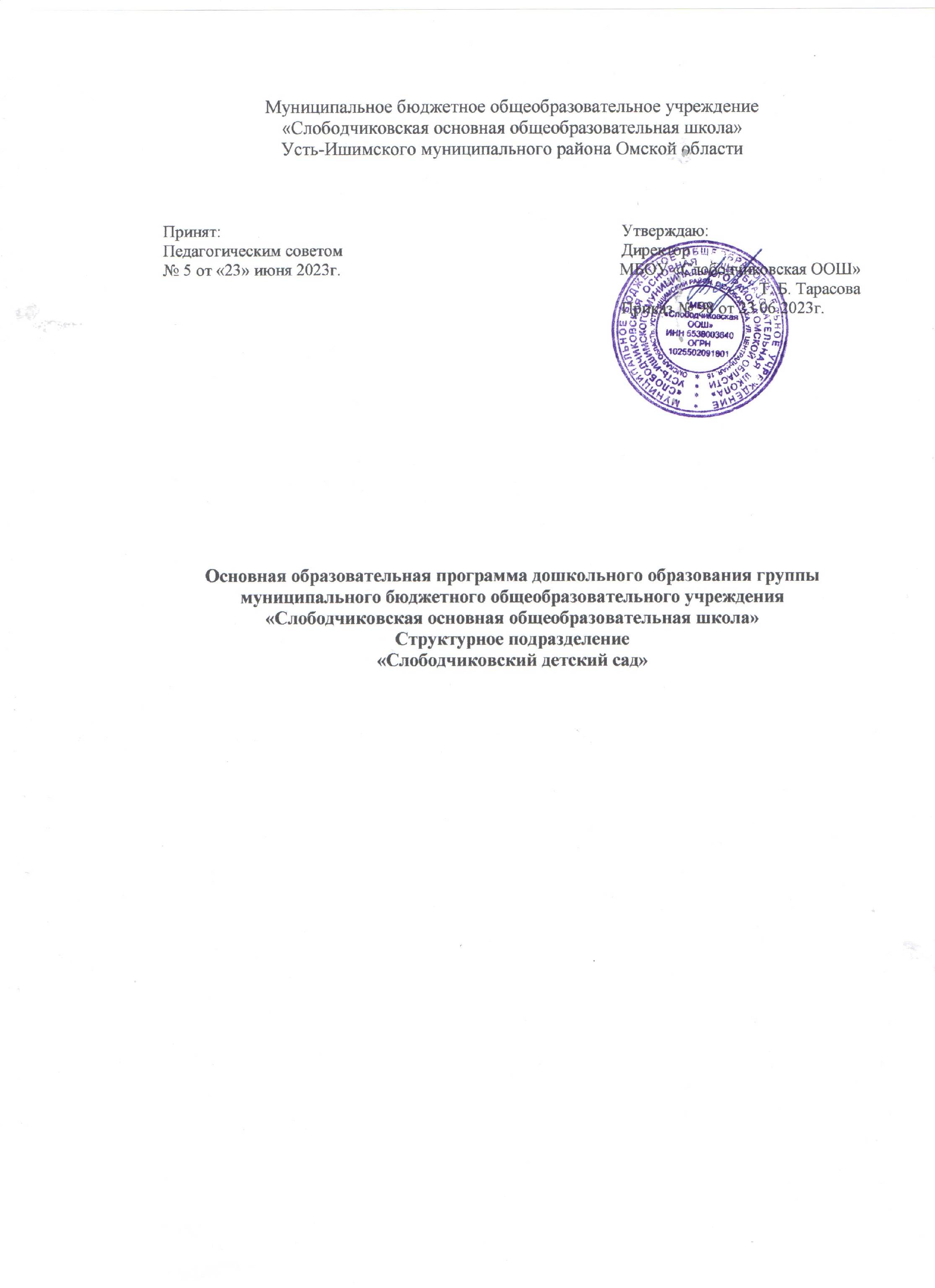 1. ЦЕЛЕВОЙ РАЗДЕЛ ОБРАЗОВАТЕЛЬНОЙ ПРОГРАММЫ 1.1. Пояснительная записка Целью  основной образовательной программы МБОУ «Слободчиковская ООШ» является   разностороннее   развитие ребёнка в период дошкольного детства с учётом возрастных и индивидуальных особенностей на основе духовнонравственных ценностей российского народа, исторических и национальнокультурных традиций. К традиционным российским духовно-нравственным ценностям относятся, прежде  всего, жизнь, достоинство, права и свободы человека,. патриотизм, гражданственность, служение Отечеству и ответственность за его судьбу, высокие нравственные идеалы, крепкая семья, созидательный труд, приоритет духовного над материальным,  гуманизм, милосердие,  справедливость,  коллективизм, взаимопомощь    и   взаимоуважение,    историческая    память    и   преемственность поколений, единство народов России   Цель  Программы  достигается  через  решение  следующих задач: обеспечение  единых  для  Российской  Федерации  содержания  ДО  и планируемых результатов освоения образовательной программы ДО; приобщение детей (в соответствии с возрастными особенностями) к базовым ценностям  российского  народа - жизнь, достоинство,  права и свободы  человека, патриотизм, гражданственность, высокие нравственные идеалы, крепкая семья, созидательный  труд,  приоритет  духовного  над  материальным,  гуманизм, милосердие, справедливость, коллективизм, взаимопомощь и взаимоуважение, историческая память и преемственность поколений, единство народов России; создание условий для формирования ценностного отношения к окружающему миру, становления опыта действий и поступков на основе осмысления ценностей; построение  (структурирование)   содержания  образовательной   деятельности на основе учёта возрастных и индивидуальных особенностей развития; создание условий для равного доступа к образованию для всех детей дошкольного возраста с учётом разнообразия образовательных потребностей и индивидуальных возможностей; охрана и укрепление физического и психического здоровья детей, в том числе их эмоционального благополучия; Пункт 5 Основ государственной политики по сохранению и укреплению традиционных российских духовно­ нравственных  ценностей,  утверждённых  Указом Президента  Российской  Федерации  от  9  ноября  2022  г. .№  809 (Собрание законодательства Российской Федерации, 2022, № 46, ст. 7977). обеспечение развития физических, личностных, нравственных качеств и основ патриотизма,  интеллектуальных  и  художественнотворческих   способностей ребёнка, его инициативности, самостоятельности и ответственности; обеспечение   психолого педагогической    поддержки   семьи   и   повышение компетентности родителей (законных представителей) в вопросах воспитания, обучения и развития, охраны и укрепления здоровья детей, обеспечения их безопасности; достижение детьми на этапе завершения ДО уровня развития, необходимого 	и 	достаточного 	для 	успешного 	освоения 	ими образовательных программ начального общего образования. Основная Программа построена   на   следующих   принципах   ДО, установленных ФГОС ДО: полноценное проживание  ребёнком  всех  этапов  детства  (младенческого, раннего и дошкольного возрастов), обогащение (амплификация) детского развития; построение   образовательной   деятельности   на   основе   индивидуальных особенностей каждого ребёнка, при котором сам ребёнок становится активным в выборе содержания своего образования, становится субъектом образования; содействие и сотрудничество детей и родителей (законных представителей), совершеннолетних членов семьи, принимающих участие в воспитании детей младенческого,  раннего  и  дошкольного  возрастов,  а  также  педагогических работников3  (далее вместе - взрослые); признание 	ребёнка 	полноценным 	участником 	(субъектом) образовательных отношений; поддержка инициативы детей в различных видах деятельности; сотрудничество ДОО с семьей; приобщение детей к социокультурным нормам, традициям семьи, общества и государства; формирование  познавательных  интересов  и  познавательных  действий ребёнка в различных видах деятельности; возрастная адекватность дошкольного  образования (соответствие условий, требований, методов возрасту и особенностям развития); 10) учёт этнокультурной ситуации развития детей. 1.2. Цели, задачи и принципы образовательной программы Основная образовательная программа МБОУ «Слободчиковская ООШ» (дошкольная группа (далее Программа) разработана в соответствии с ФГОС дошкольного образования с учетом основной образовательной программы дошкольного образования «Детство» под редакцией Т.И.Бабаева, А.Г.Гогоберидзе, О.В.Солнцева и др.-СПб.: ООО «Издательство «ДЕТСТВО-ПРЕСС», 2019, а так же программа «Омское Прииртышье» авторы составители: Борцова Л.В., Гаврилова Е.Н., Зенова М.В., Чернобай Т.А. и др. Программа является нормативно-управленческим документом, обосновывающим выбор цели, содержания, применяемых методик и технологий, форм организации воспитательно- образовательного процесса в дошкольной группе. Она представляет собой модель процесса воспитания и обучения детей, охватывающую все основные моменты их жизнедеятельности с учетом приоритетности видов детской деятельности в каждом возрастном периоде и обеспечивающую достижение воспитанниками физической и психологической готовности к школе, обеспечивает разностороннее гармоничное развитие детей с учётом их возрастных и индивидуальных особенностей по основным направлениям: физическому, социально- коммуникативному, познавательному, речевому и художественно-эстетическому. В дошкольной группе оказываются образовательные услуги для детей дошкольного возраста от 2 до 8 лет. Нормативно-правовой базой для разработки Программы является: Федеральный закон от 29.12.2012 № 273-ФЗ "Об образовании в Российской Федерации"; Приказ Министерства образования и науки РФ от 17 октября 2013г. № 1155 «Об утверждении федерального государственного образовательного стандарта дошкольного образования» (зарегистрировано в Минюсте РФ 14 ноября 2013 г., регистрационный № 30384); Письмо Департамента государственной политики в сфере общего образования Министерства образования и науки РФ от 28.02.2014 № 08-249 «Комментарии к ФГОС дошкольного образования»; Санитарно-эпидемиологические правила и нормы СанПиН 2.3/2.4.3590-20» (постановление Главного государственного санитарного врача Российской Федерации от 27.10.2020 г. № 32) СанПиН 2.3/2.4.3590-20; СанПиН 1.2.3685-21 "Гигиенические нормативы и требования к обеспечению безопасности и (или) безвредности для человека факторов среды обитания", утвержденных постановлением Главного государственного санитарного врача РФ от 28.01.2021 г. №2, действующих до 1 марта 2027 г.; СанПиН 2.4.3648-20 «Санитарно-эпидемиологические требования к организациям воспитания и обучения, отдыха и оздоровления детей и молодежи», утвержденных постановлением Главного государственного санитарного врача РФ от 28.09.2020 г. №28; Приказ Министерства образования и науки РФ от 30 августа 2013г. № 1014 «Об утверждении Порядка организации и осуществления образовательной деятельности по основным общеобразовательным программам – образовательным программам дошкольного образования»; Приказ Министерства труда России от 18 октября 2013 года №544-н «Об утверждении профессионального стандарта «Педагог (педагогическая деятельность в сфере дошкольного, начального общего, основного общего, среднего общего образования) (воспитатель, учитель)» в соответствии с пунктом 22 Правил разработки, утверждения и применения профессиональных стандартов, утвержденных постановлением Правительства Российской Федерации от 22 января 2013 года №23 (Собрание законодательства Российской Федерации, 2013, №4,ст.293); Письмо Министерства образования и науки РФ от 10 января 2014 года № 085 «О соблюдении организациями, осуществляющими образовательную деятельность, требований, установленных федеральным государственным образовательным стандартом дошкольного образования»; Приказ Министерства образования и науки Российской Федерации от 14 июня 2013 года № 462 г. Москвы «Об утверждении Порядка проведения самообследования образовательной организацией (зарегистрирован в Минюсте РФ 27 июня 2013 года № 28908); Приказ Министерства просвещения Российской Федерации от 25.11.2022 № 1028  «Об утверждении федеральной образовательной программы дошкольного образования» (Зарегистрировано в Министерстве юстиции РФ 28.12.2022, регистрационный №71847). Целью  Программы   является   разностороннее   развитие ребёнка в период дошкольного детства с учётом возрастных и индивидуальных особенностей на основе духовно-нравственных ценностей российского народа, исторических и национально-культурных традиций. Цель  Программы  достигается  через  решение  следующих задач: обеспечение  единых  для  Российской  Федерации  содержания  ДО  и планируемых результатов освоения образовательной программы ДО; приобщение детей (в соответствии с возрастными особенностями) к базовым ценностям  российского  народа - жизнь, достоинство,  права и свободы  человека, патриотизм, гражданственность, высокие нравственные идеалы, крепкая семья, созидательный  труд,  приоритет  духовного  над  материальным,  гуманизм, милосердие, справедливость, коллективизм, взаимопомощь и взаимоуважение, историческая память и преемственность поколений, единство народов России; создание условий для формирования ценностного отношения к окружающему миру, становления опыта действий и поступков на основе осмысления ценностей; построение  (структурирование)   содержания  образовательной   деятельности на основе учёта возрастных и индивидуальных особенностей развития; создание условий для равного доступа к образованию для всех детей дошкольного возраста с учётом разнообразия образовательных потребностей и индивидуальных возможностей; охрана и укрепление физического и психического здоровья детей, в том числе их эмоционального благополучия; обеспечение развития физических, личностных, нравственных качеств и основ патриотизма,  интеллектуальных  и  художественно-творческих   способностей ребёнка, его инициативности, самостоятельности и ответственности; обеспечение   психолого педагогической    поддержки   семьи   и   повышение компетентности родителей (законных представителей) в вопросах воспитания, обучения и развития, охраны и укрепления здоровья детей, обеспечения их безопасности; достижение детьми на этапе завершения ДО уровня развития, необходимого и достаточного для успешного освоения ими образовательных программ начального общего образования. Согласно ФГОС приоритетным направлением дошкольного образования является приобщение детей к социокультурным нормам, традициям семьи, общества, государства с учетом этнокультурной ситуации развития детей, поэтому часть программы, формируемая участниками образовательных отношений, наша школа МБОУ «Слободчиковская ООШ» выбрала программу «Омское Прииртышье», которая разработана на основе требований ФГОС. Цель программы - развитие у детей социально-личностной культуры средствами приобщения их к культурному наследию Омского Прииртышья, знакомства с жизнью и бытом народа, присущими ему нравственными ценностями, традициями, особенностями материальной и духовной среды. Задачи программы: формировать у дошкольников представление о природе родного края; воспитывать ценностно-смысловое отношение к родному краю, его истории и людям, проживающим на территории Омского Прииртышья; познакомить с экономической и хозяйственной деятельностью региона в сфере промышленности, сельского хозяйства, строительства и транспорта, с продукцией, выпускаемой предприятиями Омской области; формировать интерес к культуре и спортивным достижениям родного края; обогащать жизненный опыт дошкольников лучшими образцами художественной литературы Омского Прииртышья. Программа построена на следующих принципах дошкольного образования, установленных ФГОС ДО: полноценное  проживание  ребёнком  всех  этапов  детства  (младенческого, раннего и дошкольного возрастов), обогащение (амплификация) детского развития; построение   образовательной   деятельности   на   основе   индивидуальных особенностей каждого ребёнка, при котором сам ребёнок становится активным в выборе содержания своего образования, становится субъектом образования; содействие и сотрудничество детей и родителей (законных представителей), совершеннолетних членов семьи, принимающих участие в воспитании детей младенческого,  раннего  и  дошкольного  возрастов,  а  также  педагогических работников  (далее вместе - взрослые); признание ребёнка полноценным участником (субъектом) образовательных отношений; поддержка инициативы детей в различных видах деятельности; сотрудничество ДОО с семьей; приобщение детей к социокультурным нормам, традициям семьи, общества и государства; формирование  познавательных  интересов  и  познавательных  действий ребёнка в различных видах деятельности; возрастная адекватность дошкольного  образования (соответствие условий, требований, методов возрасту и особенностям развития); 10) учёт этнокультурной ситуации развития детей. 1.3. Планируемые результаты освоения Программы в разные периоды детства Дошкольное детство подразделяется на три возраста: младенческий (первое и второе полугодия жизни), ранний (от одного года до трех лет) и дошкольный возраст (от трех до семи лет). Широкий возрастной диапазон связан с неустойчивостью, гетерохронностью и индивидуальным темпом психического развития детей в дошкольном детстве, особенно при прохождении критических периодов. По этой причине ребёнок может продемонстрировать обозначенные  в  планируемых  результатах  возрастные  характеристики  развития раньше или позже заданных возрастных ориентиров. Планируемые результаты в младенческом возрасте (к одному году): ребёнок проявляет двигательную активность в освоении пространствеиной среды, используя движения ползания, лазанья, хватания, бросания; манипулирует предметами, начинает осваивать самостоятельную ходьбу; ребёнок положительно реагирует на прием пищи и гигиенические процедуры; ребёнок эмоционально реагирует на внимание взрослого, проявляет радость в ответ на общение со взрослым; ребёнок  понимает  речь  взрослого,  откликается  на  свое  имя,  положительно реагирует на знакомых людей, имена близких родственников; ребёнок   выполняет   простые   просьбы   взрослого,   понимает   и   адекватно реагирует на слова, регулирующие поведение (можно, нельзя и другие); ребёнок произносит несколько простых, облегченных слов (мама, папа, баба, деда, дай, бах, на), которые несут смысловую нагрузку; ребёнок проявляет интерес к животным, птицам, рыбам, растениям; ребёнок  обнаруживает  поисковую  и  познавательную  активность  по отношению к предметному окружению; ребёнок узнает и называет объекты живой природы ближайшего окружения, выделяет их характерные особенности, положительно реагирует на них; ребёнок эмоционально реагирует на музыку, пение, игры-забавы, приелушивается к звучанию разных музыкальных инструментов; ребёнок ориентируется в знакомой обстановке, активно изучает окружающие предметы,  выполняет  действия,  направленные  на  получение  результата (накладывает кирпичик на кирпичик, собирает и разбирает пирамидку, вкладывает в отверстия втулки, открывает и закрывает дверцы шкафа, рассматривает картинки и находит на них знакомые предметы и тому подобное); ребёнок  активно  действует  с  игрушками,  подражая  действиям  взрослых (катает машинку, кормит собачку, качает куклу и тому подобное). Планируемые результаты в раннем возрасте (к трем годам): у ребёнка развита крупная моторика, он активно использует освоенные ранее движения, начинает осваивать бег, прыжки, повторяет за взрослым простые имитационные упражнения, понимает указания взрослого, выполняет движения по зрительному и звуковому ориентирам; с желанием играет в подвижные игры; ребёнок  демонстрирует  элементарные  культурно-гигиенические  навыки, владеет простейшими навыками самообслуживания (одевание, раздевание, самостоятельно ест и тому подобное); ребёнок стремится к общению со взрослыми, реагирует на их настроение; ребёнок проявляет интерес к сверстникам; наблюдает за их действиями и подражает им; играет рядом; ребёнок понимает и выполняет простые поручения взрослого; ребёнок стремится проявлять самостоятельность в бытовом и игровом поведении; ребёнок  	способен  	направлять  свои  действия  	на  	достижение простой, самостоятельно  поставленной  цели;  знает,  с  помощью  каких  средств  и  в какой последовательности продвигаться к цели; ребёнок владеет активной речью, использует в общении разные части речи, простые   предложения   из   4-х   слов  и   более,  включенные   в  общение;   может обращаться с вопросами и просьбами; ребёнок проявляет интерес к стихам, сказкам, повторяет отдельные слова и фразы за взрослым; ребёнок  рассматривает картинки,  показывает  и  называет предметы, изображенные на них; ребёнок  различает  и  называет  основные  цвета,  формы  предметов, ориентируется в основных пространствеиных и временных отношениях; ребёнок осуществляет поисковые и обследовательские действия; ребёнок знает основные особенности внешнего облика человека, его деятельности; 	свое 	имя, 	имена 	близких; 	демонстрирует 	первоначальные представления о населенном пункте, в котором живет (город, село и так далее); ребёнок  имеет  представления об объектах  живой  и неживой  природы ближайшего окружения  и их особенностях, проявляет  положительное отношение  и интерес  к взаимодействию с природой,  наблюдает  за явлениями  природы,  старается не причинять  вред живым объектам; ребёнок с удовольствием слушает музыку, подпевает,  выполняет  простые танцевальные  движения; ребёнок  эмоционально откликается  на красоту  природы  и произведения искусства; ребёнок осваивает  основы изобразительной деятельности  (лепка, рисование)  и конструирования:  может   выполнять   уже   довольно   сложные   постройки   (гараж, дорогу  к  нему,  забор)  и  играть  с ними;  рисует  дорожки,  дождик,  шарики;  лепит палочки, колечки, лепешки; ребёнок  активно  действует  с окружающими его предметами,  знает  названия, свойства   и   назначение    многих   предметов,    находящихся    в   его   повседневном обиходе;  ребёнок в играх отображает действия окружающих («готовит обед», «ухаживает за больным» и другое), воспроизводит не только их последовательность и взаимосвязь, но и социальные  отношения (ласково  обращается с куклой, делает ей замечания),  заранее определяет цель («Я буду лечить куклу»). Планируемые результаты  в дошкольном возрасте Планируемые результаты освоения Программы к четырем годам:  ребёнок   демонстрирует  положительное  отношение   к  разнообразным физическим упражнениям, проявляет  избирательный интерес к отдельным двигательным   действиям    (бросание    и   ловля   мяча,   ходьба,    бег,   прыжки)    и подвижным  играм; ребёнок  проявляет  элементы  самостоятельности в двигательной  деятельности, с  интересом   включается   в  подвижные   игры,  стремится  к  выполнению   правил  и основных  ролей в игре, выполняет  простейшие  правила  построения  и перестроения, выполняет  ритмические  упражнения  под музыку; ребёнок демонстрирует координацию  движений  при выполнении  упражнений, сохраняет  равновесие  при ходьбе, беге, прыжках,  способен  реагировать на сигналы, переключаться с одного движения на другое, выполнять  движения в общем для всех темпе; ребёнок  владеет  культурно-гигиеническими навыками:  умывание,  одевание  и тому  подобное,  соблюдает  требования  гигиены,  имеет  первичные  представления о факторах, положительно влияющих на здоровье; ребёнок  проявляет  доверие  к миру,  положительно оценивает  себя,  говорит  о себе в первом лице; ребёнок откликается эмоционально на ярко выраженное состояние близких и сверстников по показу и побуждению взрослых; дружелюбно настроен в отношении других детей; ребёнок владеет элементарными нормами и правилами поведения, связанными с определенными разрешениями и запретами («можно», «нельзя»), демонстрирует стремление к положительным поступкам; ребёнок демонстрирует интерес к сверстникам в повседневном общении и бытовой деятельности, владеет элементарными средствами общения в процессе взаимодействия со сверстниками; ребёнок проявляет интерес к правилам безопасного поведения; осваивает безопасные способы обращения со знакомыми предметами ближайшего окружения; ребёнок  охотно  включается  в  совместную  деятельность  со  взрослым, подражает  его  действиям,  отвечает  на  вопросы  взрослого  и  комментирует  его действия в процессе совместной деятельности; ребёнок произносит правильно в словах все гласные и согласные звуки, кроме шипящих и сонорных, согласовывает слова в предложении в роде, числе и падеже, повторяет   за   педагогическим   работником   (далее  - педагог)  рассказы   из   3-4 предложений, пересказывает знакомые литературные произведения, использует речевые формы вежливого общения; ребёнок понимает содержание литературных произведений и участвует в их драматизации,  рассматривает  иллюстрации  в  книгах,  запоминает  небольшие потешки, стихотворения, эмоционально откликается на них; ребёнок демонстрирует умения вступать в речевое общение со знакомыми взрослыми: понимает обращенную к нему речь, отвечает на вопросы, используя простые распространенные предложения; проявляет речевую активность в общении со сверстником; ребёнок  совместно  со  взрослым  пересказывает  знакомые  сказки,  короткие стихи; ребёнок демонстрирует познавательную активность в деятельности, проявляет эмоции удивления в процессе познания, отражает в общении и совместной деятельности со взрослыми и сверстниками полученные представления о предметах и  объектах  ближайшего  окружения,  задает  вопросы  констатирующего  и проблемного характера; ребёнок  проявляет  потребность  в  познавательном  общении со  взрослыми; демонстрирует стремление к наблюдению, сравнению, обследованию свойств и качеств предметов, к простейшему экспериментированию с предметами и материалами:  проявляет  элементарные  представления  о  величине,  форме  и количестве предметов и умения сравнивать предметы по этим характеристикам; ребёнок проявляет интерес к миру, к себе и окружающим людям; ребёнок знает об объектах ближайшего окружения: о родном населенном пункте, его названии, достопримечательностях и традициях; ребёнок имеет представление о разнообразных объектах живой и неживой природы   ближайшего   окружения,   выделяет  их   отличительные   особенности   и свойства, различает времена года и характерные для них явления природы, имеет представление о сезонных изменениях в жизни животных, растений и человека, интересуется природой, положительно относится ко всем живым существам, знает о правилах поведения в природе, заботится о животных и растениях, не причиняет им вред; ребёнок  способен  создавать  простые  образы  в  рисовании  и  аппликации, строить простую композицию с использованием нескольких цветов, создавать несложные формы из глины и теста, видоизменять их и украшать; использовать простые строительные детали для создания постройки с последующим её анализом; ребёнок с интересом вслушивается в музыку, запоминает и узнает знакомые произведения, проявляет эмоциональную отзывчивость, различает музыкальные ритмы, передает их в движении; ребёнок активно взаимодействует со сверстниками в игре, принимает на себя роль  и  действует  от  имени   героя,  строит  ролевые  высказывания,  использует предметы-заместители, разворачивает несложный игровой сюжет из нескольких эпизодов; ребёнок  в  дидактических  играх  действует  в  рамках  правил,  в театрализованных   играх  разыгрывает   отрывки  из  знакомых  сказок,  рассказов, передает интонацию и мимические движения. Планируемые результаты освоения Программы к пяти годам: ребёнок проявляет интерес к разнообразным физическим упражнениям, действиям  с  физкультурными  пособиями,  настойчивость  для  достижения результата, испытывает потребность в двигательной активности; ребёнок  демонстрирует  координацию,  быстроту,  силу,  выносливость, гибкость, ловкость, развитие крупной и мелкой моторики, активно и с интересом выполняет основные движения, общеразвивающие упражнения и элементы спортивных упражнений, с желанием играет в подвижные игры, ориентируется в пространстве, переносит освоенные движения в самостоятельную деятельность; ребёнок стремится узнать о правилах здорового образа жизни, готов элементарно охарактеризовать свое самочувствие, привлечь внимание взрослого в случае недомогания; ребёнок  стремится  к  самостоятельному  осуществлению  процессов  личной гигиены, их правильной организации; ребёнок  выполняет  самостоятельно  правила  общения  со  взрослым, внимателен     к     его     словам     и     мнению,     стремится     к     познавательному, интеллектуальному общению со взрослыми: задает много вопросов поискового характера, стремится к одобряемым формам поведения, замечает ярко выраженное эмоциональное состояние окружающих людей, по примеру педагога проявляет сочувствие; ребёнок без  напоминания взрослого здоровается  и прощается, говорит «спасибо» и «пожалуйста»; ребёнок демонстрирует стремление к общению со сверстниками, по предложению педагога может договориться с детьми, стремится к самовыражению в деятельности, к признанию и уважению сверстников; ребёнок познает правила безопасного поведения и стремится их выполнять в повседневной жизни; ребёнок самостоятелен в самообслуживании; ребёнок проявляет познавательный интерес к труду взрослых, профессиям, технике; отражает эти представления в играх; ребёнок стремится к выполнению трудовых обязанностей, охотно включается в совместный труд со взрослыми или сверстниками; ребёнок инициативен в разговоре, использует разные типы реплик и простые формы объяснительной речи, речевые контакты становятся более длительными и активными; ребёнок большинство звуков произносит правильно, пользуется средствами эмоциональной и речевой выразительности; ребёнок  самостоятельно  пересказывает  знакомые  сказки,  с  небольшой помощью взрослого составляет описательные рассказы и загадки; ребёнок проявляет  словотворчество,  интерес  к  языку, с интересом  слушает литературные тексты, воспроизводит текст; ребёнок способен  рассказать о предмете, его назначении  и особенностях, о том, как он был создан; ребёнок проявляет стремление к общению со сверстниками в процессе познавательной деятельности, осуществляет обмен информацией; охотно сотрудничает со взрослыми не только в совместной деятельности, но и в свободной самостоятельной; отличается высокой активностью и любознательностью; ребёнок  активно  познает  и называет  свойства  и качества  предметов, особенности объектов природы, обследовательские действия; объединяет предметы и объекты в видовые категории с указанием характерных признаков; ребёнок  задает  много  вопросов  поискового  характера,  включается  в деятельность экспериментирования, использует исследовательские действия, предпринимает попытки сделать логические выводы; ребёнок с удовольствием рассказывает о себе, своих желаниях, достижениях, семье, семейном быте, традициях; активно участвует в мероприятиях и праздниках, готовящихся  в  группе,  в  ДОО,  имеет  представления  о  малой  родине,  названии населенного пункта, улицы, некоторых памятных местах; ребёнок  имеет  представление  о  разнообразных  представителях  живой природы родного края, их особенностях, свойствах объектов неживой природы, сезонных изменениях в жизни природы, явлениях природы, интересуется природой, экспериментирует,   положительно  относится  ко  всем  живым  существам,  знает правила поведения в природе, стремится самостоятельно ухаживать за растениями и животными, беречь их; ребёнок владеет количественным и порядковым счетом в пределах пяти, умением  непосредственно  сравнивать предметы  по  форме и величине, различает части суток, знает их последовательность, понимает временную последовательность «вчера,  сегодня,  завтра»,  ориентируется от  себя  в  движении;  использует математические представления для познания окружающей действительности; ребёнок проявляет интерес к различным видам искусства, эмоционально откликается   на   отраженные   в   произведениях   искусства   действия,   поступки, события; ребёнок проявляет себя в разных видах музыкальной, изобразительной, театрализованной деятельности, используя выразительные и изобразительные средства; ребёнок использует накопленный художественно-творческой опыт в самостоятельной деятельности, с желанием участвует в культурно-досуговой деятельности (праздниках, развлечениях и других видах культурно-досуговой деятельности); ребёнок создает изображения и постройки в соответствии с темой, используя разнообразные материалы, владеет техническими и изобразительными умениями; ребёнок называет роль до начала игры, обозначает новую роль по ходу игры, активно использует предметы-заместители, предлагает игровой замысел и проявляет инициативу в развитии сюжета, активно включается в ролевой диалог, проявляет творчество в создании игровой обстановки; ребёнок принимает игровую задачу в играх с правилами, проявляет интерес к результату,  выигрышу;  ведет  негромкий  диалог  с  игрушками,  комментирует  и «действия» в режиссерских играх. К шести годам: ребёнок демонстрирует ярко выраженную потребность в двигательной активности,  проявляет  интерес  к  новым  и  знакомым  физическим  упражнениям, пешим прогулкам, показывает избирательность и инициативу при выполнении упражнений, имеет представления о некоторых видах спорта, туризме, как форме активного отдыха;  ребёнок проявляет осознанность во время занятий физической культурой, демонстрирует выносливость, быстроту, силу, гибкость, ловкость, координацию, выполняет упражнения в заданном ритме и темпе, способен проявить творчество при составлении несложных комбинаций из знакомых упражнений; ребёнок проявляет доступный возрасту самоконтроль, способен привлечь внимание других детей и организовать знакомую подвижную игру; ребёнок проявляет духовно-нравственные качества и основы патриотизма в процессе ознакомления с видами спорта и достижениями российских спортсменов; ребёнок владеет основными способами укрепления здоровья (закаливание, утренняя гимнастика, соблюдение личной гигиены, безопасное поведение и другие); мотивирован на сбережение и укрепление собственного здоровья и здоровья окружающих; ребёнок  настроен  положительно  по  отношению  к  окружающим,  охотно вступает в общение со взрослыми и сверстниками, проявляет сдержанность по отношению к незнакомым людям, при общении со взрослыми и сверстниками ориентируется на общепринятые нормы и правила культуры поведения, проявляет в поведении уважение и привязанность к родителям (законным представителям), демонстрирует уважение к педагогам, интересуется жизнью семьи и ДОО; ребёнок способен различать разные эмоциональные состояния взрослых и сверстников, учитывает их в своем поведении, откликается на просьбу помочь, в оценке поступков опирается на нравственные представления; ребёнок проявляет активность в стремлении к познанию разных видов труда и профессий, бережно относится к предметному миру как результату труда взрослых, стремится участвовать в труде взрослых, самостоятелен, инициативен в самообслуживании, участвует со сверстниками в разных видах повседневного и ручного труда; ребёнок   владеет   Представлениями  о   безопасном   поведении,   соблюдает правила  безопасного   поведения  в  разных  видах  деятельности,  демонстрирует умения правильно и безопасно пользоваться под присмотром взрослого бытовыми предметами и приборами, безопасного общения с незнакомыми животными, владеет основными правилами безопасного поведения на улице; ребёнок регулирует свою активность в деятельности, умеет соблюдать очередность и учитывать права других людей, проявляет инициативу в общении и деятельности, задает вопросы различной направленности, слушает и понимает взрослого,  действует   по  правилу  или   образцу  в  разных   видах  деятельности, способен к произвольным действиям; ребёнок проявляет инициативу и самостоятельность в процессе придумывания загадок, сказок, рассказов, владеет первичными приемами аргументации и доказательства, демонстрирует богатый словарный запас, безошибочно пользуется обобщающими словами и понятиями, самостоятельно пересказывает рассказы и сказки,  проявляет  избирательное  отношение  к  произведениям  определенной тематики и жанра; ребёнок испытывает познавательный интерес к событиям, находящимся за рамками личного опыта, фантазирует, предлагает пути решения проблем, имеет представления  о  социальном,  предметном  и  природном  мире;  ребёнок устанавливает закономерности причинно-следственного характера, приводит логические высказывания; проявляет любознательность; ребёнок использует математические знания, способы и средства для познания окружающего мира; способен к произвольным умственным действиям; логическим операциям   анализа,   сравнения,   обобщения,   систематизации,   классификации   и другим, оперируя предметами разными по величине, форме, количеству; владеет счетом, ориентировкой в пространстве и времени; ребёнок  знает  о  цифровых  средствах  познания  окружающей действительности, использует некоторые из них, придерживаясь правил безопасного обращения с ними; ребёнок проявляет познавательный интерес к населенному пункту, в котором живет,  знает  некоторые  сведения  о  его  достопримечательностях,  событиях городской и сельской жизни; знает название своей страны, её государственные символы; ребёнок  имеет  представление  о  живой  природе  разных  регионов  России, может классифицировать объекты по разным признакам; имеет представление об особенностях и потребностях живого организма, изменениях в жизни природы в разные   сезоны  года,  соблюдает   правила  поведения   в  природе,  ухаживает   за растениями и животными, бережно относится к ним; ребёнок  проявляет  интерес  и  (или)  с  желанием  занимается  музыкальной, изобразительной, театрализованной деятельностью; различает виды, жанры, формы в музыке, изобразительном и театральном искусстве; проявляет музыкальные и художественно-творческие способности; ребёнок принимает активное участие в праздничных программах и их подготовке; взаимодействует со всеми участниками культурно-досуговых мероприятий; ребёнок  самостоятельно  определяет  замысел  рисунка,  аппликации,  лепки, постройки, создает образы и композиционные изображения, интегрируя освоенные техники и средства выразительности, использует разнообразные материалы; ребёнок  согласовывает  свои  интересы  с  интересами  партнеров  в  игровой деятельности, умеет предложить и объяснить замысел игры, комбинировать сюжеты на основе разных событий, создавать игровые образы, управлять персонажами в режиссерской игре; ребёнок проявляет интерес к игровому экспериментированию, развивающим и познавательным играм, в играх с готовым содержанием и правилами действует в точном соответствии с игровой задачей и правилами. Планируемые  результаты  на  этапе  завершения  освоения Программы (к концу дошкольного возраста): у ребёнка сформированы основные психофизические и нравственно-волевые качества; ребёнок  владеет  основными  движениями   и  элементами   спортивных   игр, может контролировать свои движение и управлять ими; ребёнок соблюдает элементарные правила здорового образа жизни и личной гигиены; ребёнок 	 	результативно 	 	выполняет 	 	физические 	 	упражнения (общеразвивающие,   основные   движения,   спортивные),   участвует   в  туристских пеших прогулках, осваивает простейшие туристские навыки, ориентируется на местности; ребёнок проявляет элементы творчества в двигательной деятельности; ребёнок проявляет нравственно-волевые качества, самоконтроль и может осуществлять анализ своей двигательной деятельности; ребёнок  проявляет  духовно-нравственные  качества  и основы патриотизма  в ходе занятий физической культурой и ознакомлением с достижениями российского спорта; ребёнок имеет начальные представления о правилах безопасного поведения в двигательной  деятельности; о том, что такое здоровье, понимает, как поддержать, укрепить и сохранить его; ребёнок  владеет  навыками  личной  гигиены,  может  заботливо  относиться  к своему здоровью и здоровью окружающих, стремится оказать помощь и поддержку другим людям; ребёнок соблюдает элементарные  социальные нормы и правила поведения в различных видах деятельности, взаимоотношениях со взрослыми и сверстниками; ребёнок  владеет  средствами  общения  и способами  взаимодействия  со взрослыми и сверстниками; способен понимать и учитывать интересы и чувства других;  договариваться  и  дружить  со  сверстниками;  старается  разрешать возникающие конфликты конструктивными способами; ребёнок способен понимать свои переживания и причины их возникновения, регулировать  свое  поведение  и осуществлять  выбор социально  одобряемых действий в конкретных ситуациях, обосновывать свои ценностные ориентации; ребёнок стремится сохранять позитивную самооценку; ребёнок проявляет положительное отношение к миру, разным видам труда, другим людям и самому себе; у ребёнка выражено стремление заниматься социально значимой деятельностью; ребёнок способен откликаться на эмоции близких людей, проявлять симпатию (сочувствие, сопереживание, содействие); ребёнок способен к осуществлению социальной навигации как ориентации в социуме  и  соблюдению  правил  безопасности  в  реальном  и  цифровом взаимодействии; ребёнок способен решать адекватные возрасту интеллектуальные, творческие и личностные задачи; применять накопленный опыт для осуществления различных видов детской деятельности, принимать собственные решения и проявлять инициативу; ребёнок владеет  речью как средством  коммуникации, ведет диалог со взрослыми и сверстниками, использует формулы речевого этикета в соответствии с ситуацией общения, владеет коммуникативно-речевыми умениями; ребёнок знает и осмысленно воспринимает литературные произведения различных жанров, имеет предпочтения в жанрах литературы, проявляет интерес к книгам познавательного характера, определяет характеры персонажей, мотивы их поведения, оценивает поступки литературных героев; ребёнок обладает начальными знаниями о природном и социальном мире, в котором он живет: элементарными Представлениями из области естествознания, математики, истории, искусства и спорта, информатики и инженерии и тому подобное; о себе, собственной принадлежности и принадлежности других людей к определенному полу; составе семьи, родственных отношениях и взаимосвязях, семейных традициях; об обществе, его национально-культурных ценностях; государстве и принадлежности к нему; ребёнок  проявляет  любознательность,  активно  задает  вопросы  взрослым  и сверстникам; интересуется субъективно новым и неизвестным в окружающем мире; способен самостоятельно придумывать объяснения явлениям природы и поступкам людей; склонен наблюдать, экспериментировать; строить смысловую картину окружающей реальности, использует основные культурные способы деятельности; ребёнок  имеет  представление  о  жизни  людей  в  России,  имеет  некоторые представления о важных исторических событиях Отечества; имеет представление о многообразии стран и народов мира; ребёнок  способен  применять  в  жизненных  и  игровых  ситуациях  знания  о количестве, форме, величине предметов, пространстве и времени, умения считать, измерять, сравнивать, вычислять и тому подобное; ребёнок  	имеет разнообразные 	познавательные  	умения:  определяет противоречия,  формулирует  задачу  исследования,  использует  разные  способы  и средства  проверки предположений: сравнение с эталонами, классификацию, систематизацию, некоторые цифровые средства и другое; ребёнок имеет представление о некоторых наиболее ярких представителях живой природы России и планеты, их отличительных признаках, среде обитания, потребностях живой природы, росте и развитии живых существ; свойствах неживой природы,   сезонных   изменениях   в   природе,   наблюдает   за   погодой,   живыми объектами, имеет сформированный познавательный интерес к природе, осознанно соблюдает правила поведения в природе, знает способы охраны природы, демонстрирует заботливое отношение к ней; ребёнок способен воспринимать и понимать произведения различных видов искусства, имеет предпочтения в области музыкальной, изобразительной, театрализованной деятельности; ребёнок выражает интерес к культурным традициям народа в процессе знакомства с различными видами и жанрами искусства; обладает начальными знаниями об искусстве; ребёнок владеет умениями, навыками и 	средствами 	художественной выразительности в  различных видах деятельности и искусства; использует различные технические приемы в свободной художественной деятельности; ребёнок участвует в создании индивидуальных и коллективных творческих работ, тематических композиций к праздничным утренникам и развлечениям, художественных проектах; ребёнок  самостоятельно  выбирает  технику  и  выразительные  средства  для наиболее точной передачи образа и своего замысла, способен создавать сложные объекты и композиции, преобразовывать и использовать с учётом игровой ситуации; ребёнок  владеет разными формами  и  видами  игры,  различает условную и реальную ситуации, предлагает и объясняет замысел игры, комбинирует сюжеты на основе реальных, вымышленных событий, выполняет несколько ролей в одной игре, подбирает  разные  средства  для  создания  игровых  образов,  согласовывает  свои интересы с интересами партнеров по игре, управляет персонажами в режиссерской игре; ребёнок проявляет интерес к игровому экспериментированию с предметами, к развивающим   и   познавательным  играм,   в   играх   с   готовым   содержанием   и правилами   может   объяснить   содержание   и   правила   игры   другим   детям,   в совместной игре следит за точным выполнением правил всеми участниками; ребёнок способен планировать свои действия, направленные на достижение конкретной цели; демонстрирует сформированные предпосылки к учебной деятельности и элементы готовности к школьному обучению. 1.4. Подходы к педагогической диагностике достижения планируемых результатов Педагогическая   диагностика    достижений    планируемых    результатов направлена  на  изучение  деятельностных  умений  ребёнка,  его  интересов, предпочтений,  склонностей,  личностных особенностей, способов  взаимодействия  со взрослыми   и  сверстниками.  Она   позволяет   выявлять   особенности   и  динамику развития ребёнка. При  реализации  Программы  может проводиться оценка индивидуального  развития  детей (Пункт 3.2.3 ФГОС ДО),   которая   осуществляется педагогом   в  рамках   педагогической   диагностики.    Специфика педагогической диагностики достижения планируемых образовательных результатов обусловлена следующими  требованиями ФГОС ДО:  планируемые  результаты  освоения  основной  образовательной программы  ДО заданы как целевые ориентиры ДО и представляют собой социально-нормативные возрастные характеристики возможных достижений  ребёнка на разных этапах дошкольного  детства; целевые  ориентиры  не подлежат  непосредственной оценке,  в том  числе  и в виде педагогической диагностики  (мониторинга), и не являются  основанием  для их формального  сравнения с реальными достижениями детей и основой объективной оценки  соответствия  установленным  требованиям  образовательной деятельности  и подготовки  детей; освоение Программы не сопровождается проведением   промежуточных аттестации  и итоговой аттестации обучающихся (Пункт 4.3 ФГОС ДО). Результаты  педагогической диагностики могут использоваться  исключительно  для решения следующих образовательных задач: индивидуализации   образования    (в    том    числе    поддержки    ребёнка, построения его образовательной траектории или профессиональной коррекции особенностей его развития); оптимизации работы с группой детей. Периодичность проведения педагогической диагностики является на начальном этапе освоения ребёнком образовательной программы в зависимости от времени его поступления в дошкольную группу (стартовая диагностика) и на завершающем этапе освоения программы его возрастной группой (заключительная, финальная диагностика). При проведении диагностики на начальном этапе учитывается адаптационный период пребывания ребёнка в группе. Сравнение результатов стартовой и финальной диагностики позволяет выявить индивидуальную динамику развития ребёнка. Педагогическая     диагностика      индивидуального     развития      детей проводится педагогом в произвольной форме на основе малоформализованных диагностических  методов:  наблюдения, свободных бесед с детьми, анализа продуктов детской деятельности (рисунков, работ по лепке, аппликации, построек, поделок и тому подобное), специальных диагностических ситуаций. При необходимости педагог может использовать специальные методики диагностики физического, коммуникативного, познавательного, речевого, художественно­ эстетического развития. Основным методом педагогической диагностики является наблюдение. Ориентирами   для   наблюдения   являются   возрастные   характеристики   развития ребёнка. Они выступают как обобщенные показатели возможных достижений детей на   разных   этапах   дошкольного   детства   в   соответствующих   образовательных областях. Педагог наблюдает за поведением ребёнка в деятельности (игровой, общении, познавательно-исследовательской, изобразительной, конструировании, двигательной), разных ситуациях (в режимных процессах, в группе и на прогулке, совместной и самостоятельной деятельности детей и других ситуациях). В процессе наблюдения   педагог   отмечает   особенности   проявления   ребёнком   личностных качеств, деятельностных умений, интересов, предпочтений, фиксирует реакции на успехи и неудачи, поведение в конфликтных ситуациях и тому подобное. Наблюдая за поведением ребёнка, педагог обращает внимание на частоту проявления каждого показателя, самостоятельность и инициативность ребёнка в деятельности. Частота проявления указывает на периодичность и степень устойчивости показателя. Самостоятельность выполнения действия позволяет определить зону актуального и ближайшего развития ребёнка. Инициативность свидетельствует о проявлении субъектности ребёнка в деятельности и взаимодействии. Результаты наблюдения фиксируются, способ и форму их регистрации педагог выбирает самостоятельно. Оптимальной формой фиксации результатов наблюдения может  являться  карта  развития  ребёнка.  Педагог  может  составить  её самостоятельно, отразив показатели возрастного развития ребёнка и критерии их оценивания. Фиксация данных наблюдения позволит педагогу выявить и проанализировать динамику в развитии ребёнка на определенном возрастном этапе, а также скорректировать образовательную деятельность с учётом индивидуальных особенностей развития ребёнка и его потребностей. Результаты  наблюдения  могут быть  дополнены  беседами  с детьми  в свободной форме, что позволяет выявить причины поступков, наличие интереса к определенному виду деятельности, уточнить знания о предметах и явлениях окружающей действительности и другое. Анализ  продуктов   детской   деятельности   может   осуществляться   на основе изучения материалов портфолио ребёнка (рисунков, работ по аппликации, фотографий работ по лепке, построек, поделок и другого). Полученные в процессе анализа  качественные  характеристики  существенно  дополнят  результаты наблюдения  за  продуктивной  деятельностью  детей  (изобразительной, конструктивной, музыкальной и другой деятельностью). Педагогическая диагностика завершается анализом полученных данных, на основе которых педагог выстраивает взаимодействие с детьми, организует РППС, мотивирующую активную творческую деятельность обучающихся, составляет индивидуальные   образовательные   маршруты   освоения   образовательной Программы, осознанно и целенаправленно проектирует образовательный процесс. При  необходимости  используется  психологическая  диагностика развития  детей  (выявление  и изучение  индивидуально-психологических особенностей детей, причин возникновения трудностей в освоении образовательной программы), которую проводят квалифицированные специалисты (педагоги­ психологи,  психологи).  Участие  ребёнка  в  психологической  диагностике допускается  только  с  согласия  его  родителей  (законных  представителей). Результаты психологической диагностики могут использоваться для решения задач психологического сопровождения и оказания адресной психологической помощи. 2. СОДЕРЖАТЕЛЬНЫЙ РАЗДЕЛ 2.1. Задачи и содержание образовательной деятельности в каждой образовательной области В основной образовательной программе МБОУ «Слободчиковская ООШ» учитываются пять образовательных областей, где содержится их общие характеристики возрастного развития детей и задачи развития для каждого возрастного периода. Младенческий возраст (0 -12 месяцев) В первом полугодии жизни ребенка основными задачами образовательной деятельности являются создание условий для: развития надежной привязанности как условия здорового психического и личностного развития на протяжении жизни; развития базового доверия к миру; развития эмоционального (ситуативно-личностного) общения младенца со взрослым; познавательной активности по отношению к предметному окружению и предпосылок ориентировочно-исследовательской активности; – физического развития ребенка. В ходе эмоционального общения на данном возрастном этапе закладываются  потенциальные возможности дальнейшего развития ребенка, создается основа для формирования таких личностных характеристик, как положительное самоощущение, инициативность, любознательность, доверие и доброжелательное отношение к окружающим людям.  В области социально-коммуникативного развития Взрослый удовлетворяет потребность ребенка в общении и социальном взаимодействии: обращается к ребенку с улыбкой, ласковыми словами, бережно берет на руки, поглаживает, отвечает на его улыбку и вокализации, реагирует на инициативные проявления ребенка, поощряет их. Создает условия для положительного самовосприятия ребенка: обращается по имени, хвалит, реагирует на проявления недовольства ребенка, устраняет его причину (пеленает, переодевает, кормит и др.), успокаивает. Способствует предречевому развитию ребенка: сопровождает ласковой речью все свои действия в ходе режимных моментов, комментирует действия ребенка, называет предметы, игрушки, организует эмоциональные игры, напевает песенки. В области познавательного развития Взрослый создает условия для обогащения ребенка новыми впечатлениями, поддерживает проявления любознательности: помещает в поле зрения и досягаемости ребенка игрушки и предметы разной формы, величины, цвета, фактуры, звучания; после того, как младенцу исполнится 3 месяца, вкладывает игрушку ему в ручку; время от времени носит ребенка на руках, показывает и называет предметы, находящиеся в помещении. В области физического развития Взрослый способствует росту, укреплению здоровья, мышечного тонуса, развитию движений ребенка: организует питание, правильный режим сна и бодрствования, прогулок; проводит гимнастику, массаж и пр.  Во втором полугодии основные задачи образовательной деятельности состоят в создании условий: развития предметно-манипулятивной и познавательной активности; ситуативного-действенного общения ребенка со взрослым; развития речи; приобщения к художественно-эстетическим видам деятельности; развития первых навыков самообслуживания; физического развития. В области социально-коммуникативного развития Взрослый удовлетворяет потребность ребенка в общении и социальном взаимодействии: играет с ребенком, используя различные предметы. При этом активные действия ребенка и взрослого чередуются. Взрослый показывает образцы действий с предметами; создает предметно-развивающую среду для самостоятельной игры-исследования; поддерживает инициативу ребенка в общении и предметно-манипулятивной активности, поощряет его действия. Способствует развитию у ребенка позитивного представления о себе и положительного самоощущения: подносит к зеркалу, обращая внимание ребенка на детали его внешнего облика, одежды; учитывает возможности ребенка, обращает внимание на достижения ребенка, высказывая радость и поощряя их. Взрослый способствует развитию у ребенка интереса и доброжелательного отношения к другим детям; создает безопасное пространство для взаимодействия детей, насыщая его разнообразными предметами, наблюдает за активностью детей в этом пространстве, проявлениями интереса детей друг к другу, взаимодействием детей, называет детей по имени, комментируя происходящее. На этой стадии развития ребенок еще не может понять интересы другого ребенка, не может делиться игрушкой и/или не брать чужую игрушку. Такие требования к ребенку на этом возрастном этапе не выдвигаются. Задача взрослого – предотвращать возможные конфликты, отвлекая детей, переключая внимание конфликтующих на более интересные объекты или занятия. Взрослый также поддерживает стремление ребенка к самостоятельности в овладении навыками самообслуживания: поощряет попытки ребенка самостоятельно держать ложку, зачерпывать из тарелки пищу, пить из чашки и т. п. В области познавательного развития Взрослый способствует развитию любознательности ребенка: обогащает окружающую ребенка среду предметами, которые можно исследовать и/или с которыми можно экспериментировать (разбирать на части, соединять и разъединять детали, складывать, выкладывать, извлекать звуки и пр.). Это могут быть предметы различной величины, формы, с разнообразной поверхностью, разного цвета (дерево, пластмасса, бумага, ткань, губка, шерсть, веревка и т. п.), позволяющие ребенку знакомиться с их физическими свойствами; игрушки, стимулирующие развитие памяти (исчезновение и появление предметов); игрушки и предметы, производящие шумы, позволяющие ребенку обнаружить первые причинно-следственные связи (погремушки, колокольчики и т. п.).  На регулярных прогулках взрослый наблюдает за проявлениями детского любопытства, интереса к природным объектам, разделяя детское удивление и интерес, называя объекты, которые привлекают внимание детей, вместе с ребенком рассматривает камешки, листья, цветы и т. п.  В области речевого развития В процессе взаимодействия с ребенком взрослый внимательно относится к попыткам ребенка выразить свои желания, потребности и интересы, тем самым поощряя начало активной речи. Он пытается понять, чего хочет ребенок, и вербализирует то, что тот хочет «сказать» или спросить. В ходе общения и игр взрослый стимулирует понимание ребенком речи: комментирует собственные действия и действия ребенка, называет окружающие предметы, читает детские стихи, поет песенки, показывает картинки, рассказывает, что на них изображено. Организует игры, включающие ритмические стихи и движения. В области художественно-эстетического развития  Взрослый организует предметно-пространственную среду, заполняя ее необходимыми оборудованием, предметами и материалами – музыкальными инструментами, репродукциями картин, бумагой, мелками, карандашами, красками и т. п. Взрослый организует прослушивание детьми фрагментов музыкальных произведений; демонстрирует звучание детских музыкальных инструментов, побуждает пританцовывать и/или позволяет детям свободно двигаться под музыку. Взрослый рассматривает вместе с ребенком картинки, репродукции картин; показывает короткие инсценировки с куклами, пальчиковыми игрушками; рисует в присутствии детей, побуждая их тем самым к собственной изобразительной деятельности; предоставляет детям возможность использовать все материалы для самовыражения и/или экспериментирования с ними: извлекать звуки из инструментов, чиркать каракули мелками или карандашами, экспериментировать с красками и т. п.  В области крупной моторики Взрослый поощряет самостоятельную активность и развитие свободного движения;  организует безопасную предметно-пространственную среду, способствующую развитию свободной двигательной активности, самостоятельному перемещению ребенка в помещении, попыткам делать первые шаги.  Для развития здоровой пространственной координации и двигательного аппарата ребенка важно, чтобы ребенок учился перемещению в пространстве и прямостоянию самостоятельно, без активного вмешательства взрослых. Необходимо предоставлять ребенку возможность развиваться по индивидуальной траектории моторного развития. Большинство детей активно ползают, но существует множество детей, пропускающих фазу активного ползания и двигающихся по-другому.  Следует также помнить, что сроки развития прямостояния у разных детей сильно варьируются в возрастном диапазоне от 10 месяцев до 1,5 и более лет. Искусственное ускорение этого процесса, беспокойство родителей (законных представителей) и неадекватные требования могут нанести ребенку вред. В области мелкой моторики Взрослый насыщает среду предметами из разнообразных материалов (дерева, пластмассы, материи, шерсти и т. п.) различной величины и формы, ощупывание которых способствует развитию мелкой моторики ребенка, учитывая требования по обеспечению безопасности жизни и здоровья детей. Развитию мелкой моторики способствует также экспериментирование с карандашами, мелками и т. п.. В области физического развития Взрослый способствует прежде всего двигательному развитию, организует полноценное питание, режим дня, включающий сон и регулярное пребывание на свежем воздухе, время от времени проводит массаж. Развитию крупной и мелкой моторики на данном этапе следует придавать особое значение. Ранний возраст (1-3 года) Социально-коммуникативное развитие В области социально-коммуникативного развития основными задачами образовательной деятельности являются создание условий для:  дальнейшего развития общения ребенка со взрослыми; дальнейшего развития общения ребенка с другими детьми; дальнейшего развития игры  дальнейшего развития навыков самообслуживания.  В сфере развития общения со взрослым Взрослый удовлетворяет потребность ребенка в общении и социальном взаимодействии, поощряя ребенка к активной речи. Взрослый не стремится искусственно ускорить процесс речевого развития. Он играет с ребенком, используя различные предметы, при этом активные действия ребенка и взрослого чередуются; показывает образцы действий с предметами; создает предметно развивающую среду для самостоятельной игры-исследования; поддерживает инициативу ребенка в общении и предметно-манипулятивной активности, поощряет его действия. Способствует развитию у ребенка позитивного представления о себе и положительного самоощущения: подносит к зеркалу, обращая внимание ребенка на детали его внешнего облика, одежды; учитывает возможности ребенка, поощряет достижения ребенка, поддерживает инициативность и настойчивость в разных видах деятельности. Взрослый способствует развитию у ребенка интереса и доброжелательного отношения к другим детям: создает безопасное пространство для взаимодействия детей, насыщая его разнообразными предметами, наблюдает за активностью детей в этом пространстве, поощряет проявление интереса детей друг к другу и просоциальное поведение, называя детей по имени, комментируя (вербализируя) происходящее. Особое значение в этом возрасте приобретает вербализация различных чувств детей, возникающих в процессе взаимодействия: радости, злости, огорчения, боли и т. п., которые появляются в социальных ситуациях. Взрослый продолжает поддерживать стремление ребенка к самостоятельности в различных повседневных ситуациях и при овладении навыками самообслуживания.  В сфере развития социальных отношений и общения со сверстниками Взрослый наблюдает за спонтанно складывающимся взаимодействием детей между собой в различных игровых и/или повседневных ситуациях; в случае возникающих между детьми конфликтов не спешит вмешиваться; обращает внимание детей на чувства, которые появляются у них в процессе социального взаимодействия; утешает детей в случае обиды и обращает внимание на то, что определенные действия могут вызывать обиду.  В ситуациях, вызывающих позитивные чувства, взрослый комментирует их, обращая внимание детей на то, что определенные ситуации и действия вызывают положительные чувства удовольствия, радости, благодарности и т. п. Благодаря этому дети учатся понимать собственные действия и действия других людей в плане их влияния на других, овладевая таким образом социальными компетентностями. Взрослый грамотно проводит адаптацию ребенка к Организации, учитывая привязанность детей к близким, привлекает родителей (законных представителей) или родных для участия и содействия в период адаптации. Взрослый, первоначально в присутствии родителей (законных представителей) или близких, знакомится с ребенком и налаживает с ним эмоциональный контакт. В период адаптации взрослый следит за эмоциональным состоянием ребенка и поддерживает постоянный контакт с родителями (законными представителями); предоставляет возможность ребенку постепенно, в собственном темпе осваивать пространство и режим Организации, не предъявляя ребенку излишних требований.  Ребенок знакомится с другими детьми. Взрослый же при необходимости оказывает ему в этом поддержку, представляя нового ребенка другим детям, называя ребенка по имени, усаживая его на первых порах рядом с собой.  Также в случае необходимости взрослый помогает ребенку найти себе занятия, знакомя его с пространством Организации, имеющимися в нем предметами и материалами. Взрослый поддерживает стремление детей к самостоятельности в самообслуживании (дает возможность самим одеваться, умываться и пр., помогает им), поощряет участие детей в повседневных бытовых занятиях; приучает к опрятности, знакомит с правилами этикета. Познавательное развитие В сфере познавательного развития основными задачами образовательной деятельности являются создание условий для: ознакомления детей с явлениями и предметами окружающего мира, овладения предметными действиями; развития познавательно-исследовательской активности и познавательных способностей.  В сфере ознакомления с окружающим миром Взрослый знакомит детей с назначением и свойствами окружающих предметов и явлений в группе, на прогулке, в ходе игр и занятий; помогает освоить действия с игрушками-орудиями (совочком, лопаткой и пр.).  В сфере развития познавательно-исследовательской активности и познавательных способностей Взрослый поощряет любознательность и исследовательскую деятельность детей, создавая для этого насыщенную предметно-развивающую среду, наполняя ее соответствующими предметами. Для этого можно использовать предметы быта – кастрюли, кружки, корзинки, пластмассовые банки, бутылки,  а также грецкие орехи, каштаны, песок и воду. Взрослый с вниманием относится к проявлению интереса детей к окружающему природному миру, к детским вопросам, не спешит давать готовые ответы, разделяя удивление и детский интерес.  Речевое развитие В области речевого развития основными задачами образовательной деятельности являются создание условий для:  развития речи у детей в повседневной жизни; развития разных сторон речи в специально организованных играх и занятиях. Взрослые внимательно относятся к выражению детьми своих желаний, чувств, интересов, вопросов, терпеливо выслушивают детей, стремятся понять, что ребенок хочет сказать, поддерживая тем самым активную речь детей. Взрослый не указывает на речевые ошибки ребенка, но повторяет за ним слова правильно.  Взрослый использует различные ситуации для диалога с детьми, а также создает условия для развития общения детей между собой. Он задает открытые вопросы, побуждающие детей к активной речи; комментирует события и ситуации их повседневной жизни; говорит с ребенком о его опыте, событиях из жизни, его интересах; инициирует обмен мнениями и информацией между детьми. Взрослые читают детям книги, вместе рассматривают картинки, объясняют, что на них изображено, поощряют разучивание стихов; организуют речевые игры, стимулируют словотворчество; проводят специальные игры и занятия, направленные на обогащение словарного запаса, развитие грамматического и интонационного строя речи, на развитие планирующей и регулирующей функций речи. Художественно-эстетическое развитие В области художественно-эстетического развития основными задачами образовательной деятельности являются создание условий для:  развития у детей эстетического отношения к окружающему миру; приобщения к изобразительным видам деятельности; приобщения к музыкальной культуре; приобщения к театрализованной деятельности. В сфере развития у детей эстетического отношения к окружающему миру Взрослые привлекают внимание детей к красивым вещам, красоте природы, произведениям искусства, вовлекают их в процесс сопереживания по поводу воспринятого, поддерживают выражение эстетических переживаний ребенка.  В сфере приобщения к изобразительным видам деятельности Взрослые предоставляют детям широкие возможности для экспериментирования с материалами – красками, карандашами, мелками, пластилином, глиной, бумагой и др.; знакомят с разнообразными простыми приемами изобразительной деятельности; поощряют воображение и творчество детей. В сфере приобщения к музыкальной культуре Взрослые создают в Организации и в групповых помещениях музыкальную среду, органично включая музыку в повседневную жизнь. Предоставляют детям возможность прослушивать фрагменты музыкальных произведений, звучание различных, в том числе детских музыкальных инструментов, экспериментировать с инструментами и звучащими предметами. Поют вместе с детьми песни, побуждают ритмично двигаться под музыку; поощряют проявления эмоционального отклика ребенка на музыку. В сфере приобщения детей к театрализованной деятельности Взрослые знакомят 	детей 	с 	театрализованными 	действиями 	в 	ходе разнообразных игр, инсценируют знакомые детям сказки, стихи, организуют просмотры театрализованных представлений. Побуждают детей принимать посильное участие в инсценировках, беседуют с ними по поводу увиденного. Физическое развитие В области физического развития основными задачами образовательной деятельности являются создание условий для:  укрепления здоровья детей, становления ценностей здорового образа жизни; развития различных видов двигательной активности; – формирования навыков безопасного поведения. В сфере укрепления здоровья детей, становления ценностей здорового образа жизни Взрослые организуют правильный режим дня, приучают детей к соблюдению правил личной гигиены, в доступной форме объясняют, что полезно и что вредно для здоровья. В сфере развития различных видов двигательной активности Взрослые организую пространственную среду с соответствующим оборудованием – как внутри помещений Организации, так и на внешней ее территории (горки, качели и т. п.) для удовлетворения естественной потребности детей в движении, для развития ловкости, силы, координации и т. п. Проводят подвижные игры, способствуя получению детьми радости от двигательной активности, развитию ловкости, координации движений, правильной осанки. Вовлекают детей в игры с предметами, стимулирующие развитие мелкой моторики. В сфере формирования навыков безопасного поведения Взрослые создают в Организации безопасную среду, а также предостерегают детей от поступков, угрожающих их жизни и здоровью. Требования безопасности не должны реализовываться за счет подавления детской активности и препятствования деятельному исследованию мира. Дошкольный возраст Социально-коммуникативное развитие В области социально-коммуникативного развития ребенка в условиях информационной социализации основными задачами образовательной деятельности являются создание условий для:  развития положительного отношения ребенка к себе и другим людям; развития коммуникативной и социальной компетентности, в том числе информационно-социальной компетентности; развития игровой деятельности;  развития компетентности в виртуальном поиске. В сфере развития положительного отношения ребенка к себе и другим людям Взрослые создают условия для формирования у ребенка положительного самоощущения – уверенности в своих возможностях, в том, что он хороший, его любят. Способствуют развитию у ребенка чувства собственного достоинства, осознанию своих прав и свобод (иметь собственное мнение, выбирать друзей, игрушки, виды деятельности, иметь личные вещи, по собственному усмотрению использовать личное время). Взрослые способствуют развитию положительного отношения ребенка к окружающим его людям: воспитывают уважение и терпимость к другим детям и взрослым, вне зависимости от их социального происхождения, расовой и национальной принадлежности, языка, вероисповедания, пола, возраста, личностного и поведенческого своеобразия; воспитывают уважение к чувству собственного достоинства других людей, их мнениям, желаниям, взглядам. В сфере развития коммуникативной и социальной компетентности У детей с самого раннего возраста возникает потребность в общении и социальных контактах. Первый социальный опыт дети приобретают в семье, в повседневной жизни, принимая участие в различных семейных событиях. Уклад жизни и ценности семьи оказывают влияние на социально-коммуникативное развитие детей.  Взрослые создают в Организации различные возможности для приобщения детей к ценностям сотрудничества с другими людьми, прежде всего реализуя принципы личностно-развивающего общения и содействия, предоставляя детям возможность принимать участие в различных событиях, планировать совместную работу. Это способствует развитию у детей чувства личной ответственности, ответственности за другого человека, чувства «общего дела», понимания необходимости согласовывать с партнерами по деятельности мнения и действия. Взрослые помогают детям распознавать эмоциональные переживания и состояния окружающих, выражать собственные переживания. Способствуют формированию у детей представлений о добре и зле, обсуждая с ними различные ситуации из жизни, из рассказов, сказок, обращая внимание на проявления щедрости, жадности, честности, лживости, злости, доброты и др., таким образом создавая условия освоения ребенком этических правил и норм поведения. Взрослые предоставляют детям возможность выражать свои переживания, чувства, взгляды, убеждения и выбирать способы их выражения, исходя из имеющегося у них опыта. Эти возможности свободного самовыражения играют ключевую роль в развитии речи и коммуникативных способностей, расширяют словарный запас и умение логично и связно выражать свои мысли, развивают готовность принятия на себя ответственности в соответствии с уровнем развития.  Интерес и внимание взрослых к многообразным проявлениям ребенка, его интересам и склонностям повышает его доверие к себе, веру в свои силы. Возможность внести свой вклад в общее дело и повлиять на ход событий, например, при участии в планировании, возможность выбора содержания и способов своей деятельности помогает детям со временем приобрести способность и готовность к самостоятельности и участию в жизни общества, что характеризует взрослого человека современного общества, осознающего ответственность за себя и сообщество. Взрослые способствуют развитию у детей социальных навыков: при возникновении конфликтных ситуаций не вмешиваются, позволяя детям решить конфликт самостоятельно и помогая им только в случае необходимости. В различных социальных ситуациях дети учатся договариваться, соблюдать очередность, устанавливать новые контакты. Взрослые способствуют освоению детьми элементарных правил этикета и безопасного поведения дома, на улице. Создают условия для развития бережного, ответственного отношения ребенка к окружающей природе, рукотворному миру, а также способствуют усвоению детьми правил безопасного поведения, прежде всего на своем собственном примере и примере других, сопровождая собственные действия и/или действия детей комментариями. В сфере развития игровой деятельности Взрослые создают условия для свободной игры детей, организуют и поощряют участие детей в сюжетно-ролевых, дидактических, развивающих компьютерных играх и других игровых формах; поддерживают творческую импровизацию в игре. Используют дидактические игры и игровые приемы в разных видах деятельности и при выполнении режимных моментов. Познавательное развитие В области познавательного развития ребенка основными задачами образовательной деятельности являются создание условий для:  развития любознательности, познавательной активности, познавательных способностей детей; развития представлений в разных сферах знаний об окружающей действительности, в том числе о виртуальной среде, о возможностях и рисках Интернета.  В сфере развития любознательности, познавательной активности, познавательных способностей Взрослые создают насыщенную предметно-пространственную среду, стимулирующую познавательный интерес детей, исследовательскую активность, элементарное экспериментирование с различными веществами, предметами, материалами. Ребенок с самого раннего возраста проявляет исследовательскую активность и интерес к окружающим предметам и их свойствам, а в возрасте 3-5 лет уже обладает необходимыми предпосылками для того, чтобы открывать явления из естественнонаучной области, устанавливая и понимая простые причинные взаимосвязи «если… то…». Уже в своей повседневной жизни ребенок приобретает многообразный опыт соприкосновения с объектами природы – воздухом, водой, огнем, землей (почвой), светом, различными объектами живой и неживой природы и т. п. Ему нравится наблюдать природные явления, исследовать их, экспериментировать с ними. Он строит гипотезы и собственные теории, объясняющие явления, знакомится с первичными закономерностями, делает попытки разбираться во взаимосвязях, присущих этой сфере.  Возможность свободных практических действий с разнообразными материалами, участие в элементарных опытах и экспериментах имеет большое значение для умственного и эмоционально-волевого развития ребенка, способствует построению целостной картины мира, оказывает стойкий долговременный эффект. У ребенка формируется понимание, что окружающий мир полон загадок, тайн, которые еще предстоит разгадать. Таким образом, перед ребенком открывается познавательная перспектива дальнейшего изучения природы, мотивация расширять и углублять свои знания. Помимо поддержки исследовательской активности, взрослый организует познавательные игры, поощряет интерес детей к различным развивающим играм и занятиям, например, лото, шашкам, шахматам, конструированию и пр. В сфере развития представлений в разных сферах знаний об окружающей действительности Взрослые создают возможности для развития у детей общих представлений об окружающем мире, о себе, других людях, в том числе общих представлений в естественнонаучной области, математике, экологии. Взрослые читают книги, проводят беседы, экскурсии, организуют просмотр фильмов, иллюстраций познавательного содержания и предоставляют информацию в других формах. Побуждают детей задавать вопросы, рассуждать, строить гипотезы относительно наблюдаемых явлений, событий.  Знакомство с социокультурным окружением предполагает знакомство с названиями улиц, зданий, сооружений, организаций и их назначением, с транспортом, дорожным движением и правилами безопасности, с различными профессиями людей. Усвоение детьми ценностей, норм и правил, принятых в обществе, лучше всего происходит при непосредственном участии детей в его жизни, в практических ситуациях, предоставляющих поводы и темы для дальнейшего обсуждения. Широчайшие возможности для познавательного развития предоставляет свободная игра. Следуя интересам и игровым потребностям детей, взрослые создают для нее условия, поддерживают игровые (ролевые) действия, при необходимости предлагают варианты развертывания сюжетов, в том числе связанных с историей и культурой, а также с правилами поведения и ролями людей в социуме. Участвуя в повседневной жизни, наблюдая за взрослыми, ребенок развивает математические способности и получает первоначальные представления о значении для человека счета, чисел, приобретает знания о формах, размерах, весе окружающих предметов, времени и пространстве, закономерностях и структурах. Испытывая положительные эмоции от обращения с формами, количествами, числами, а также с пространством и временем, ребенок незаметно для себя начинает еще до школы осваивать их математическое содержание. Благодаря освоению математического содержания окружающего мира в дошкольном возрасте у большинства детей развиваются предпосылки успешного учения в школе и дальнейшего изучения математики на протяжении всей жизни. Для этого важно, чтобы освоение математического содержания на ранних ступенях образования сопровождалось позитивными эмоциями – радостью и удовольствием.  Предлагая детям математическое содержание, нужно также иметь в виду, что их индивидуальные возможности и предпочтения будут различными и поэтому освоение детьми математического содержания носит сугубо индивидуальный характер. По завершении этапа дошкольного образования между детьми наблюдается большой разброс в знаниях, умениях и навыках, касающихся математического содержания.  В соответствии с принципом интеграции образовательных областей Программа предполагает взаимосвязь математического содержания с другими разделами Программы. Особенно тесно математическое развитие в раннем и дошкольном возрасте связано с социально-коммуникативным и речевым развитием. Развитие математического мышления происходит и совершенствуется через речевую коммуникацию с другими детьми и взрослыми, включенную в контекст взаимодействия в конкретных ситуациях. Воспитатели систематически используют ситуации повседневной жизни для математического развития, например, классифицируют предметы, явления, выявляют последовательности в процессе действий «сначала это, потом то…» (ход времени, развитие сюжета в сказках и историях, порядок выполнения деятельности и др.), способствуют формированию пространственного восприятия (спереди, сзади, рядом, справа, слева и др.) и т. п., осуществляя при этом речевое сопровождение. Элементы математики содержатся и могут отрабатываться на занятиях музыкой и танцами, движением и спортом. На музыкальных занятиях при освоении ритма танца, при выполнении физических упражнений дети могут осваивать счет, развивать пространственную координацию. Для этого воспитателем совместно с детьми осуществляется вербализация математических знаний, например, фразами «две ноги и две руки», «встать парами», «рассчитаться на первый и второй», «в команде играем вчетвером»; «выполняем движения под музыку в такт: раз, два, три, раз, два, три»; «встаем в круг» и др.  Математические элементы могут возникать в рисунках детей (фигуры, узоры), при лепке, конструировании и др. видах детской творческой активности. Воспитатели обращают внимание детей на эти элементы, проговаривая их содержание и употребляя соответствующие слова-понятия (круглый, больше, меньше, спираль – о домике улитки, квадратный, треугольный – о рисунке дома с окнами и т. п.). У детей развивается способность ориентироваться в пространстве (право, лево, вперед, назад и т. п.); сравнивать, обобщать (различать, классифицировать) предметы; понимать последовательности, количества и величины; выявлять различные соотношения (например, больше – меньше, толще – тоньше, длиннее – короче, тяжелее – легче и др.); применять основные понятия, структурирующие время (например, до – после, вчера – сегодня – завтра, названия месяцев и дней); правильно называть дни недели, месяцы, времена года, части суток. Дети получают первичные представления о геометрических формах и признаках предметов и объектов (например, круглый, с углами, с таким-то количеством вершин и граней), о геометрических телах (например, куб, цилиндр, шар). У детей формируются представления об использовании слов, обозначающих числа. Они начинают считать различные объекты (например, предметы, звуки и т. п.) до 10, 20 и далее, в зависимости от индивидуальных особенностей развития.  Развивается понимание соотношения между количеством предметов и обозначающим это количество числовым символом; понимание того, что число является выражением количества, длины, веса, времени или денежной суммы; понимание назначения цифр как способа кодировки и маркировки числа (например, номер телефона, почтовый индекс, номер маршрута автобуса). Развивается умение применять такие понятия, как «больше, меньше, равно»; устанавливать соотношения (например, «как часто», «как много», «насколько больше») использовать в речи геометрические понятия (например, «треугольник, прямоугольник, квадрат, круг, куб, шар, цилиндр, точка, сторона, угол, площадь, вершина угла, грань»).  Развивается способность воспринимать «на глаз» небольшие множества до 6–10 объектов (например, при играх с использованием игральных костей или на пальцах рук).  Развивается способность применять математические знания и умения в практических ситуациях в повседневной жизни (например, чтобы положить в чашку с чаем две ложки сахара), в различных видах образовательной деятельности (например, чтобы разделить кубики поровну между участниками игры), в том числе в других образовательных областях. Развитию математических представлений способствует наличие соответствующих математических материалов, подходящих для счета, сравнения, сортировки, выкладывания последовательностей и т. п. Программа оставляет Организации право выбора способа формирования у воспитанников математических представлений, в том числе с учетом особенностей реализуемых основных образовательных программ, используемых вариативных образовательных программ.  Речевое развитие В области речевого развития ребенка основными задачами образовательной деятельности является создание условий для:  формирования основы речевой и языковой культуры, совершенствования разных сторон речи ребенка; приобщения детей к культуре чтения художественной литературы. В сфере совершенствования разных сторон речи ребенка Речевое развитие ребенка связано с умением вступать в коммуникацию с другими людьми, умением слушать, воспринимать речь говорящего и реагировать на нее собственным откликом, адекватными эмоциями, то есть тесно связано с социально-коммуникативным развитием. Полноценное речевое развитие помогает дошкольнику устанавливать контакты, делиться впечатлениями. Оно способствует взаимопониманию, разрешению конфликтных ситуаций, регулированию речевых действий. Речь как важнейшее средство общения позволяет каждому ребенку участвовать в беседах, играх, проектах, спектаклях, занятиях и др., проявляя при этом свою индивидуальность. Педагоги должны стимулировать общение, сопровождающее различные виды деятельности детей, например, поддерживать обмен мнениями по поводу детских рисунков, рассказов и т. д. Овладение речью (диалогической и монологической) не является изолированным процессом, оно происходит естественным образом в процессе коммуникации: во время обсуждения детьми (между собой или со взрослыми) содержания, которое их интересует, действий, в которые они вовлечены. Таким образом, стимулирование речевого развития является сквозным принципом ежедневной педагогической деятельности во всех образовательных областях.  Взрослые создают возможности для формирования и развития звуковой культуры, образной, интонационной и грамматической сторон речи, фонематического слуха, правильного звуко- и словопроизношения, поощряют разучивание стихотворений, скороговорок, чистоговорок, песен; организуют речевые игры, стимулируют словотворчество. В сфере приобщения детей к культуре чтения литературных произведений Взрослые читают детям книги, стихи, вспоминают содержание и обсуждают вместе с детьми прочитанное, способствуя пониманию, в том числе на слух. Детям, которые хотят читать сами, предоставляется такая возможность.  У детей активно развивается способность к использованию речи в повседневном общении, а также стимулируется использование речи в области познавательно-исследовательского, художественно-эстетического, социально коммуникативного и других видов развития. Взрослые могут стимулировать использование речи для познавательно-исследовательского развития детей, например, отвечая на вопросы «Почему?..», «Когда?..», обращая внимание детей на последовательность повседневных событий, различия и сходства, причинноследственные связи, развивая идеи, высказанные детьми, вербально дополняя их. Например, ребенок говорит: «Посмотрите на это дерево», а педагог отвечает: «Это береза. Посмотри, у нее набухли почки и уже скоро появятся первые листочки». Детям с низким уровнем речевого развития взрослые позволяют отвечать на вопросы не только словесно, но и с помощью жестикуляции или специальных средств. Речевому развитию способствуют наличие в развивающей предметно пространственной среде открытого доступа детей к различным литературным изданиям, предоставление места для рассматривания и чтения детьми соответствующих их возрасту книг, наличие других дополнительных материалов, например, плакатов и картин, рассказов в картинках, аудиозаписей литературных произведений и песен, а также других материалов. Программа оставляет Организации право выбора способа речевого развития детей, в том числе с учетом особенностей реализуемых основных образовательных программ, используемых вариативных образовательных программ и других особенностей реализуемой образовательной деятельности.  Художественно-эстетическое развитие В области художественно-эстетического развития ребенка основными задачами образовательной деятельности являются создание условий для:  развития у детей интереса к эстетической стороне действительности, ознакомления с разными видами и жанрами искусства (словесного, музыкального, изобразительного), в том числе народного творчества; развития способности к восприятию музыки, художественной литературы, фольклора;  приобщения к разным видам художественно-эстетической деятельности, развития потребности в творческом самовыражении, инициативности и самостоятельности в воплощении художественного замысла. В сфере развития у детей интереса к эстетической стороне действительности, ознакомления с разными видами и жанрами искусства, в том числе народного творчества Программа относит к образовательной области художественно-эстетического развития приобщение детей к эстетическому познанию и переживанию мира, к искусству и культуре в широком смысле, а также творческую деятельность детей в изобразительном, пластическом, музыкальном, литературном и др. видах художественно-творческой деятельности.  Эстетическое отношение к миру опирается прежде всего на восприятие действительности разными органами чувств. Взрослые способствуют накоплению у детей сенсорного опыта, обогащению чувственных впечатлений, развитию эмоциональной отзывчивости на красоту природы и рукотворного мира, сопереживания персонажам художественной литературы и фольклора.  Взрослые знакомят детей с классическими произведениями литературы, живописи, музыки, театрального искусства, произведениями народного творчества, рассматривают иллюстрации в художественных альбомах, организуют экскурсии на природу, в музеи, демонстрируют фильмы соответствующего содержания, обращаются к другим источникам художественно-эстетической информации. В сфере приобщения к разным видам художественно-эстетической деятельности, развития потребности в творческом самовыражении, инициативности и самостоятельности в воплощении художественного замысла Взрослые создают возможности для творческого самовыражения детей: поддерживают инициативу, стремление к импровизации при самостоятельном воплощении ребенком художественных замыслов; вовлекают детей в разные виды художественно-эстетической деятельности, в сюжетно-ролевые и режиссерские игры, помогают осваивать различные средства, материалы, способы реализации замыслов.  В изобразительной деятельности (рисовании, лепке) и художественном конструировании взрослые предлагают детям экспериментировать с цветом, придумывать и создавать композицию; осваивать различные художественные техники, использовать разнообразные материалы и средства.  В музыкальной деятельности (танцах, пении, игре на детских музыкальных инструментах) – создавать художественные образы с помощью пластических средств, ритма, темпа, высоты и силы звука.  В театрализованной деятельности, сюжетно-ролевой и режиссерской игре – языковыми средствами, средствами мимики, пантомимы, интонации передавать характер, переживания, настроения персонажей. Физическое развитие В 	области 	физического 	развития 	ребенка 	основными 	задачами образовательной деятельности являются создание условий для:  становления у детей ценностей здорового образа жизни; развития представлений о своем теле и своих физических возможностях; приобретения двигательного опыта и совершенствования двигательной активности;  –формирования начальных представлений о некоторых видах спорта, овладения подвижными играми с правилами. В сфере становления у детей ценностей здорового образа жизни Взрослые способствуют развитию у детей ответственного отношения к своему здоровью. Они рассказывают детям о том, что может быть полезно и что вредно для их организма, помогают детям осознать пользу здорового образа жизни, соблюдения его элементарных норм и правил, в том числе правил здорового питания, закаливания и пр. Взрослые способствуют формированию полезных навыков и привычек, нацеленных на поддержание собственного здоровья, в том числе формированию гигиенических навыков. Создают возможности для активного участия детей в оздоровительных мероприятиях. В сфере совершенствования двигательной активности детей, развития представлений о своем теле и своих физических возможностях, формировании начальных представлений о спорте Взрослые уделяют специальное внимание развитию у ребенка представлений о своем теле, произвольности действий и движений ребенка. Для удовлетворения естественной потребности детей в движении взрослые организуют пространственную среду с соответствующим оборудованием как внутри помещения, так и на внешней территории (горки, качели и т. п.), подвижные игры (как свободные, так и по правилам), занятия, которые способствуют получению детьми положительных эмоций от двигательной активности, развитию ловкости, координации движений, силы, гибкости, правильного формирования опорно-двигательной системы детского организма.  Взрослые поддерживают интерес детей к подвижным играм, занятиям на спортивных снарядах, упражнениям в беге, прыжках, лазании, метании и др.; побуждают детей выполнять физические упражнения, способствующие развитию равновесия, координации движений, ловкости, гибкости, быстроты, крупной и мелкой моторики обеих рук, а также правильного не наносящего ущерба организму выполнения основных движений. Взрослые проводят физкультурные занятия, организуют спортивные игры в помещении и на воздухе, спортивные праздники; развивают у детей интерес к различным видам спорта, предоставляют детям возможность кататься на коньках, лыжах, ездить на велосипеде, плавать, заниматься другими видами двигательной активности. 2.2. Вариативные формы, способы, методы и  средства реализации  Программы ДО может быть получено в ДОО, а также вне её в форме семейного образования. Форма получения ДО определяется родителями (законными представителями) несовершеннолетнего обучающегося. При выборе родителями (законными 	представителями) 	несовершеннолетнего 	обучающегося 	формы получения дошкольного образования учитывается мнение ребёнка. Образовательная   организация   может   использовать   сетевую   форму реализации образовательных программ ДО и (или) отдельных компонентов, предусмотренных образовательными программами. Сетевая форма обеспечивает возможность освоения обучающимися образовательных программ ДО с использованием ресурсов нескольких организаций, осуществляющих образовательную деятельность, а также с использованием ресурсов иных организаций (организации культуры, физкультуры и спорта и другие организации, обладающие ресурсами, необходимыми для осуществления образовательной деятельности по соответствующим образовательным программам), с которыми устанавливаются договорные отношения. При  реализации образовательных программ дошкольного образования могут использоваться    различные      образовательные     технологии,  в том числе дистанционные образовательные технологии, электронное обучение, исключая образовательные технологии, которые могут нанести вред здоровью детей. Применение электронного обучения (ФЗ от 29.12.2012 № 273-ФЗ "Об образовании в Российской Федерации"), дистанционных образовательных технологий, а также работа с электронными средствами обучения при реализации Программы        осуществляются     в     соответствии     с     требованиями  СП 2.4.3648-20 и СанПиН 1.2.3685-21. Формы,     способы,     методы    и    средства    реализации     Программы  педагог  определяет  самостоятельно  в  соответствии  с  задачами воспитания и обучения, возрастными и индивидуальными особенностями детей, спецификой  их образовательных  потребностей и интересов. Существенное  значение имеют   сформировавшиеся  у  'педагога  практики   воспитания   и  обучения   детей, оценка результативности форм, методов, средств образовательной деятельности применительно  к конкретной возрастной группе детей. Согласно   ФГОС   ДО  педагог   может  использовать   различные   формы реализации Федеральной программы в соответствии с видом детской деятельности и возрастными особенностями детей: 1) в раннем возрасте (1 год- 3 года): предметная деятельность  (орудийно-предметные действия - ест ложкой, пьет из кружки и другое);  экспериментирование  с  материалами   и  веществами   (песок,   вода,  тесто  и другие); ситуативно-деловое общение  со  взрослым  и  эмоционально-практическое со сверстниками  под руководством взрослого; двигательная  деятельность (основные  движения, упражнения, простые подвижные игры); общеразвивающие игровая деятельность (отобразительная  и сюжетно-отобразительная игра, игры с дидактическими  игрушками); речевая (понимание  речи взрослого, слушание  и понимание стихов, активная речь); изобразительная  деятельность  (рисование,   лепка)  и конструирование  из мелкого и крупного строительного материала; самообслуживание   и  элементарные   трудовые  действия   (убирает   игрушки, подметает веником, поливает цветы из лейки и другое); музыкальная деятельность (слушание музыки и исполнительство, музыкально­ритмические движения). 2) в дошкольном возрасте (3 года- 8 лет): игровая деятельность (сюжетно-ролевая, театрализованная, режиссерская, строительно-конструктивная, дидактическая, подвижная и другие); общение со взрослым (ситуативно-деловое, внеситуативно-познавательное, внеситуативно-личностное) и сверстниками (ситуативно-деловое, внеситуативно­ деловое); речевая деятельность (слушание речи взрослого и сверстников, активная диалогическая и монологическая речь);  познавательно-исследовательская деятельность и экспериментирование; изобразительная деятельность (рисование, лепка, аппликация) и конструирование из разных материалов по образцу, условию и замыслу ребёнка; двигательная деятельность (основные виды движений, общеразвивающие и спортивные упражнения, подвижные и элементы спортивных игр и другие) элементарная трудовая деятельность (самообслуживание, хозяйственно­бытовой труд, труд в природе, ручной труд); музыкальная  деятельность  (слушание  и  понимание  музыкальных произведений, пение, музыкально-ритмические движения, игра на детских музыкальных инструментах). Для  достижения  задач  воспитания  в  ходе  реализации  Программы педагог может использовать следующие методы: организации опыта поведения и деятельности (приучение к положительным формам общественного поведения, упражнение, воспитывающие ситуации, игровые методы); осознания  детьми опыта  поведения  и  деятельности  (рассказ  на  моральные темы, разъяснение норм и правил поведения, чтение художественной литературы, этические беседы, обсуждение поступков и жизненных ситуаций, личный пример); мотивации опыта поведения и деятельности (поощрение, методы развития эмоций, игры, соревнования, проектные методы). При  организации  обучения  целесообразно  дополнять  традиционные методы (словесные, наглядные, практические) методами, в основу которых положен характер познавательной деятельности детей: при  использовании  информационно-рецептивного  метода  предъявляется информация, организуются действия ребёнка с объектом изучения (распознающее наблюдение, рассматривание картин, демонстрация кино- и диафильмов, просмотр компьютерных презентаций, рассказы педагога или детей, чтение); репродуктивный      метод      предполагает       создание      условий       для воспроизведения представлений и способов деятельности, руководство их выполнением   (упражнения   на   основе   образца   педагога,   беседа,   составление рассказов с опорой на предметную или предметно-схематическую модель); метод проблемного изложения представляет собой постановку проблемы и раскрытие пути её решения в процессе организации опытов, наблюдений; при применении эвристического метода (частично-поискового) проблемная задача делится на части - проблемы, в решении которых принимают участие дети (применение представлений в новых условиях); исследовательский    метод     включает    составление    и     предъявление проблемных ситуаций, ситуаций для экспериментирования и опытов (творческие задания, опыты, экспериментирование). Для решения задач воспитания и обучения широко применяется метод проектов. Он способствует развитию у детей исследовательской активности, познавательных интересов, коммуникативных и творческих способностей, навыков сотрудничества и другое. Выполняя совместные проекты, дети получают представления о своих возможностях, умениях, потребностях. При реализации Программы педагог может использовать различные средства, представленные совокупностью материальных и идеальных объектов: демонстрационные и раздаточные; визуальные, аудийные, аудиовизуальные; естественные и искусственные; реальные и виртуальные. Средства, указанные в пункте  20.7  Федеральной    программы, используются для развития следующих видов деятельности детей: двигательной (оборудование для ходьбы, бега, ползания, лазанья, прыгания, занятий с мячом и другое); предметной (образные и дидактические игрушки, реальные предметы и другое); игровой (игры, игрушки, игровое оборудование и другое); коммуникативной видеофильмы и другое); (дидактический материал, предметы, игрушки, познавательно исследовательской и экспериментирования (натуральные предметы и оборудование для исследования и образно-символический материал, в том числе макеты, плакаты, модели, схемы и другое); чтения художественной литературы (книги для детского чтения, в том числе аудиокниги, иллюстративный материал);  трудовой (оборудование и инвентарь для всех видов труда);  продуктивной (оборудование  и материалы для лепки, аппликации, рисования и конструирования); музыкальной (детские музыкальные инструменты, дидактический материал и другое). Вариативность форм, методов   и средств реализации Программы зависит не только от учёта возрастных особенностей обучающихся, их индивидуальных    и   особых   образовательных   потребностей,   но   и   от   личных интересов, мотивов, ожиданий, желаний детей. Важное значение имеет признание приоритетной субъективной позиции ребёнка в образовательном процессе. При    выборе    форм,    методов,    средств    реализации   Программы   педагог  учитывает   субъектные  проявления  ребёнка  в  деятельности: интерес к миру и культуре; избирательное отношение к социокультурным объектам и разным видам деятельности; инициативность и желание заниматься той или иной деятельностью;  самостоятельность  в  выборе  и  осуществлении  деятельности; творчество в интерпретации объектов культуры и создании продуктов деятельности. Выбор педагогом педагогически обоснованных  форм, методов, средств реализации Программы, адекватных образовательным потребностям и предпочтениям детей, их соотношение и интеграция при решении задач воспитания и обучения обеспечивает их вариативность. 2.3. Особенности   образовательной   деятельности   разных видов и культурных практик  Образовательная деятельность в ДОО включает: образовательную деятельность, осуществляемую в процессе организации различных видов детской деятельности; образовательную деятельность, осуществляемую в ходе режимных процессов; самостоятельную деятельность детей; взаимодействие     с     семьями     детей     по     реализации     образовательной программы ДО. Образовательная деятельность организуется как совместная деятельность педагога и детей, самостоятельная  деятельность детей. В зависимости от решаемых образовательных задач, желаний детей, их образовательных потребностей, педагог может выбрать один или несколько вариантов совместной деятельности: совместная   деятельность   педагога с  ребёнком, где, взаимодействуя  с ребёнком, он выполняет функции педагога: обучает ребёнка чему-то новому; совместная   деятельность   ребёнка   с   педагогом,   при   которой   ребёнок и педагог- равноправные партнеры; совместная деятельность группы детей под руководством педагога, который на правах участника деятельности на всех этапах её выполнения (от планирования до завершения) направляет совместную деятельность группы детей; совместная деятельность детей со сверстниками без участия педагога, но по его заданию. Педагог в этой ситуации не является участником деятельности, но выступает в роли её организатора, ставящего задачу группе детей, тем самым, актуализируя лидерские ресурсы самих детей; самостоятельная, спонтанно возникающая, совместная деятельность детей без  всякого  участия   педагога.   Это   могут   быть   самостоятельные   игры  детей (сюжетно-ролевые,  режиссерские, театрализованные,  игры с правилами, музыкальные и другое), самостоятельная изобразительная деятельность по выбору детей, самостоятельная познавательно-исследовательская деятельность (опыты, эксперименты и другое). Организуя   различные   виды   деятельности,   педагог   учитывает   опыт ребёнка, его субъектные проявления (самостоятельность, творчество при выборе содержания деятельности и способов его реализации, стремление к сотрудничеству с  детьми,  инициативность  и  желание  заниматься  определенным  видом деятельности). Эту информацию педагог может получить в процессе наблюдения за деятельностью детей в ходе проведения педагогической диагностики. На основе полученных результатов организуются разные виды деятельности, соответствующие возрасту детей. В процессе их организации педагог создает условия для свободного выбора детьми деятельности, оборудования, участников совместной деятельности, принятия  детьми  решений,  выражения  своих  чувств  и  мыслей,  поддерживает детскую инициативу и самостоятельность, устанавливает правила взаимодействия детей. Педагог использует образовательный потенциал каждого вида деятельности для решения задач воспитания, обучения и развития детей. Все  виды  деятельности  взаимосвязаны  между  собой,  часть  из  них органично включается в другие виды деятельности (например, коммуникативная, познавательно-исследовательская). Это обеспечивает возможность их интеграции в процессе образовательной деятельности. Игра  занимает центральное  место  в  жизни  ребёнка, являясь преобладающим видом его самостоятельной деятельности. В игре закладываются основы личности ребёнка, развиваются психические процессы, формируется ориентация  в  отношениях  между  людьми,  первоначальные  навыки  кооперации. Играя вместе, дети строят свои взаимоотношения, учатся общению, проявляют активность и инициативу и другое. Детство без игры и вне игры не представляется возможным. Игра  в педагогическом  процессе выполняет различные функции: обучающую,  познавательную,  развивающую, воспитательную,  социокультурную, коммуникативную, эмоциогенную, психотерапевтическую и другие. развлекательную, диагностическую,  В образовательном процессе игра занимает особое место, выступая как форма организации жизни и деятельности детей, средство разностороннего развития личности; метод или прием обучения; средство саморазвития, самовоспитания, самообучения, саморегуляции. Отсутствие или недостаток игры в жизни ребёнка приводит к серьезным проблемам, прежде всего, в социальном развитии детей. Учитывая  потенциал  игры  для  разностороннего  развития  ребёнка  и становления его личности, педагог максимально использует все варианты её применения в ДО. Образовательная деятельность в режимных процессах имеет специфику и предполагает использование особых форм работы в соответствии с реализуемыми задачами воспитания, обучения и развития ребёнка. Основная задача педагога в утренний  отрезок  времени состоит  в том, чтобы  включить  детей  в общий  ритм жизни ДОО, создать у них бодрое, жизнерадостное настроение. Образовательная  деятельность, осуществляемая  в  утренний  отрезок времени, может включать: игровые ситуации, индивидуальные игры и игры небольшими подгруппами (сюжетно-ролевые, режиссерские, дидактические, подвижные, музыкальные и другие); беседы с детьми по их интересам, развивающее общение педагога с детьми (в том  числе в  форме утреннего  и вечернего  круга),  рассматривание картин, иллюстраций; практические,  проблемные  ситуации,  упражнения  (по  освоению  культурно­гигиенических навыков и культуры здоровья, правил и норм поведения и другие); наблюдения за объектами и явлениями природы, трудом взрослых; трудовые поручения и дежурства (сервировка стола к приему пищи, уход за комнатными растениями и другое); индивидуальную работу с  детьми в соответствии с  задачами разных образовательных областей; продуктивную деятельность детей по интересам детей (рисование, конструирование, лепка и другое); оздоровительные и закаливающие процедуры,  здоровье сберегающие мероприятия, двигательную деятельность (подвижные игры, гимнастика и другое). Согласно     требованиям     СанПиН     1.2.3685-21     в     режиме     дня предусмотрено время для проведения занятий. Занятие рассматривается как дело, занимательное и интересное детям, развивающее их; как деятельность, направленная на освоение детьми одной или нескольких образовательных областей, или их интеграцию с использованием разнообразных форм и методов работы, выбор которых осуществляется педагогам самостоятельно. Занятие является формой организации обучения, наряду с экскурсиями,  дидактическими  играми,  играми-путешествиями  и  другими.  Оно может проводиться в виде образовательных ситуаций, тематических событий, проектной деятельности, проблемно-обучающих ситуаций, интегрирующих содержание образовательных областей, творческих и исследовательских проектов и так далее. В рамках отведенного времени педагог может организовывать образовательную деятельность с учётом интересов, желаний детей, их образовательных потребностей, включая детей дошкольного возраста в процесс сотворчества, содействия, сопереживания. При организации занятий педагог использует опыт, накопленный при проведении образовательной деятельности в рамках сформировавшихся подходов. Время проведения занятий, их продолжительность, длительность перерывов, суммарная образовательная нагрузка для детей дошкольного возраста определяются СанПиИ 1.2.3685-21. Образовательная  деятельность, осуществляемая  во  время  прогулки, включает: наблюдения  за  объектами  и  явлениями  природы,  направленные  на установление разнообразных связей и зависимостей в природе, воспитание отношения к ней; подвижные игры и спортивные упражнения, направленные на оптимизацию режима двигательной активности и укрепление здоровья детей; экспериментирование с объектами неживой природы; сюжетно-ролевые и конструктивные игры (с песком, со снегом, с природным материалом); элементарную трудовую деятельность детей на участке ДОО; 6) свободное общение педагога с детьми, индивидуальную работу; 7) проведение спортивных праздников (при необходимости). Образовательная  деятельность,  осуществляемая  во  вторую  половину дня, может включать:  элементарную трудовую деятельность детей (уборка групповой комнаты; ремонт книг, настольно-печатных игр; стирка кукольного белья; изготовление игрушек-самоделок для игр малышей); проведение зрелищных мероприятий, развлечений, праздников (кукольный, настольный, теневой театры, игры-драматизации; концерты; спортивные, музыкальные и литературные досуги и другое); игровые ситуации, индивидуальные игры и игры небольшими подгруппами (сюжетно-ролевые, режиссерские, дидактические, подвижные, музыкальные и другие); опыты и эксперименты, практико-ориентированные проекты, коллекционирование и другое; чтение художественной литературы, прослушивание аудиозаписей лучших образов чтения, рассматривание иллюстраций, просмотр мультфильмов и так далее; слушание и исполнение музыкальных произведений, музыкально ритмические движения, музыкальные игры и импровизации; организация и (или) посещение выставок детского творчества, изобразительного искусства, мастерских; просмотр репродукций картин классиков и современных художников и другого; индивидуальную работу по всем видам деятельности и образовательным областям; работу с родителями (законными представителями). Для   организации   самостоятельной'  деятельности   детей   в   группе создаются различные центры активности (игровой, литературный, спортивный, творчества, познания и другое). Самостоятельная деятельность предполагает самостоятельный  выбор  ребёнком  её  содержания,  времени,  партнеров.  Педагог может направлять и поддерживать свободную самостоятельную деятельность детей (создавать проблемно-игровые ситуации, ситуации общения, поддерживать познавательные интересы детей, изменять предметно-развивающую среду и другое). Во  вторую половину  дня  педагог может  организовывать  культурные практики. Они расширяют социальные и практические компоненты содержания образования, способствуют формированию у детей культурных умений при взаимодействии  со  взрослым  и  самостоятельной  деятельности.  Ценность культурных практик состоит в том, что они ориентированы на проявление детьми самостоятельности и творчества, активности и инициативности в разных видах деятельности, обеспечивают их продуктивность. К  культурным практикам относят игровую, продуктивную, познавательно исследовательскую, художественной литературы, коммуникативную практики, чтение. Культурные  практики  предоставляют ребёнку  возможность  проявить свою субъектность с разных сторон, что, в свою очередь, способствует становлению разных видов детских инициатив: в  игровой  практике ребёнок проявляет себя как творческий субъект (творческая инициатива); в продуктивной целеполагания); созидающий и  волевой субъект (инициатива в  познавательно-исследовательской  практике  - как  субъект  исследования (познавательная инициатива); коммуникативной практике - как партнер по взаимодействию и собеседник (коммуникативная инициатива); чтение художественной литературы дополняет развивающие возможности других культурных практик детей дошкольного возраста (игровой, познавательно­ исследовательской, продуктивной деятельности). Тематику культурных практик педагогу помогают определить детские вопросы, проявленный интерес к явлениям окружающей действительности или предметам, значимые события, неожиданные явления, художественная литература и другое. В  процессе  культурных практик педагог  создает  атмосферу свободы выбора, творческого обмена и самовыражения, сотрудничества взрослого и детей. Организация культурных практик предполагает подгрупповой способ объединения детей. 2.4. Способы и направления поддержки детской инициативы Для   поддержки  детской  инициативы   педагог   поощряет   свободную самостоятельную деятельность детей, основанную на детских интересах и предпочтениях. Появление возможности у ребёнка исследовать, играть, лепить, рисовать, сочинять, петь, танцевать, конструировать, ориентируясь на собственные интересы, позволяет обеспечить такие важные составляющие эмоционального благополучия ребёнка ДОО как уверенность в себе, чувство защищенности, комфорта, положительного самоощущения. Наиболее благоприятными отрезками времени для  организации свободной самостоятельной деятельности детей является утро, когда ребёнок приходит в ДОО и вторая половина дня. 	Любая деятельность 	ребёнка 	в  	ДОО  может протекать 	в форме самостоятельной инициативной деятельности, например: самостоятельная исследовательская деятельность и экспериментирование; свободные сюжетно ролевые, театрализованные, режиссерские игры; игры - импровизации и музыкальные игры; речевые и словесные игры, игры с буквами, слогами, звуками; логические игры, развивающие игры математического содержания; самостоятельная деятельность в книжном уголке; самостоятельная изобразительная деятельность, конструирование; самостоятельная двигательная деятельность, подвижные игры, выполнение ритмических и танцевальных движений. Для   поддержки   детской   инициативы   педагог   должен   учитывать следующие условия: уделять  внимание  развитию  детского  интереса  к  окружающему  миру, поощрять желание ребёнка получать новые знания и умения, осуществлять деятельностные пробы в соответствии со своими интересами, задавать познавательные вопросы; организовывать  ситуации,  способствующие активизации  личного  опыта ребёнка в деятельности, побуждающие детей к применению знаний, умений при выборе способов деятельности; расширять и усложнять в соответствии с возможностями и особенностями развития детей область задач, которые ребёнок способен и желает решить самостоятельно, уделять внимание таким задачам, которые способствуют активизации у ребёнка творчества, сообразительности, поиска новых подходов; поощрять проявление детской инициативы в течение всего дня пребывания ребёнка в ДОО, используя приемы поддержки, одобрения, похвалы; создавать    условия    для    развития    произвольности    в    деятельности, использовать игры и упражнения, направленные на тренировку волевых усилий, поддержку готовности и желания ребёнка преодолевать трудности, доводить деятельность до результата; поощрять и поддерживать желание детей получить результат деятельности, обращать внимание на важность стремления к качественному результату, подсказывать ребёнку, проявляющему небрежность и равнодушие к результату, как можно довести дело до конца, какие приемы можно использовать, чтобы проверить качество своего результата; внимательно наблюдать за процессом самостоятельной деятельности детей, в случае необходимости оказывать детям помощь, но стремиться к её дозированию. Если ребёнок испытывает сложности при решении уже знакомой ему задачи, когда изменилась обстановка или иные условия деятельности, то целесообразно и достаточно использовать приемы наводящих вопросов, активизировать собственную активность и смекалку ребёнка, намекнуть, посоветовать вспомнить, как он действовал в аналогичном случае; поддерживать   у   детей   чувство   гордости   и   радости   от   успешных самостоятельных действий, подчеркивать рост возможностей и достижений каждого ребёнка, побуждать к проявлению инициативы и творчества через использование приемов похвалы, одобрения, восхищения. В возрасте 3-4 лет у ребёнка активно проявляется потребность в общении со взрослым, ребёнок стремится через разговор с педагогом познать окружающий мир, узнать об интересующих его действиях, сведениях. Поэтому ребёнок задает различного рода вопросы. Важно поддержать данное стремление ребёнка, поощрять познавательную активность детей младшего дошкольного возраста, использовать педагогические приемы, направленные на развитие стремлений ребёнка наблюдать, сравнивать   предметы,  обследовать  их   свойства  и   качества.  Педагогу  важно проявлять внимание к детским вопросам, поощрять и поддерживать их познавательную активность, создавать ситуации, побуждающие ребёнка самостоятельно искать решения возникающих проблем, осуществлять деятельностные пробы. При проектировании режима дня педагог уделяет особое внимание организации вариативных активностей детей, чтобы ребёнок получил возможность участвовать в разнообразных делах: в играх, в экспериментах, в рисовании, в общении, в творчестве (имитации, танцевальные импровизации и тому подобное), в двигательной деятельности. С четырех-пяти лет у детей наблюдается высокая активность. Данная потребность ребёнка является ключевым условием для развития самостоятельности во  всех  сферах  его  жизни  и  деятельности.  Педагогу  важно  обращать  особое внимание на освоение детьми системы разнообразных обследовательских действий, приемов простейшего анализа, сравнения, умения наблюдать для поддержки самостоятельности в познавательной деятельности. Педагог намеренно насыщает жизнь детей проблемными практическими и познавательными ситуациями, в которых детям необходимо самостоятельно применить освоенные приемы. Всегда необходимо доброжелательно и заинтересованно относиться к детским вопросам и проблемам,   быть   готовым   стать   партнером   в   обсуждении,   поддерживать   и направлять детскую познавательную активность, уделять особое внимание доверительному общению с ребёнком. В течение дня педагог создает различные ситуации,  побуждающие  детей  проявить  инициативу,  активность,  желание совместно искать верное решение проблемы. Такая планомерная деятельность способствует развитию у ребёнка умения решать возникающие перед ними задачи, что способствует развитию самостоятельности и уверенности в себе. Педагог стремится создавать такие ситуации, в которых дети приобретают опыт дружеского общения, совместной деятельности, умений командной работы. Это могут быть ситуации  волонтерской  направленности:  взаимной  поддержки,  проявления внимания к старшим, заботы о животных, бережного отношения к вещам и игрушкам. Важно, чтобы у ребёнка всегда была возможность выбора свободной деятельности, поэтому атрибуты и оборудование для детских видов деятельности должны  быть достаточно разнообразными  и постоянно  меняющимися  (смена примерно раз в два месяца). Дети  пяти-семи  лет  имеют  яркую  потребность  в  самоутверждении   и признании   со  стороны  взрослых.  Поэтому   педагогу   важно  обратить   внимание на те педагогические условия, которые развивают детскую самостоятельность, инициативу и творчество. Для этого педагог создает ситуации, активизирующие желание  детей  применять  свои  знания  и  умения,  имеющийся  опыт  для самостоятельного решения задач. Он регулярно поощряет стремление к самостоятельности, старается определять для детей все более сложные задачи, активизируя  их  усилия,  развивая  произвольвые  умения  и  волю,  постоянно поддерживает желание преодолевать трудности и поощряет ребёнка за стремление к таким действиям, нацеливает на поиск новых, творческих решений возникших затруднений. Для     поддержки     детской     инициативы      педагогу     рекомендуется использовать ряд способов и приемов. Не  следует  сразу   помогать   ребёнку,   если  он  испытывает   затруднения решения задачи, важно побуждать его к самостоятельному  решению, подбадривать и поощрять попытки найти решение. В случае необходимости оказания помощи ребёнку, педагог сначала стремится к её минимизации: лучше дать совет, задать наводящие вопросы, активизировать имеющийся у ребёнка прошлый опыт. У  ребёнка  всегда  должна  быть  возможность  самостоятельного   решения поставленных  задач.  При  этом  педагог  помогает  детям  искать  разные  варианты решения одной задачи, поощряет активность детей в поиске, принимает любые предположения детей, связанные с решением задачи, поддерживает инициативу и творческие решения, а также обязательно акцентирует внимание детей на качестве результата, их достижениях, одобряет и хвалит за результат, вызывает у них чувство радости и гордости от успешных самостоятельных, инициативных действий. Особое   внимание    педагог   уделяет    общению    с   ребёнком    в   период проявления кризиса семи лет: характерные для ребёнка изменения в поведении и деятельности  становятся  поводом  для  смены  стиля  общения  с  ребёнком.  Важно уделять   внимание   ребёнку,   уважать   его  интересы,   стремления,   инициативы   в познании,  активно  поддерживать  стремление  к самостоятельности.  Дети седьмого года жизни очень чувствительны  к мнению взрослых. Необходимо поддерживать  у них ощущение своего взросления, вселять уверенность в своих силах. Педагог  может  акцентировать  внимание  на  освоении  ребёнком универсальных  умений  организации  своей  деятельности  и  формировании  у  него основ   целеполагания:   поставить   цель  (или  принять   её  от  педагога),   обдумать способы её достижения, осуществить свой замысел, оценить полученный результат с позиции цели. Задача развития данных умений ставится педагогом в разных видах деятельности. Педагог использует средства, помогающие детям планомерно и самостоятельно осуществлять свой замысел: опорные схемы, наглядные модели, пооперационные карты. Создание творческих ситуаций в игровой, музыкальной, изобразительной деятельности и театрализации, в ручном труде также способствует развитию самостоятельности у детей. Сочетание увлекательной творческой деятельности и необходимости решения задачи и проблемы привлекает ребёнка, активизирует его желание самостоятельно определить замысел, способы и формы его воплощения. Педагог  уделяет  особое  внимание  обогащению  РППС,  обеспечивающей поддержку инициативности ребёнка. В пространстве группы появляются предметы, побуждающие детей к проявлению интеллектуальной активности. Это могут быть новые игры и материалы, детали незнакомых устройств, сломанные игрушки, нуждающиеся в починке, зашифрованные записи, посылки, письма схемы, новые таинственные книги и прочее. Разгадывая загадки, заключенные в таких предметах, дети учатся рассуждать, анализировать, отстаивать свою точку зрения, строить предположения, испытывают радость открытия и познания. 2.5. Направления и задачи коррекционно-развивающей работы Цель коррекционно-развивающей работы - содействие личностному развитию детей на всех возрастных ступенях дошкольного детства, организация безопасной жизнедеятельности детей, оказание помощи в преодолении трудностей в адаптации, воспитании и обучении, созданию условий для получения коррекционно-развивающей поддержки педагога-психолога всем нуждающимся детям. Задачами деятельности образовательной организации, реализующей программы дошкольного образования, по выполнению образовательной программы в группах компенсирующей и комбинированной направленности являются: развитие физических, интеллектуальных, нравственных, эстетических и личностных качеств; формирование предпосылок учебной деятельности; сохранение и укрепление здоровья; коррекция недостатков в физическом и (или) психическом развитии детей; создание современной развивающей предметно-пространственной среды, комфортной как для детей с ОВЗ, так и для нормально развивающихся детей, их родителей (законных представителей) и педагогического коллектива; – формирование у детей общей культуры. Направления коррекционно-развивающей работы: адаптационные мероприятия в группах раннего возраста (других группах); формирование элементарных навыков саморегуляции и знакомство с базовыми эмоциями; развитие эмоционально-волевой и коммуникативных сфер; развитие познавательных процессов; коррекция эмоционально поведенческих нарушений (повышенная двигательная активность, агрессивность и др.) и т.д. Воспитание и обучение детей с умственной отсталостью дошкольного возраста является начальным звеном всей многоуровневой системы специального коррекционного образования. 2.6. Особенности   взаимодействия   педагогического   коллектива   с   семьями обучающихся Главными целями взаимодействия педагогического коллектива  ДОО с семьями обучающихся дошкольного возраста являются: обеспечение психологопедагогической поддержки семьи и повышение компетентности родителей (законных представителей) в вопросах образования, охраны и укрепления здоровья детей младенческого, раннего и дошкольного возрастов; обеспечение единства подходов к воспитанию и обучению детей в условиях ДОО и семьи; повышение воспитательного потенциала семьи. Эта    деятельность    должна    дополнять,    поддерживать    и    тактично направлять воспитательные действия родителей (законных представителей) детей младенческого, раннего и дошкольного возрастов. Достижение этих целей должно осуществляться через решение основных задач: информирование родителей (законных представителей) и общественности относительно  целей  ДО,  общих  для  всего  образовательного  пространства Российской    Федерации,    о    мерах господдержки    семьям,    имеющим    детей дошкольного возраста, а также об образовательной программе, реализуемой в ДОО; просвещение    родителей    (законных    представителей),    повышение    их правовой,     психолого-педагогической    компетентности     в     вопросах     охраны и укрепления здоровья, развития и образования детей; способствование развитию ответственного и осознанного родительства как базовой основы благополучия семьи; построение взаимодействия в  форме сотрудничества  и установления партнёрских отношений с родителями (законными представителями) детей младенческого,  раннего  и  дошкольного  возраста  для  решения  образовательных задач; вовлечение   родителей   (законных   представителей)   в   образовательный процесс. Построение взаимодействия с родителями (законными представителями) должно придерживаться следующих принципов: приоритет   семьи   в   воспитании,   обучении   и   развитии   ребёнка:    в соответствии с Законом об образовании у родителей (законных представителей) обучающихся не только есть преимущественное право на обучение и воспитание детей, но именно они обязаны заложить основы физического, нравственного и интеллектуального развития личности ребёнка; открытость: для родителей (законных  представителей)  должна быть доступна актуальная информация об особенностях пребывания ребёнка в группе;  каждому  из   родителей  (законных  представителей) свободный  доступ в  ДОО;  между  педагогами представителями)  необходим обмен информацией ребёнка в ДОО и семье; должен  быть  предоставлен и   родителями   (законными об   особенностях   развития взаимное доверие, уважение и доброжелательность во взаимоотношениях педагогов и родителей (законных представителей): при взаимодействии педагогу необходимо придерживаться этики и культурных правил общения, проявлять позитивный настрой на общение и сотрудничество с родителями (законными представителями); важно этично и разумно использовать полученную информацию как со стороны педагогов, так и со стороны родителей (законных представителей) в интересах детей; индивидуально-дифференцированный подход к  каждой взаимодействии необходимо учитывать особенности семейного потребности  родителей (законных  представителей)  в  отношении семье:  при воспитания, образования ребёнка, отношение к педагогу и ДОО, проводимым мероприятиям;  возможности   включения родителей (законных представителей) в    совместное    решение образовательных задач; возрастосообразность: при планировании и осуществлении взаимодействия необходимо учитывать особенности и характер отношений ребёнка с родителями (законными  представителями),  прежде  всего,  с  матерью  (преимущественно  для детей младенческого и раннего возраста), обусловленные возрастными особенностями развития детей. Деятельность    педагогического    коллектива    ДОО    по    построению взаимодействия с родителями (законными представителями) обучающихся осуществляется по нескольким направлениям: диагностико-аналитическое  направление  включает  получение  и  анализ данных о семье каждого обучающегося, её запросах в отношении охраны здоровья и развития ребёнка; об уровне психолого-педагогической компетентности родителей (законных представителей); а также планирование работы с семьей с учётом результатов проведенного анализа; согласование воспитательных задач; просветительское направление предполагает просвещение родителей (законных представителей)   по вопросам особенностей психофизиологического и психического развития детей младенческого, раннего и дошкольного возрастов; выбора   эффективных   методов   обучения   и   воспитания   детей   определенного возраста; ознакомление с актуальной информацией о государственной политике в области ДО, включая информирование о мерах господдержки семьям с детьми дошкольного возраста; информирование об особенностях реализуемой в ДОО образовательной программы; условиях пребывания ребёнка в группе ДОО; содержании и методах образовательной работы с детьми; З) консультационное направление объединяет в себе консультирование родителей (законных представителей) по вопросам их взаимодействия с  ребёнком, преодоления возникающих проблем воспитания и обучения детей, в том числе с ООП в условиях семьи; особенностей поведения и взаимодействия ребёнка со сверстниками и педагогом; возникающих проблемных ситуациях; способам воспитания и построения продуктивного взаимодействия с детьми младенческого, раннего и дошкольного возрастов; способам организации и участия в детских деятельностях, образовательном процессе и другому. Совместная   образовательная   деятельность   педагогов   и   родителей (законных  представителей)  обучающихся  предполагает  сотрудничество  в реализации некоторых образовательных задач, вопросах организации РППС и образовательных мероприятий; поддержку образовательных инициатив родителей (законных представителей) детей младенческого, раннего и дошкольного возрастов; разработку и реализацию образовательных проектов ДОО совместно с семьей. Особое внимание в  просветительской деятельности ДОО должно уделяться повышению      уровня      компетентности      родителей      (законных представителей) в вопросах здоровьесбережения ребёнка. Реализация   данной   темы   может   быть   осуществлена   в   процессе следующих направлений просветительской деятельности: информирование о  факторах, положительно влияющих на  физическое и психическое здоровье ребёнка (рациональная организация режима дня ребёнка, правильное питание в семье, закаливание, организация двигательной активности, благоприятный психологический микроклимат в семье и спокойное общение с ребёнком  и  другое),  о  действии  негативных  факторов  (переохлаждение, перегревание, перекармливание и другое), наносящих непоправимый вред здоровью ребёнка; своевременное     информирование     о     важности     вакцинирования     в соответствии с рекомендациями Национального календаря профилактических прививок и по эпидемическим показаниям; информирование  родителей  (законных  представителей)  об  актуальных задачах физического воспитания детей на разных возрастных этапах их развития, а также о возможностях ДОО и семьи в решении данных задач; знакомство  родителей  (законных  представителей)  с  оздоровительными мероприятиями, проводимыми в ДОО; информирование  родителей   (законных   представителей)   о   негативном влиянии  на  развитие  детей  систематического и  бесконтрольного  использования IТ-технологий  (нарушение  сна,  возбудимость,  изменения  качества  памяти, внимания, мышления; проблемы социализации и общения и другое). Эффективность        просветительской        работы        по        вопросам здоровьесбережения детей может быть повышена за счет привлечения к тематическим встречам профильных специалистов (медиков, нейропсихологов, физиологов, IТ-специалистов и других). Направления деятельности педагога реализуются в  разных формах (групповых и (или) индивидуальных) посредством различных методов, приемов и способов взаимодействия с родителями (законными представителями): диагностико-аналитическое    направление    реализуется    через    опросы, социологические срезы, индивидуальные блокноты, «почтовый ящик, педагогические беседы с родителями (законными представителями); дни (недели) открытых дверей, открытые просмотры занятий и других видов деятельности детей и так далее; просветительское и консультационное направления  реализуются через групповые родительские собрания, конференции, круглые столы, семинары­ практикумы, тренинги и ролевые игры, консультации, педагогические гостиные, родительские клубы и другое; информационные проспекты, стенды, ширмы, папки­ передвижки для родителей (законных представителей); журналы и газеты, издаваемые ДОО для родителей (законных представителей), педагогические библиотеки для родителей (законных представителей); сайты ДОО и социальные группы  в  сети  Интернет;  медиарепортажи  и  интервью;  фотографии,  выставки детских работ, совместных работ родителей (законных представителей) и детей. Включают также и досуговую форму - совместные праздники и вечера, семейные спортивные и  тематические мероприятия, тематические досуги, знакомство  с семейными традициями и другое. Для       вовлечения      родителей       (законных      представителей)      в образовательную деятельность целесообразно использовать специально разработанные  (подобранные)  дидактические  материалы  для  организации совместной   деятельности   родителей   (законных   представителей)   с   детьми   в семейных условиях в соответствии с образовательными задачами, реализуемыми в ДОО. Эти материалы должны сопровождаться подробными инструкциями по их использованию и рекомендациями по построению взаимодействия с ребёнком (с учётом возрастных особенностей). Кроме того, необходимо активно использовать воспитательный потенциал семьи для решения образовательных задач, привлекая родителей (законных представителей) к участию в образовательных мероприятиях, направленных на решение познавательных и воспитательных задач. Незаменимой формой установления доверительного делового контакта между семьей и ДОО является диалог педагога и родителей (законных представителей). Диалог позволяет совместно анализировать поведение или проблемы ребёнка, выяснять причины проблем и искать подходящие возможности, ресурсы семьи и пути их решения. В диалоге проходит просвещение родителей (законных представителей), их консультирование по вопросам выбора оптимального образовательного маршрута для конкретного ребёнка, а также согласование совместных действий, которые могут быть предприняты со стороны ДОО и семьи для разрешения возможных проблем и трудностей ребёнка в освоении образовательной программы. Педагоги   самостоятельно   выбирают   педагогически   обоснованные методы, приемы и способы взаимодействия с семьями обучающихся, в зависимости от стоящих перед ними задач. Сочетание традиционных и инновационных технологий сотрудничества позволит педагогам ДОО устанавливать доверительные и партнерские отношения с родителями (законными представителями), эффективно осуществлять просветительскую деятельность и достигать основные цели взаимодействия ДОО с родителями (законными представителями) детей дошкольного возраста. 2.7. Рабочая Программа воспитания разновозрастной дошкольной группы МБОУ «Слободчиковская ООШ»СОДЕРЖАНИЕ ПОЯСНИТЕЛЬНАЯ  ЗАПИСКА Программа воспитания является компонентом основной образовательной программы дошкольного образования МБОУ «Слободчиковская ООШ» (далее — ООП ДО). В связи с этим структура Программы воспитания включает три раздела — целевой, содержательный и организационный, в каждом из них предусматривается обязательная часть и часть, формируемая участниками образовательных отношений. Рабочая программа воспитания дошкольной группы МБОУ «Слободчиковская ООШ» разработана на основе нормативно – правовых документов: Федеральный закон от 31.07.2020 г. № 304-ФЗ «О внесении изменений в федеральный закон «Об образовании в Российской Федерации» по вопросам воспитания обучающихся». Федеральный закон от 29.12.2012 г. № 273 – ФЗ «Об образовании». Стратегия развития воспитания в Российской Федерации на период до 2025 года, утверждена  распоряжением Правительства Российской Федерации от 29.05.2015 г. 4. Указ Президента Российской Федерации от 07.05.2018 г. № 204 «О национальных целях и стратегических задачах развития Российской Федерации на период до 2024 года». Указ Президента Российской Федерации от 21.07.2020 г. № 474 «О национальных целях развития Российской Федерации на период до 2030 года». Приказ Министерства образования и науки Российский Федерации (Минобрнауки России) от 17 октября 2013 г. № 1155 г. Москва «Об утверждении федерального государственного образовательного стандарта дошкольного образования». Примерная рабочая программа воспитания для образовательных организаций, реализующих образовательные программы дошкольного образования, одобрена решением федерального  учебно- методического объединения по общему образованию (протокол от 01 ибля 2021 г. № 2/21). Календарь образовательных событий, приуроченных к государственным и национальным праздникам Российской Федерации, памятным датам и событиям российской истории и культуры на 2021-2022 учебный год, утвержденный Министерством просвещения России. «Санитарно – эпидемиологические правила и нормы СанПиН 2.3/2.4.3590 - 20» (постановление Главного государственного санитарного врача Российской Федерации от 27.10.2020 г. № 32) СанПиН 23/2.4.3590-20. Основная образовательная программма дошкольного образования  МБОУ «Слободчиковская ООШ». Под  воспитанием  понимается  «деятельность,  направленная на развитие личности, создание условий для самоопределения и социализации обучающихся на основе социокультурных, духовно-нравственных ценностей и принятых в российском обществе правил и норм поведения в интересах человека, семьи, общества и государства, формирование у обучающихся чувства патриотизма, гражданственности, уважения к памяти защитников Отечества и подвигам Героев Отечества, закону и правопорядку, человеку труда и старшему поколению, взаимного уважения, бережного отношения к культурному наследию и традициям многонационального народа Российской Федерации, природе и окружающей среде». В основе процесса воспитания детей в ДОО лежат конституционные и национальные ценности российского общества. Для того чтобы эти ценности осваивались ребёнком, они должны найти свое отражение в основных направлениях воспитательной работы ДОО. Ценности Родины и природы лежат в основе патриотического направления воспитания. Ценности человека, семьи, дружбы, сотрудничества лежат в основе социального направления воспитания. Ценность знания лежит в основе познавательного направления воспитания. Ценность здоровья лежит в основе физического и оздоровительного направления воспитания. Ценность труда лежит в основе трудового направления воспитания. Ценности культуры и красоты лежат в основе этико-эстетического направления воспитания. Реализация Программы воспитания предполагает социальное партнерство с другими организациями. Программа воспитания включает в себя три основных раздела: Целевые ориентиры и планируемые результаты программы воспитания. Цель прграммы воспитания. Содержательный. 3. Организационный. РАЗДЕЛ I. ЦЕЛЕВЫЕ ОРИЕНТИРЫ И ПЛАНИРУЕМЫЕ РЕЗУЛЬТАТЫ ПРОГРАММЫ ЦЕЛЬ ПРОГРАММЫ ВОСПИТАНИЯ Общая цель воспитания в ДОО — личностное развитие дошкольников и создание условий для их позитивной социализации на основе базовых ценностей российского общества через: формирование ценностного отношения к окружающему миру, другим людям, себе; овладение первичными представлениями о базовых ценностях, а также выработанных обществом нормах и правилах поведения; приобретение первичного опыта деятельности и поведения в соответствии с базовыми национальными ценностями, нормами и правилами, принятыми в обществе. воспитание интереса и бережного отношения к природе родного края. воспитание уважения к человеческому труду. формирование здорового образа жизни. Задачи воспитания соответствуют основным направлениям воспитательной работы.  Задачи воспитания: Патриотическое направление: формирование любви к родному краю, родной природе, родному языку, культурному наследию своего народа; воспитание любви, уважения к своим национальным особенностям и чувства собственного достоинства как представителя своего народа; воспитание уважительного отношения к народу России в целом, своим соотечественникам и согражданам представителям всех народов России, к ровесникам, родителям, соседям, старшим, другим людям вне зависимости от их этнической принадлежности; воспитание любви к родной природе, природе своего края, России, понимания единства природы и людей и бережного ответственного отношения к родной природе; Младенческий и ранний возраст (до 3-х лет). Задачи воспитания: формирование любви к родному краю, родной природе, родному языку, культурному наследию своего народа; воспитание любви, уважения к своим национальным особенностям и чувства собственного достоинства как представителя своего народа; воспитание уважительного отношения к народу России в целом, своим соотечественникам и согражданам представителям всех народов России, к ровесникам, родителям, соседям, старшим, другим людям вне зависимости от их этнической принадлежности; воспитание любви к родной природе, природе своего края, России, понимания единства природы и людей и бережного ответственного отношения к родной природе; посещение памятника с. Слободчики; формирование представления о России как своей стране, умения узнавать и называть символику своей станы (флаг, герб, гимн). Дошкольный возраст (до 8 лет). Задачи воспитания: воспитание у ребенка любви к своей малой родине и к стране; формирование и поддержание чувства привязанности к родному дому, семье, близким людям; подготовка к будущей семейной жизни к роли матери и отца; воспитание чувства ответственности, самостоятельности, инициативности; ознакомление детей с историей, героями, культурой своего села. Социальное направление: формирование у ребенка представлений о добре и зле, позитивного образа семьи с детьми, ознакомление с распределением ролей в семье, образами дружбы в фольклоре и детской литературе, примерами сотрудничества и взаимопомощи людей в различных видах деятельности (на материале истории России, ее героев), милосердия и заботы о слабых членах общества. Анализ поступков самих детей в группе в различных ситуациях; формирование навыков, необходимых для жизни в обществе: эмпатии (сопереживания), коммуникабельности, заботы, ответственности, сотрудничества, умения договариваться, умения соблюдать правила; развитие способности поставить себя на место другого как проявление личностной зрелости и преодоление детского эгоизма; формирование речевой культуры как способности воспринимать, транслировать и порождать тексты на родном языке; проявление осознанное и творческое отношение к языку; формирование поло ролевых позиций (нормы поведения, присущие девочкам и мальчикам). Младенческий и ранний возраст (до 3-х лет). Задачи воспитания: 1. формирование способности понять и принять, что такое «хорошо» и «плохо»; 2. формирование у ребенка интереса к другим детям, способности бесконфликтно играть рядом с ними; поощрение проявления ребенком самостоятельности, позиции «Я сам!»; воспитание у ребенка чувства доброжелательности, поощрение проявления сочувствия, доброты; формирование у ребенка способности к самостоятельным (свободным) активным действиям в общении, умения общаться с другими людьми с помощью вербальных и невербальных средств общения; создать условия для овладения ребенком речью; развитие  способности различать половую принадлежность по внешним признакам (одежде, прическе) и имени; воспитание правил поведения в обществе; обучение детей взаимодействию друг с другом в разных ситуациях. Дошкольный возраст (до 8лет). Задачи направления: воспитание у ребенка уважения и принятия ценности семьи и общества; формирование способности и поощрение проявлений ребенком сочувствия и заботы, ответственности за свои действия и поведение, проявлений задатков чувства долга, нравственных поступков; формирование у ребенка уважения и принятия различий между людьми; способствование формированию у ребенка основ речевой культуры; формирование у ребенка дружелюбия и доброжелательности, искренности, правдивости, умение слушать и слышать собеседника; формирование у ребенка способности взаимодействовать с взрослыми и сверстниками; формирование между мальчиками и девочками дружественных отношений, основанных на нравственных нормах взаимоотношения полов; 8. приобщение детей к участию в национальных играх. Познавательное направление: развитие любознательности, формирование опыта познавательной инициативы; формирование ценностного отношения к взрослому как  источнику знаний; 3. приобщение ребенка к культурным способам познания (книги, интернет источники, дискуссии и др.) Младенческий и ранний возраст (до 3-х лет). Задачи воспитания: формирование и поддержание интереса ребенка к окружающему миру и активности в поведении и деятельности; развитие мышления, внимания, памяти с помощью окружающей обстановки и общения с ребенком; формирование у детей интереса к книге, музыке, изобразительному искусству. Дошкольный возраст (до 8 лет). Задачи воспитания: формирование у ребенка любознательности, наблюдательности, потребности в самовыражении, в том числе творческом; поощрение и поддержание у ребенка активности, самостоятельности, инициативы в различных видах деятельности и в самообслуживании; способствовать формированию у ребенка первичной картины мира на основе традиционных ценностей российского общества; выращивание растений своего региона; освоение умений и навыков, требующихся будущему школьнику; вовлечение ребят в проектную деятельность — как индивидуальную, так и групповую с распределением ролей; обучение ребят рационально распределять время, составлять план и действовать по нему, делать выводы. Физическое и оздоровительное направление: способствование закаливанию организма, повышению сопротивляемости к воздействию условий внешней среды; укреплению опорно-двигательного аппарата и формированию рациональной осанки; развитие двигательных способностей, обучение двигательным навыкам и умениям, формирование представлений в области физической культуры, спорта, здоровья и безопасного образа жизни; воспитание морально-волевых качеств (честности, решительности, смелости, настойчивости и др.); формирование основ безопасного поведения в быту, социуме, природе. Младенческий и ранний возраст (до 3-х лет). Задачи воспитания: 1. приобщение ребенка к выполнению действий по самообслуживанию: мытью рук, самостоятельному приему пищи, приготовлению ко сну и т. д.; 2. формирование и поддержание у ребенка стремления быть опрятным; формирование и поддержание интереса к физической активности; приобщение ребенка к соблюдению элементарных правил безопасности в быту, в ДОО, на природе; напоминание детям о том, что они всегда могут обратиться за помощью к воспитателю, другому ребенку; развитие интереса к участию в подвижных и спортивных играх физических упражнениях на свежем воздухе; формирование навыков безопасного поведения в условиях своей местности. Дошкольный возраст (до 8 лет). Задачи воспитания: 1. формирование у ребенка основных навыков личной и общественной гигиены; 2. формирование и поддержание у ребенка стремления соблюдать правила безопасного поведения в быту, социуме (в том числе в цифровой среде), природе; 3. поддержание у детей желания помогать малышам безопасно вести себя в помещении и на прогулке, бережно относиться к ним. формирование понимания причин безопасного поведения в условиях своей местности; формирование физических качеств ребенка. Трудовое направление: ознакомление с доступными детям видами труда взрослых и воспитание положительного отношения к их труду, познание явлений и свойств, связанных с преобразованием материалов и природной среды, которое является следствием трудовой деятельности взрослых и труда самих детей; формирование навыков, необходимых для трудовой деятельности детей, воспитание навыков организации своей работы, формирование элементарных навыков планирования; формирования трудового усилия (привычки к доступному дошкольнику напряжению физических, умственных и нравственных сил для решения трудовой задачи). Младенческий и ранний возраст (до 3-х лет). Задачи воспитания: приучение ребенка к поддержанию элементарного порядка в окружающей обстановке; формирование и поддержание стремления помогать взрослому в доступных действиях; формирование 	и 	поддержание 	стремления 	к 	самостоятельности 	в самообслуживании, в быту, в игре, в продуктивных видах деятельности; 4. формирование навыков уборки игрушек; 5. знакомство с различными профессиями. Дошкольный возраст (до 8 лет). Задачи воспитания: формирование понимания ценности  труда в семье и в обществе на основе уважения к людям труда и результатам их деятельности; поощрение проявления у ребенка трудолюбия при выполнении поручений и в самостоятельной деятельности; формирование навыков трудовой деятельности (дежурство в группе) и личностных качеств (старательности, добросовестности, ответственности); 4. воспитание уважительного отношения  и интереса к  разным профессиям. Этико-эстетическое направление:        воспитание у детей уважительного отношения к окружающим людям, к их делами, интересами, удобствами, результатам творчества других детей; воспитание, культуры общения ребенка со взрослыми и сверстниками: общительности, вежливости, предупредительности, сдержанности, умении вести себя в общественных местах; воспитание культуры речи; воспитание культуры деятельности; формирование чувства прекрасного на основе восприятия художественного слова на русском и родном языке; построение взаимосвязи художественно-творческой деятельности самих детей с воспитательной работой, через развитие восприятия, образных представлений, воображения и творчества. Младенческий и ранний возраст (до 3-х лет). Задачи воспитания: воспитание у ребенка эмоциональной отзывчивости к красоте; формирование и поддержание у ребенка интереса и желания заниматься продуктивными видами деятельности; поддержание у ребенка эстетически привлекательного образа своего пола; воспитание любви к прекрасному, уважения к традициям и культуре родного села; организацию выставок, концертов, создание эстетической развивающей среды и др. Дошкольный возраст (до 8 лет). Задачи воспитания: формирование у ребенка способности воспринимать и чувствовать прекрасное в быту, природе, поступках, искусстве; формирование и поддержание у детей стремления к отображению прекрасного в продуктивных видах деятельности; формирование у ребенка основ художественно-эстетического вкуса; формирование у детей культуры поведения в соответствии со своим полом; 5. воспитание культуры деятельности, что подразумевает умение обращаться с игрушками, книгами, личными вещами, имуществом дошкольной группы;  6. формировать умение подготовиться к предстоящей деятельности, четко и последовательно выполнять, и заканчивать ее (после завершения привести в порядок рабочее место, аккуратно убрать все за собой; привести в порядок свою одежду). 1.2. Методологические основы и принципы построения Программы воспитания Методологической основой программы воспитания являются антропологический, культурно-исторический и практичные подходы. Концепция Программы основывается на базовых ценностях воспитания, заложенных в определении воспитания, содержащемся в Федеральном законе от 29 декабря 2012 г. № 273-ФЗ «Об образовании в Российской Федерации». Методологическими ориентирами воспитания также выступают следующие идеи отечественной педагогики и психологии: развитие личного субъективного мнения и личности ребенка в деятельности; духовно-нравственное, ценностное и смысловое содержание воспитания; идея о сущности детства как сенситивного периода воспитания; амплификация (обогащение) развития ребёнка средствами разных «специфически детских видов деятельности». Программа воспитания руководствуется принципами ДО, определенными ФГОС ДО. Программа воспитания построена на основе духовно-нравственных и социокультурных ценностей и принятых в обществе правил, и норм поведения в интересах человека, семьи, общества и опирается на следующие принципы: принцип гуманизма. Приоритет жизни и здоровья человека, прав и свобод личности, свободного развития личности; воспитание взаимоуважения, трудолюбия, гражданственности, патриотизма, ответственности, правовой культуры, бережного отношения к природе и окружающей среде, рационального природопользования; принцип ценностного единства и совместности. Единство ценностей и смыслов воспитания, разделяемых всеми участниками образовательных отношений, содействие, сотворчество и сопереживание, взаимопонимание и взаимное уважение; принцип общего культурного образования. Воспитание основывается на культуре и традициях России, включая культурные особенности региона; принцип следования нравственному примеру. Пример как метод воспитания позволяет расширить нравственный опыт ребенка, побудить его к открытому внутреннему диалогу, пробудить в нем нравственную рефлексию, обеспечить возможность выбора при построении собственной системы ценностных отношений, продемонстрировать ребенку реальную возможность следования идеалу в жизни; принципы безопасной жизнедеятельности. Защищенность важных интересов личности от внутренних и внешних угроз, воспитание через призму безопасности и безопасного поведения; принцип совместной деятельности ребенка и взрослого. Значимость совместной деятельности взрослого и ребенка на основе приобщения к культурным ценностям и их освоения; принцип инклюзивной. Организация образовательного процесса, при котором все дети, независимо от их физических, психических, интеллектуальных, культурно-этнических, языковых и иных особенностей, включены в общую систему образования. Данные принципы реализуются в укладе ОО, включающем воспитывающие среды, общности, культурные практики, совместную деятельность и события. 1.2.1. Уклад дошкольной группы МБОУ «Слободчиковская ООШ» Уклад дошкольной группы определяет смысл, стиль и характер взаимоотношений, охватывает всех лиц, включенных в деятельность: воспитанников, педагогов, родителей (законных представителей), сотрудников ДОУ. Ценности воспитания, заданные укладом дошкольной группы, принимаются всеми без исключения. Внутри этого пространства рождается команда, коллектив, сообщество, общность. Уклад определяет специфику и конкретные формы организации распорядка дневного, недельного, месячного, годового цикла жизни группы. Основой реализации программы воспитания являются примерные темы (праздники, события, проекты), которые ориентированы на все направления развития ребенка дошкольного возраста и посвящены различным сторонам человеческого бытия, а также вызывают личностный интерес.  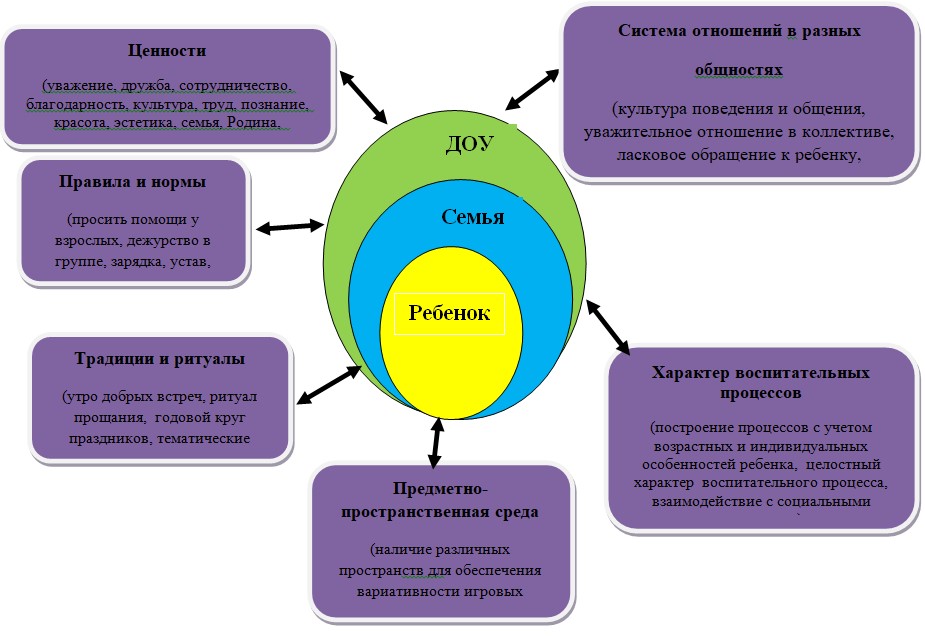 1.2.2.  Воспитывающая среда дошкольной группы МБОУ«Слободчиковская ООШ»Воспитывающая среда - это особая форма организации образовательного процесса, реализующего цель и задачи воспитания. Воспитывающая среда определяется 	целью 	и 	задачами 	воспитания, 	духовно-нравственными 	и социокультурными 	ценностями, 	образцами 	и 	практиками. 	Основными характеристиками 	воспитывающей 	среды 	являются 	ее 	насыщенность 	и структурированность. Воспитывающая среда строится по трем линиям: «от взрослого», который создает предметно-образную среду, способствующую воспитанию необходимых качеств; «от совместной деятельности ребенка и взрослого», в ходе которой формируются нравственные, гражданские, эстетические и иные качества ребенка в ходе специально организованного педагогического взаимодействия ребенка и взрослого, обеспечивающего достижение поставленных воспитательных целей;     «от ребенка», который самостоятельно действует, творит, получает опыт деятельности, в особенности - игровой.  Воспитывающая среда дошкольной группы соответствует возрастным особенностям, гигиеническим требованиям и нормам, правилам пожарной безопасности. Среда содержательно насыщена, игровой материал пригоден для использования. Материал периодически меняется в разных вариациях. Многофункциональность среды открывает множество возможностей. Пространство групп трансформируется, оснащено достаточным количеством развивающих материалов и средств.   Доступность – это обеспечение свободного доступа воспитанников к играм, игрушкам, материалам, пособиям, обеспечивающие все основные виды детской активности и позволяющие выбирать воспитанникам интересные для себя занятия.  Безопасность – все элементы среды соответствуют требованиям СанПиН по обеспечению надежности и безопасности их использования и правилам пожарной безопасности. Эмоциональная насыщенность и эстетичность – то, что привлекательно, забавно, интересно, ярко, выразительно побуждает любопытство и довольно легко запоминается. Игровой материал – обеспечивает максимальный для каждого возраста развивающий эффект.  Каждому ребенку обеспечено личное пространство (кроватка, стульчик, шкафчик для хранения личных вещей, принадлежащих только ему, уголки уединения). Детская мебель соответствует возрасту и росту детей. В группе созданы необходимые условия для самостоятельной двигательной активности детей: предусмотрена площадь свободная от мебели и игрушек. Дошкольная группа обеспечена игрушками, игровым оборудованием, побуждающими к игровой деятельности. Воспитывающее влияние на ребенка осуществляется через такие формы как:  -оформление интерьера дошкольного помещения (группа, спальня, коридор, лестничный пролет);    размещение на стенах группы регулярно сменяемых экспозиций;  регулярная организация и проведение конкурсов, концертов, спортивных игр. Виды совместной деятельности в воспитывающей среде дошкольной группы: игровая, познавательная, коммуникативная, продуктивная, трудовая, художественно-эстетическая.  1.2.3. Общности (сообщества) дошкольной группы МБОУ«Слободчиковская ООШ»            Профессиональная общность - это устойчивая система связей и отношений между людьми, единство целей и задач воспитания, реализуемое всеми сотрудниками ДОО. Основой эффективности такой общности является рефлексия собственной профессиональной деятельности. Воспитатель, а также другие сотрудники должны:  быть примером в формировании полноценных и сформированных ценностных ориентиров, норм общения и поведения;  мотивировать детей к общению друг с другом, поощрять даже самые незначительные стремления к общению и взаимодействию;  поощрять детскую дружбу, стараться, чтобы дружба между отдельными детьми внутри группы сверстников принимала общественную направленность; заботиться о том, чтобы дети непрерывно приобретали опыт общения на основе чувства доброжелательности;  содействовать проявлению детьми заботы об окружающих, учить проявлять чуткость к сверстникам, побуждать детей сопереживать, беспокоиться, проявлять внимание к заболевшему товарищу; воспитывать в детях такие качества личности, которые помогают влиться в общество сверстников (организованность, общительность, отзывчивость, щедрость, доброжелательность и пр.);  учить детей совместной деятельности, насыщать их жизнь событиями, которые сплачивали бы и объединяли ребят; воспитывать в детях чувство ответственности перед группой за свое поведение.              Профессионально-родительская общность включает сотрудников дошкольной группы и всех взрослых членов семей воспитанников, которых связывают не только общие ценности, цели развития и воспитания детей, но и уважение друг к другу. Основная задача - объединение усилий по воспитанию ребенка в семье и в группе. Зачастую поведение ребенка сильно различается дома и в ДОО. Без совместного обсуждения воспитывающими взрослыми особенностей ребенка невозможно выявление и в дальнейшем создание условий, которые необходимы для его оптимального и полноценного развития и воспитания.            Детско-взрослая общность. Для общности характерно содействие друг другу, сотворчество и сопереживание, взаимопонимание и взаимное уважение, отношение к ребенку как к полноправному человеку, наличие общих симпатий, ценностей и смыслов у всех участников общности. Детско-взрослые сообщества в ДОУ организуются по инициативе детей и взрослых на основе социально значимых целей, партнерства и сотрудничества. Детско-взрослая общность является источником и механизмом воспитания ребенка. Воспитание дошкольников в данном случае происходит в процессе социальной одобряемой деятельности. В рамках этой деятельности ребенок учится выстраивать взаимоотношения с другими людьми и свое поведение в соответствии с общим делом. У него возрастает познавательный интерес к окружающему социальному миру, развивается эмоционально-личностная сфера, происходит становление ценностных ориентаций. Находясь в общности, ребенок сначала приобщается к тем правилам и нормам, которые вносят взрослые в общность, а затем эти нормы усваиваются ребенком и становятся его собственными. Создание детско-взрослого сообщества в ДОУ связано с постоянным поиском новых перспектив для развития способностей и поддержки талантов наших воспитанников, обновления уклада жизни детского сада, в котором каждый ребенок может реализовать свой потенциал и обязательно достигнет успеха, опираясь на участие взрослого – воспитателя, родителя и других, значимых для него лиц.               Задачи:              1. Формировать умение взаимодействовать с взрослыми и сверстниками.  Формировать умение выстраивать свое поведение и деятельность, учитывая потребности и интересы других.  Способствовать формированию положительного отношения к миру, к другим людям и самому себе.  Развивать нравственные качества личности ребенка.  Развивать основы социального самоконтроля и самосознания.  Развивать самостоятельность и инициативу.  Главное – чтобы дети поняли важность своих совместных дел. Виды совместной деятельности: игровая, познавательная, коммуникативная, продуктивная, двигательная, трудовая, художественно-эстетическая. Общими для всех детско-взрослых сообществ являются такие формы работы как: концерты, акции, тематические праздники.  Детская общность. Общество сверстников — необходимое условие полноценного развития личности ребенка. Здесь он непрерывно приобретает способы общественного поведения, под руководством воспитателя учится умению дружно жить, сообща играть, трудиться, заниматься, достигать поставленной цели. Чувство приверженности к группе сверстников рождается тогда, когда ребенок впервые начинает понимать, что рядом с ним такие же, как он сам, что свои желания необходимо соотносить с желаниями других. Воспитатель должен воспитывать у детей навыки и привычки поведения, качества, определяющие характер взаимоотношений ребенка с другими людьми и его успешность в том или ином сообществе. Поэтому так важно придать детским взаимоотношениям дух доброжелательности, развивать у детей стремление и умение помогать как старшим, так и друг другу, оказывать сопротивление плохим поступкам, общими усилиями достигать поставленной цели. Одним из видов детских общностей являются разновозрастные детские общности. В детском саду должна быть обеспечена возможность взаимодействия ребенка, как со старшими, так и с младшими детьми. Включенность ребенка в отношения со старшими, помимо подражания и приобретения нового, рождает опыт послушания, следования общим для всех правилам, нормам поведения и традициям.  Отношения с младшими - это возможность для ребенка стать авторитетом и образцом для подражания, а также пространство для воспитания заботы и ответственности. В группе обеспечена возможность взаимодействия ребенка, как со старшими, так и с младшими детьми (разновозрастная группа). Включенность ребенка в отношения со старшими, помимо подражания и приобретения нового, рождает опыт послушания, следования общим для всех правилам, нормам поведения и традициям. Отношения с младшими - это возможность для ребенка стать авторитетом и образцом для подражания, а также пространство для воспитания заботы и ответственности. Культура поведения воспитателя в общностях как значимая составляющая уклада. Культура поведения взрослых в детском саду направлена на создание воспитывающей среды как условия решения возрастных задач воспитания. Общая психологическая атмосфера, эмоциональный настрой группы, спокойная обстановка, отсутствие спешки, разумная сбалансированность планов - это необходимые условия нормальной жизни и развития детей.  Воспитатель должен соблюдать кодекс нормы профессиональной этики и поведения: педагог всегда выходит навстречу родителям и приветствует родителей и детей первым; улыбка - всегда обязательная часть приветствия;  педагог описывает события и ситуации, но не дает им оценки;  педагог не обвиняет родителей и не возлагает на них ответственность за поведение детей в детском саду;  тон общения ровный и дружелюбный, исключается повышение голоса; уважительное отношение к личности воспитанника;  умение заинтересованно слушать собеседника и сопереживать ему; умение видеть и слышать воспитанника, сопереживать ему;  уравновешенность и самообладание, выдержка в отношениях с детьми; умение быстро и правильно оценивать сложившуюся обстановку и в то же время не торопиться с выводами о поведении и способностях воспитанников; умение сочетать мягкий эмоциональный и деловой тон в отношениях с детьми;  умение сочетать требовательность с чутким отношением к воспитанникам; знание возрастных и индивидуальных особенностей воспитанников;  - соответствие внешнего вида статусу воспитателя детского сада. Организация жизнедеятельности детей дошкольного возраста в разновозрастной группе обладает большим воспитательным потенциалом для инклюзивного образования. Культура поведения воспитателя в общностях как значимая составляющая уклада. Культура поведения взрослых в детском саду направлена на создание воспитывающей среды как условия решения возрастных задач воспитания. Общая психологическая атмосфера, эмоциональный настрой группы, спокойная обстановка, отсутствие спешки, разумная сбалансированность планов — это необходимые условия нормальной жизни и развития детей. Воспитатель должен соблюдать кодекс нормы профессиональной этики и поведения: педагог всегда выходит навстречу родителям и приветствует родителей и детей первым; улыбка — всегда обязательная часть приветствия; педагог описывает события и ситуации, но не даёт им оценки; педагог не обвиняет родителей и не возлагает на них ответственность за поведение детей в детском саду; тон общения ровный и дружелюбный, исключается повышение голоса; уважительное отношение к личности воспитанника; умение заинтересованно слушать собеседника и сопереживать ему; умение видеть и слышать воспитанника, сопереживать ему; уравновешенность и самообладание, выдержка в отношениях с детьми; умение быстро и правильно оценивать сложившуюся обстановку и в то же время не торопиться с выводами о поведении и способностях воспитанников; - умение сочетать мягкий эмоциональный и деловой тон в отношениях с детьми; умение сочетать требовательность с чутким отношением к воспитанникам; - знание возрастных и индивидуальных особенностей воспитанников; - соответствие внешнего вида статусу воспитателя детского сада. 1.2.4. Социокультурный контекст Социокультурный контекст - это социальная и культурная среда, в которой человек растет и живет. Он также включает в себя влияние, которое среда оказывает на идеи и поведение человека. Социокультурные ценности являются определяющими в структурно- содержательной основе Программы воспитания. Социокультурный контекст воспитания является вариативной составляющей воспитательной программы. Он учитывает этнокультурные, конфессиональные и региональные особенности и направлен на формирование ресурсов воспитательной программы. Реализация социокультурного контекста опирается на построение социального партнерства образовательной организации. В рамках социокультурного контекста повышается роль родительской общественности как субъекта образовательных отношений в Программе воспитания. Дошкольная группа расположена в сельской местности, вдали от города, производящих предприятий и торговых мест. Дошкольное образовательное учреждение сотрудничает с образовательными организациями района, учреждениями культуры. 1.2.5. Деятельности и культурные практики в дошкольной группе МБОУ «Слободчиковская ООШ»Цели и задачи воспитания реализуются во всех видах деятельности дошкольника, обозначенных во ФГОС ДО. В качестве средств реализации цели воспитания могут выступать следующие основные виды деятельности и культурные практики: предметно-целевая (виды деятельности, организуемые взрослым, в которых он открывает ребенку смысл и ценность человеческой деятельности, способы ее реализации совместно с родителями, воспитателями, сверстниками); культурные практики (активная, самостоятельная апробация каждым ребенком инструментального и ценностного содержаний, полученных от взрослого, и способов их реализации в различных видах деятельности через личный опыт); свободная инициативная деятельность ребенка (его спонтанная самостоятельная активность, в рамках которой он реализует свои базовые устремления: любознательность, общительность, опыт деятельности на основе усвоенных ценностей). Формы работы с детьми: 1.3. Требования к планируемым результатам освоения программы Планируемые результаты воспитания носят отсроченный характер, но деятельность воспитателя нацелена на перспективу развития и становления личности ребенка. Поэтому результаты достижения цели воспитания даны в виде целевых ориентиров, представленных в виде обобщенных портретов ребенка к концу раннего и дошкольного возрастов. Основы личности закладываются в дошкольном детстве, и, если какие-либо линии развития не получат своего становления в детстве, это может отрицательно сказаться на гармоничном развитии человека в будущем. На уровне дошкольной группы не осуществляется оценка результатов воспитательной работы в соответствии с ФГОС ДО, так как «целевые ориентиры основной образовательной программы дошкольного образования не подлежат непосредственной оценке, в том числе в виде педагогической диагностики (мониторинга), и не являются основанием для их формального сравнения с реальными достижениями детей».  1.3.1. Целевые ориентиры воспитательной работы для детей младенческого и раннего возраста (до 3 лет) Портрет ребенка младенческого и раннего возраста (к 3-м годам) 1.3.2. Целевые ориентиры воспитательной работы для детей дошкольного возраста (до 8 лет) Портрет ребенка дошкольного возраста (к 8-ми годам) РАЗДЕЛ II. СОДЕРЖАТЕЛЬНЫЙ 2.1. Содержание воспитательной работы по направлениям воспитания Содержание Программы воспитания дошкольной группы МБОУ «Слободчиковская ООШ» реализуется в ходе освоения детьми дошкольного возраста всех образовательных областей, обозначенных во ФГОС ДО, одной из задач которого является объединение воспитания и обучения в целостный образовательный процесс на основе духовно-нравственных и социокультурных ценностей, принятых в обществе правил и норм поведения в интересах человека, семьи, общества: социально-коммуникативное развитие; познавательное развитие; речевое развитие; художественно-эстетическое развитие; - физическое развитие. В пояснительной  записке  ценности  воспитания  соотнесены с направлениями воспитательной работы. Предложенные направления не заменяют и не дополняют собой деятельность по пяти образовательным областям, а фокусируют процесс усвоения ребенком базовых ценностей в целостном образовательном процессе. На их основе определяются региональный и муниципальный компоненты. Знания, которые дети получают в процессе воспитания, не должны стать самоцелью педагогов. Необходимо сформировать у каждого ребенка осознанное личностное отношение к этим знаниям. Тогда знания будут мотивировать их к осознанному поведению, и дети смогут выстраивать свое поведение на основе этих знаний. 2.1.1. Патриотическое направление воспитания Ценности Родина и природа лежат в основе патриотического направления воспитания. Патриотизм — это воспитание в ребенке нравственных качеств, чувства любви, интереса к своей стране — России, своему краю, малой родине, своему народу и народу России в целом (гражданский патриотизм), ответственности, трудолюбия; ощущения принадлежности к своему народу. Патриотическое направление воспитания строится на идее патриотизма как нравственного чувства, которое вырастает из культуры человеческого бытия, особенностей образа жизни и ее уклада, народных и семейных традиций. Воспитательная работа в данном направлении связана со структурой самого понятия «патриотизм» и определяется через следующие взаимосвязанные компоненты: когнитивно-смысловой, связанный со знаниями об истории России, своего края, духовных и культурных традиций и достижений многонационального народа России; эмоционально-ценностный, характеризующийся любовью к Родине — России, уважением к своему народу, народу России в целом; регуляторно-волевой, обеспечивающий укоренение знаний в духовных и культурных традициях своего народа, деятельность на основе понимания ответственности за настоящее и будущее своего народа, России. Задачи патриотического воспитания: формирование любви к родному краю, родной природе, родному языку, культурному наследию своего народа; воспитание любви, уважения к своим национальным особенностям и чувства собственного достоинства как представителя своего народа; воспитание уважительного отношения к гражданам России в целом, своим соотечественникам и согражданам, представителям всех народов России, к ровесникам, родителям, соседям, старшим, другим людям вне зависимости от их этнической принадлежности; воспитание любви к родной природе, природе своего края, России, понимания единства природы и людей и бережного ответственного отношения к природе. Основные направления воспитательной работы: ознакомление детей с историей, героями, культурой, традициями России и своего народа; создание условий для проявления у детей чувства сопричастности в ходе их участия в праздниках и проектах патриотической направленности; формирование правильного и безопасного поведения в природе, осознанного отношения к растениям, животным, к последствиям хозяйственной деятельности человека. 2.1.2. Социальное направление воспитания Ценности семья, дружба, человек и сотрудничество лежат в основе социального направления воспитания. В дошкольном детстве ребенок открывает Личность другого человека и его значение в собственной жизни и жизни людей. Он начинает осваивать все многообразие социальных отношений и социальных ролей. Он учится действовать сообща, подчиняться правилам, нести ответственность за свои поступки, действовать в интересах семьи, группы. Формирование правильного ценностно смыслового отношения ребенка к социальному окружению невозможно без грамотно выстроенного воспитательного процесса, в котором обязательно должна быть личная социальная инициатива ребенка в детско-взрослых и детских общностях. Важным аспектом является формирование у дошкольника представления о мире профессий взрослых, появление к моменту подготовки к школе положительной установки к обучению в школе как важному шагу взросления. Основная цель социального направления воспитания дошкольника заключается в формировании ценностного отношения детей к семье, другому человеку, развитии дружелюбия, создания условий для реализации в обществе.              Выделяются основные задачи социального направления воспитания. 1.Формирование у ребенка представлений о добре и зле, позитивного образа семьи с детьми, ознакомление с распределением ролей в семье, образами дружбы в фольклоре и детской литературе, примерами сотрудничества и взаимопомощи людей в различных видах деятельности (на материале истории России, ее героев), милосердия и заботы. Анализ поступков самих детей в группе в различных ситуациях. Формирование навыков, необходимых для полноценного существования в обществе: эмпатии (сопереживания, коммуникабельности, заботы, ответственности, сотрудничества, умения договориться, умение соблюдать правила).  Развитие способности поставить себя на место другого как проявление личностной зрелости и преодоление детского эгоизма. Основные направления воспитательной работы: организовывать сюжетно-ролевые игры (в семью, в команду и т. п.), игры с правилами, традиционные народные игры; воспитывать у детей навыки поведения в обществе; учить детей сотрудничать, организуя групповые формы в продуктивных видах деятельности; учить детей анализировать поступки и чувства — свои и других людей; - организовывать коллективные проекты заботы и помощи; создавать доброжелательный психологический климат в группе. 2.1.3. Познавательное направление воспитания Ценность — знания. Цель познавательного направления воспитания — формирование ценности познания. Значимым для воспитания ребенка является формирование целостной картины мира, в которой интегрировано ценностное, эмоционально окрашенное отношение к миру, людям, природе, деятельности человека. Задачи познавательного направления воспитания: развитие любознательности, формирование опыта познавательной инициативы; формирование ценностного отношения к взрослому как источнику знаний; 3. приобщение ребенка к культурным способам познания (книги, интернет источники, дискуссии и др.). Направления деятельности воспитателя: совместная деятельность  воспитателя  с  детьми  на основе наблюдения, сравнения, проведения опытов (экспериментирования), организации походов и экскурсий, просмотра доступных для восприятия ребенка познавательных фильмов, чтения и просмотра книг; организация конструкторской и продуктивной творческой деятельности, проектной и исследовательской деятельности детей совместно со взрослыми; - организация насыщенной и структурированной образовательной среды, включающей иллюстрации, видеоматериалы, ориентированные на детскую аудиторию; различного типа конструкторы и наборы для экспериментирования. 2.1.4. Физическое и оздоровительное направление воспитания Ценность - здоровье. Цель данного направления - сформировать навыки здорового образа жизни, где безопасность жизнедеятельности лежит в основе всего. Физическое развитие и освоение ребенком своего тела происходит в виде любой двигательной активности: выполнение бытовых обязанностей, игр, ритмики и танцев, творческой деятельности, спорта, прогулок. Задачи по формированию здорового образа жизни: обеспечение построения образовательного процесса физического воспитания детей (совместной и самостоятельной деятельности) на основе здоровье формирующих и здоровье сберегающих технологий, и обеспечение условий для гармоничного физического и эстетического развития ребенка; закаливание, повышение сопротивляемости к воздействию условий внешней среды; укрепление опорно-двигательного аппарата; развитие двигательных способностей, обучение двигательным навыкам и умениям; формирование элементарных представлений в области физической культуры, здоровья и безопасного образа жизни; организация сна, здорового питания, выстраивание правильного режима дня; воспитание экологической культуры, обучение безопасности жизнедеятельности.  Направления деятельности воспитателя: организация подвижных, спортивных игр, в том числе традиционных народных игр, дворовых игр на территории детского сада; создание детско-взрослых проектов по здоровому образу жизни; - введение оздоровительных традиций в ДОО. Формирование у дошкольников культурно-гигиенических навыков является важной частью воспитания культуры здоровья. Воспитатель должен формировать у дошкольников понимание того, что чистота лица и тела, опрятность одежды отвечают не только гигиене и здоровью человека, но и социальным ожиданиям окружающих людей. Особенность культурно-гигиенических навыков заключается в том, что они должны формироваться на протяжении всего пребывания ребенка в ДОО. В формировании культурно-гигиенических навыков режим дня играет одну из ключевых ролей. Привыкая выполнять серию гигиенических процедур с определенной периодичностью, ребенок вводит их в свое бытовое пространство, и постепенно они становятся для него привычкой. Формируя у детей культурно-гигиенические навыки, воспитатель ДОО должен сосредоточить свое внимание на нескольких основных направлениях воспитательной работы: формировать у ребенка навыки поведения во время приема пищи; формировать у ребенка представления о ценности здоровья, красоте и чистоте тела; формировать у ребенка привычку следить за своим внешним видом; - включать информацию о гигиене в повседневную жизнь ребенка, в игру. Работа по формированию у ребенка культурно-гигиенических навыков должна вестись в тесном контакте с семьей. 2.1.5. Трудовое направление воспитания Ценность - труд. С дошкольного возраста каждый ребенок обязательно должен принимать участие в труде, и те несложные обязанности, которые он выполняет в детском саду и в семье, должны стать повседневными. Только при этом условии труд оказывает на детей определенное воспитательное воздействие и подготавливает их к осознанию его нравственной стороны. Основная цель трудового воспитания дошкольника заключается в формировании ценностного отношения детей к труду, трудолюбия, а также в приобщении ребенка к труду. Можно выделить основные задачи трудового воспитания. Ознакомление с доступными детям видами труда взрослых и воспитание положительного отношения к их труду, познание явлений и свойств, связанных с преобразованием материалов и природной среды, которое является следствием трудовой деятельности взрослых и труда самих детей. Формирование навыков, необходимых для трудовой деятельности детей, воспитание навыков организации своей работы, формирование элементарных навыков планирования. Формирование трудового усилия (привычки к доступному дошкольнику напряжению физических, умственных и нравственных сил для решения трудовой задачи). При реализации данных задач воспитатель ДОО должен сосредоточить свое внимание на нескольких направлениях воспитательной работы: показать детям необходимость постоянного труда в повседневной жизни, использовать его возможности для нравственного воспитания дошкольников; - воспитывать у ребенка бережливость (беречь игрушки, одежду, труд и старания родителей, воспитателя, сверстников), так как данная черта непременно сопряжена с трудолюбием; предоставлять детям самостоятельность в выполнении работы, чтобы они почувствовали ответственность за свои действия; собственным 	примером 	трудолюбия 	и 	занятости 	создавать 	у 	детей соответствующее настроение, формировать стремление к полезной деятельности; - связывать развитие трудолюбия сформированием общественных мотивов труда, желанием приносить пользу людям. 2.1.6. Этико-эстетическое направление воспитания Ценности - культура и красота. Культура поведения в своей основе имеет глубоко социальное нравственное чувство - уважение к человеку, к законам человеческого общества. Культура отношений является делом не столько личным, сколько общественным. Конкретные представления о культуре поведения усваиваются ребенком вместе с опытом поведения, с накоплением нравственных представлений.            Можно выделить основные задачи этико-эстетического воспитания: формирование культуры общения, поведения, этических представлений; воспитание представлений о значении опрятности и красоты внешней, ее влиянии на внутренний мир человека; развитие предпосылок ценностно-смыслового восприятия и понимания произведений искусства, явлений жизни, отношений между людьми; воспитание любви к прекрасному, уважения к традициям и культуре родной страны и других народов; развитие творческого отношения к миру, природе, быту и к окружающей ребенка действительности; формирование у детей эстетического вкуса, стремления окружать себя прекрасным, создавать его. Для того чтобы формировать у детей культуру поведения, воспитатель ДОО должен сосредоточить свое внимание на нескольких основных направлениях воспитательной работы: учить детей уважительно относиться к окружающим людям, считаться с их делами, интересами, удобствами; воспитывать культуру общения ребенка, выражающуюся в общительности, этикет вежливости, предупредительности, сдержанности, умении вести себя в общественных местах;  воспитывать культуру речи: называть взрослых на «вы» и по имени и отчеству; не перебивать говорящих и выслушивать других; говорить четко, разборчиво, владеть голосом; воспитывать культуру деятельности, что подразумевает умение обращаться с игрушками, книгами, личными вещами, имуществом ДОО; умение подготовиться к предстоящей деятельности, четко и последовательно выполнять, и заканчивать ее, после завершения привести в порядок рабочее место, аккуратно убрать все за собой; привести в порядок свою одежду.   Цель эстетического воспитания — становление у ребенка ценностного отношения к красоте.       Эстетическое воспитание через обогащение чувственного опыта и развитие эмоциональной сферы личности влияет на становление нравственной и духовной составляющей внутреннего мира ребенка. Направления деятельности воспитателя по эстетическому воспитанию предполагают следующее: выстраивание взаимосвязи художественно-творческой деятельности самих детей с воспитательной работой через развитие восприятия, образных представлений, воображения и творчества; уважительное отношение к результатам творчества детей, широкое включение их произведений в жизнь ДОО; организацию выставок, концертов, создание эстетической развивающей среды; - формирование чувства прекрасного на основе восприятия художественного слова на русском и родном языке; реализация вариативности содержания, форм и методов работы с детьми по разным направлениям эстетического воспитания. 2.2. Особенности реализации воспитательного процесса В дошкольной группе МБОУ «Слободчиковская ООШ» образовательный процесс осуществляется в соответствии с требованиями федерального государственного образовательного стандарта дошкольного образования, утвержденного приказом Минобрнауки России от 17.10.2013 № 1155 (далее – ФГОС ДО). В связи с этим обучение и воспитание объединяются в целостный процесс на основе духовно-нравственных и социокультурных ценностей и принятых в обществе правил, и норм поведения в интересах человека, семьи, общества. Основной целью педагогической работы является личностное развитие дошкольников и создание условий для их позитивной социализации на основе базовых национальных ценностей российского общества. Познавательный воспитательный процесс осуществляется через игровую деятельность. Игра широко используется как самостоятельная форма работы с детьми и как эффективное средство и метод развития, воспитания и обучения. Также игровая деятельность осуществляется при взаимодействии с сельским домом культуры и школой. Особое внимание уделяется самостоятельной деятельности воспитанников. Ее содержание и уровень зависят от возраста и опыта детей, запаса знаний, умений и навыков, уровня развития творческого воображения, самостоятельности, инициативы, организаторских способностей, а также от имеющейся материальной базы. Организованное проведение этой формы работы обеспечивается как непосредственным, так и опосредованным руководством со стороны воспитателя. Воспитательный процесс в дошкольной группе организуется в развивающей среде. Среда обогащается за счет не только количественного накопления, но и через улучшение качественных параметров: эстетичности, гигиеничности, комфортности, функциональной надежности и безопасности, открытости изменениям и динамичности, соответствия возрастным и половым особенностям детей, проблемной насыщенности и т.п. Воспитатели заботятся о том, чтобы дети свободно ориентировались в созданной среде, имели свободный доступ ко всем его составляющим, умели самостоятельно действовать в нем, придерживаясь норм и правил пребывания в различных помещениях и пользования материалами, оборудованием. Приоритетным в воспитательном процессе является физическое и оздоровительное воспитание и этико–этетическое, патриотическое развитие воспитанников. Успех физического воспитания зависит от правильной организации режима дня, двигательного режима (спортивные игры, упражнения), санитарногигиенического режимов, посещение спортзала школы.  Этико-этическое воспитание - это усвоение детьми норм и ценностей, принятых в обществе, воспитание моральных и нравственных качеств ребенка, формирование умения правильно оценивать свои поступки и поступки сверстников. Повседневный опыт общения с окружающими служит источником как положительных, так и отрицательных примеров поведения. Воспитательнообразовательная работа по патриотическому воспитанию (посещение памятника села, посещение районного музея) направлена на формирование у детей образа героя, защитника своего государства; на привитие любви к Отечеству, родному краю, родному селу, своему детскому саду, своей семье; на воспитание чувства гордости за историю становления страны и      потребности защищать Родину.   Значительное внимание в воспитании детей уделяется труду (посещение организаций, в которых трудятся родители воспитанников), как части нравственного становления. Воспитательная деятельность направлена на формирование эмоциональной готовности к труду, элементарных умений и навыков в различных видах труда, интереса к миру труда взрослых людей и моральная мотивация детского труда. Экологическое воспитание в детском саду подразумевает воспитание осознанно-правильного отношения к явлениям, к объектам живой и неживой природы. Такое отношение к природе формируется у ребенка в ходе систематических занятий с использованием различных методов и приемов, а также современных педагогических технологий, экскурсий по селу.  Традиции являются важной составляющей воспитательной работы в дошкольном учреждении. Традиционные мероприятия, проводимые в детском саду – это эмоциональные события, которые воспитывают у детей чувство коллективизма, дружбы, сопричастности к народным торжествам, общим делам, совместному творчеству. В то же время, в рамках общего мероприятия ребенок осознает важность своего личного вклада в отмечаемое событие, так как он может применить свои знания и способности в процессе коллективной деятельности («День Победы», «День защитника Отечества», «Международный женский день», «День народного единства», «День защиты детей», «День знаний», «Праздник осени», «Новый год»). 2.3. Особенности взаимодействия педагогического коллектива с семьями воспитанников в процессе реализации Программы воспитания В целях реализации социокультурного потенциала учреждения, для построения социальной ситуации развития ребенка работа с родителями (законными представителями) воспитанников дошкольной группы МБОУ «Слободчиковская ООШ» строится на принципах ценностного единства и сотрудничества всех субъектов социокультурного окружения ДОУ. Единство ценностей и готовность к сотрудничеству всех участников образовательных отношений составляет основу уклада группы. Нельзя забывать, что личностные качества (патриотизм, доброжелательность, сострадание, чуткость, отзывчивость) воспитываются в семье, поэтому участие родителей в работе ДОУ, в совместных с детьми мероприятиях, их личный пример – все это вместе дает положительные результаты в воспитании детей, приобщении к социокультурным нормам. Поэтому активное включение родителей в единый совместный воспитательный процесс позволяет реализовать все поставленные задачи и значительно повысить уровень партнерских отношений. Сотрудничество с родителями РАЗДЕЛ III. ОРГАНИЗАЦИОННЫЙ 3.1. Общие требования к условиям реализации Программы воспитания Программа воспитания ОО реализуется через формирование социокультурного воспитательного пространства при соблюдении условий создания уклада, отражающего готовность всех участников образовательного процесса руководствоваться едиными принципами и регулярно воспроизводить наиболее ценные для нее воспитательнозначимые  виды  совместной  деятельности.  Уклад  ОО  направлен на сохранение преемственности принципов воспитания с уровня дошкольного образования на уровень начального общего образования: Обеспечение личностно развивающей предметно-пространственной среды, в том числе современное материально- техническое обеспечение, методические материалы и средства обучения. Наличие профессиональных кадров и готовность педагогического коллектива к достижению целевых ориентиров Программы воспитания. Взаимодействие с родителями по вопросам воспитания. Учет индивидуальных особенностей детей дошкольного возраста, в интересах которых реализуется Программа воспитания (возрастных, физических, психологических, национальных и пр.).  Социальными заказчиками реализации Программы как комплекса воспитательных услуг выступают, в первую очередь, родители воспитанников. Основной состав родителей - рабочие и педагоги МБОУ «Слободчиковская ООШ».  25% 	контингента 	родителей 	имеют 	высшее 	и 	75% 	средне-специальное образование.    Программа учитывает условия, существующие в дошкольном учреждении, индивидуальные особенности, интересы, потребности воспитанников и их родителей. Воспитательный процесс в ДОУ строится на следующих принципах: конфиденциальности информации о ребенке и его семье, приоритета безопасности ребенка; психологически комфортной среды для каждого ребенка и взрослого, без которой невозможно конструктивное взаимодействие детей, их семей, и педагогических работников; Условия реализации Программы воспитания дошкольной группы МБОУ «Слободчиковская ООШ» (кадровые, материально-технические, психолого-педагогические, нормативные, организационно-методические и др.) интегрируются с соответствующими пунктами организационного раздела. Психолого-педагогическое обеспечение Основные психолого-педагогические условия для решения задач воспитательной работы в рамках программы воспитания. Организационно-методические обеспечение Основой реализации Программы воспитания являются примерные темы (праздники, события, проекты), которые ориентированы на все направления развития ребенка дошкольного возраста и посвящены различным сторонам человеческого бытия, а также вызывают личностный интерес детей к:  явлениям нравственной жизни ребенка; окружающей природе; миру искусства и литературы; традиционным для семьи, общества и государства праздничным событиям; событиям, формирующим чувство гражданской принадлежности ребенка; сезонным явлениям;  народной культуре и традициям. При формировании тематического планирования учитывается следующее: - указанные темы могут быть заменены другими социально и личностно значимыми для участников образовательного процесса международными, российскими праздниками или событиями; формы работы по подготовке и реализации темы для детей разного возраста (например, чтение, беседы, разучивание стихотворений по теме и т.п.); - одной теме уделяется не менее 1 недели. К традиционным мероприятиям детского сада относятся:  утренники, посвященные празднованию Дня матери, Нового года, День защитника отчества, Международный женский день и выпуску детей в школу;  социальные акции (проводятся не реже 1 раза в 3 месяца);   развлечения, досуги (музыкальные, спортивные). Материально-техническое обеспечение Материально-техническое обеспечение дошкольной группы предназначены для обеспечения эффективного наполнения воспитательного процесса. С каждым годом в перечень требований к оснащению ДОУ вносятся поправки и изменения, регулярно обновляется и содержание материально-технического оснащения. Однако база этих требований остается постоянной и содержит: санитарно-эпидемиологические правила и нормативы; требования пожарной безопасности; перечень средств воспитания и обучения в зависимости от возраста и особенностей развития детей; рекомендации по оснащенности помещений и различных зон детского сада; - требования к методическому обеспечению, а также к оборудованию дошкольного учреждения.  Воспитательные процессы направлены на подготовку к школе и реализуются с соблюдением прав ребенка и персонала.  Наполнение развивающей предметно-пространственной среды частично соответствует стандартам и требованиям безопасности.   Игрушки, материалы и оборудование соответствуют возрастным задачам воспитания детей дошкольного возраста 3.2. Взаимодействия взрослого с детьми. События дошкольной группы МБОУ «Слободчиковская ООШ»Событие - это форма совместной деятельности ребенка и взрослого, в которой активность взрослого приводит к приобретению ребенком собственного опыта переживания той или иной ценности. Для того чтобы стать значимой, каждая ценность воспитания должна быть понята, раскрыта и принята ребенком совместно с другими людьми в значимой для него общности. Этот процесс происходит стихийно, но для того, чтобы вести воспитательную работу, он должен быть направлен взрослым. Воспитательное событие - это спроектированная взрослым образовательная ситуация. В каждом воспитательном событии педагог продумывает смысл реальных и возможных действий детей и смысл своих действий в контексте задач воспитания. Событием может быть не только организованное мероприятие, но и спонтанно возникшая ситуация, и любой режимный момент, традиции утренней встречи детей, индивидуальная беседа, общие дела, совместно реализуемые проекты и пр. Планируемые и подготовленные педагогом воспитательные события проектируются в соответствии с календарным планом воспитательной работы дошкольной группы, ситуацией развития конкретного ребенка. Проектирование событий в дошкольной группе: 3.3. Организация предметно-пространственной среды Предметно-пространственная среда (далее - ППС) дошкольной группы отражает федеральную, региональную специфику, а также специфику учреждения и включает: оформление группы (тематика: «Край родной»; «Физкультура и спорт», «Родина - моя Россия», «Времена года»); - мебель; игрушки. ППС отражает ценности, на которых строится программа воспитания, способствует их принятию и раскрытию ребенком. Среда включает знаки и символы государства.   Развивающая предметно-пространственная среда насыщенна, пригодна для совместной деятельности взрослого и ребенка, самостоятельной деятельности, отвечает потребностям детей. Пространство группы организовывается в виде зон, оснащенных развивающими материалами. Вся среда дошкольной организации гармоничная и эстетически привлекательная. 3.4. Кадровое обеспечение воспитательного процесса Реализация Программы обеспечивается коллективом детского сада, в состав которого входят: Уровень профессиональной подготовленности воспитателей, их мастерство, умение руководить процессом также оказывают большое влияние на его ход и результаты. Процесс воспитания имеет двусторонний характер. Его течение необычно тем, что идет в двух направлениях: от воспитателя к воспитаннику и от воспитанника к воспитателю. При организации воспитательных отношений необходимо использовать потенциал основной образовательной программы и включать обучающихся в разнообразную, соответствующую их возрастным индивидуальным особенностям, деятельность, направленную на: формирование у детей гражданственности и патриотизма; опыта взаимодействия со сверстниками и взрослыми в соответствии с общепринятыми нравственными нормами; - приобщение к системе культурных ценностей; готовности к осознанному выбору профессии; экологической культуры, предполагающей ценностное отношение к природе, людям, собственному здоровью; эстетическое отношение к окружающему миру; потребности самовыражения в творческой деятельности, организационной культуры, активной жизненной позиции. 3.5. Нормативно-методическое обеспечение реализации Программы воспитания Нормативное обеспечение реализации рабочей Программы воспитания представляет собой Перечень локальных правовых документов дошкольной группы МБОУ «Слободчиковская ООШ»: Основная общеобразовательная программа дошкольного образования; Программа развития; Календарный план воспитательной работы на учебный год; - Должностные инструкции работников дошкольной группы. Содержание нормативно-правового обеспечения: Федеральный закон от 31.07.2020 г. № 304-ФЗ «О внесении изменений в федеральный закон «Об образовании в Российской Федерации» по вопросам воспитания обучающихся». Федеральный закон от 29.12.2012 г. № 273 – ФЗ «Об образовании». Стратегия развития воспитания в Российской Федерации на период до 2025 года, утверждена  распоряжением Правительства Российской Федерации от 29.05.2015 г. 4. Указ Президента Российской Федерации от 07.05.2018 г. № 204 «О национальных целях и стратегических задачах развития Российской Федерации на период до 2024 года». Указ Президента Российской Федерации от 21.07.2020 г. № 474 «О национальных целях развития Российской Федерации на период до 2030 года». Приказ Министерства образования и науки Российский Федерации (Минобрнауки России) от 17 октября 2013 г. № 1155 г. Москва «Об утверждении федерального государственного образовательного стандарта дошкольного образования»; Конституция Российской Федерации (ред. От 04.07.2020г.) ст.67.1 , п.4; Стратегия развития воспитания в Российской Федерации на период до 2025, утверждена распоряжением Правительства Российской Федерации от 29 мая 2015 г. № 996-р; Концепция духовно-нравственного воспитания российских школьников; Конвенция о правах ребѐнка. 3.6. Особые требования к условиям, обеспечивающим достижение планируемых личностных результатов в работе с особыми категориями детей Инклюзия (дословно — «включение») — это готовность образовательной системы принять любого ребенка независимо от его индивидуальных особенностей (психофизиологических, 	социальных, 	психологических, 	этнокультурных, национальных, религиозных и др.) и обеспечить ему оптимальную социальную ситуацию развития. Инклюзия является ценностной основой уклада дошкольной группы и основанием для проектирования воспитывающих сред, деятельностей и событий.   На уровне уклада: ДОО инклюзивное образование — это норма  для воспитания, реализующая такие социокультурные ценности, как забота, принятие, взаимоуважение, взаимопомощь, совместность, сопричастность, социальная ответственность. Эти ценности должны разделяться всеми участниками образовательных отношений в ДОО. На уровне воспитывающих сред: ППС строится как максимально доступная для детей с ОВЗ; событийная воспитывающая среда ДОО обеспечивает возможность включения каждого ребенка в различные формы жизни детского сообщества; рукотворная воспитывающая среда обеспечивает возможность демонстрации уникальности достижений каждого ребенка. На уровне общности: формируются условия освоения социальных ролей, ответственности и самостоятельности, сопричастности к реализации целей и смыслов сообщества, приобретается опыт развития отношений между детьми, родителями, воспитателями. Детская и детско-взрослая общность в инклюзивном образовании развиваются на принципах заботы, взаимоуважения и сотрудничества в совместной деятельности. На уровне деятельностей: педагогическое проектирование совместной деятельности в разновозрастных группах, в малых группах детей, в детскородительских группах обеспечивает условия освоения доступных навыков, формирует опыт работы в команде, развивает активность и ответственность каждого ребенка в социальной ситуации его развития. На уровне событий: проектирование педагогами ритмов жизни,  праздников и общих дел с учетом специфики социальной и культурной ситуации развития каждого ребенка обеспечивает возможность участия каждого в жизни и событиях группы, формирует личностный опыт, развивает самооценку и уверенность ребенка в своих силах. Событийная организация должна обеспечить переживание ребенком опыта самостоятельности, счастья и свободы в коллективе детей и взрослых. Основными условиями реализации Программы воспитания в дошкольных образовательных организациях, реализующих инклюзивное образование, являются: 1. полноценное проживание ребенком всех этапов детства (младенческого, раннего и дошкольного возраста), обогащение (амплификация) детского развития; построение воспитательной деятельности с учетом индивидуальных особенностей каждого ребенка, при котором сам ребенок становится активным субъектом воспитания; содействие и сотрудничество детей и взрослых, признание ребенка полноценным участником (субъектом) образовательных отношений; формирование и поддержка инициативы детей в различных видах детской деятельности; активное привлечение ближайшего социального окружения к воспитанию ребенка. Задачами воспитания детей с ОВЗ в условиях дошкольной образовательной организации являются: формирование общей культуры личности детей, развитие их социальных, нравственных, 	эстетических, 	интеллектуальных, 	физических 	качеств, инициативности, самостоятельности и ответственности; формирование доброжелательного отношения к детям с ОВЗ и их семьям со стороны всех участников образовательных отношений; обеспечение психолого-педагогической поддержки семье ребенка с особенностями в развитии и содействие повышению уровня педагогической компетентности родителей; обеспечение эмоционально-положительного взаимодействия детей с окружающими в целях их успешной адаптации и интеграции в общество; 5. расширение у детей с различными нарушениями развития знаний и представлений об окружающем мире; 6. взаимодействие с семьей для обеспечения полноценного развития детей с ОВЗ; 7. охрана и укрепление физического и психического здоровья детей, в том числе их эмоционального благополучия; 8. объединение обучения и воспитания в целостный образовательный процесс на основе духовно-нравственных и социокультурных ценностей и принятых в обществе правил, и норм поведения в интересах человека, семьи, общества. 3.7.  Календарный план воспитательной работы На основе рабочей программы воспитания дошкольной группы составляет календарный план воспитательной работы. План воспитательной работы строится на основе базовых ценностей по следующим этапам: погружение-знакомство, 	которое 	реализуется в 	различных формах (чтение, просмотр, экскурсии и пр.); разработка коллективного проекта, в рамках которого создаются творческие продукты; организация события, которое формирует ценности. Календарный план воспитательной работы 3. Организационный раздел 3.1. Психолого-педагогических и кадровых условий реализации Программы 3.1.1. Психолого-педагогические условия реализации Программы Успешная реализация Федеральной программы обеспечивается следующими психолого-педагогическими условиями: признание   детства как   уникального периода в   становлении человека, понимание   неповторимости личности   каждого  ребёнка,   принятие   воспитанника таким,  какой  он  есть,  со  всеми  его  индивидуальными проявлениями; проявление уважения к развивающейся личности, как высшей ценности, поддержка уверенности в собственных возможностях и способностях  у каждого воспитанника; решение образовательных задач с использованием   как   новых    форм организации процесса образования (проектная  деятельность,  образовательная ситуация, образовательное событие, обогащенные игры детей в центрах активности, проблемно-обучающие ситуации в рамках интеграции образовательных областей и другое),  так  и традиционных  (фронтальные,  подгрупповые,  индивидуальные занятий. При этом занятие рассматривается как дело, занимательное и интересное детям, развивающее их; деятельность, направленная на освоение детьми одной или нескольких образовательных областей, или их интеграцию с использованием разнообразных   педагогически   обоснованных   форм   и   методов   работы,  выбор которых осуществляется педагогом; обеспечение     преемственности     содержания     и     форм     организации образовательного процесса в ДОО, в том числе дошкольного и начального общего уровней образования (опора на опыт детей, накопленный на предыдущих этапах развития, изменение форм и методов образовательной работы, ориентация на стратегический   приоритет   непрерывного   образования - формирование   умения учиться); учёт   специфики возрастного и  индивидуального  психофизического развития  обучающихся  (использование  форм  и  методов,  соответствующих возрастным особенностям детей; видов деятельности, специфических для каждого возрастного периода, социальной ситуации развития); создание    развивающей    и    эмоционально    комфортной    для    ребёнка образовательной среды, способствующей эмоционально-ценностному, социально­ личностному, познавательному, эстетическому развитию ребёнка и сохранению его индивидуальности, в которой ребёнок реализует право на свободу выбора деятельности, партнера, средств и прочее; построение   образовательной деятельности на основе взаимодействия взрослых с детьми, ориентированного на интересы и возможности каждого ребёнка и учитывающего социальную ситуацию его развития; индивидуализация    образования (в    том    числе    поддержка    ребёнка, построение его образовательной траектории) и оптимизация работы с группой детей, основанные на результатах педагогической диагностики (мониторинга); оказание ранней коррекционной помощи детям с ООП, в том числе с ОВЗ на основе специальных психолого-педагогических подходов, методов, способов общения и условий, способствующих получению ДО, социальному развитию этих детей, в том числе посредством организации инклюзивного образования; совершенствование    образовательной    работы    на    основе    результатов выявления запросов родительского и профессионального сообщества; психологическая, педагогическая  и  методическая  помощь  и  поддержка, консультирование родителей (законных представителей) в вопросах обучения, воспитания и развитии детей, охраны и укрепления их здоровья; вовлечение родителей  (законных  представителей)  в процесс  реализации образовательной     программы     и    построение    отношений    сотрудничества в соответствии с образовательными потребностями и возможностями семьи обучающихся; формирование и развитие профессиональной компетентности педагогов, психолого-педагогического просвещения родителей (законных представителей) обучающихся; непрерывное психолого-педагогическое сопровождение участников образовательных отношений в процессе реализации Программы в ДОО, обеспечение вариативности его содержания, направлений и форм, согласно запросам родительского и профессионального сообществ; взаимодействие с различными социальными институтами (сферы образования, культуры, физкультуры и спорта, другими социально­ воспитательными субъектами открытой образовательной системы), использование форм и методов взаимодействия, востребованных современной педагогической практикой и семьей, участие всех сторон взаимодействия в совместной социально­ значимой деятельности; использование широких возможностей социальной среды,  социума  как дополнительного средства развития личности, совершенствования процесса её социализации; предоставление информации о Программе семье, заинтересованным лицам, широкой общественности; вовлеченным в образовательную деятельность, а также широкой общественности; обеспечение возможностей  для  обсуждения  Программы, поиска, использования материалов, обеспечивающих её реализацию, в том числе в информационной среде. 3.1.2. Кадровые условия реализации Программы Реализация             Федеральной             программы             обеспечивается квалифицированными педагогами, наименование должностей которых должно соответствовать 	номенклатуре 	должностей 	педагогических 	работников организаций, 	осуществляющих 	образовательную 	деятельность, 	должностей руководителей образовательных    организаций,    утверждённой    постановлением    Правительства Российской Федерации от 21 февраля 2022 г. № 225 (Собрание законодательства Российской Федерации, 2022, № 9, ст. 1341). Необходимым     условием     является     непрерывное     сопровождение Федеральной программы  педагогическими  и  учебно-вспомогательными работниками  в  течение  всего  времени  её  реализации  в  ДОО  или  в  дошкольной группе. Образовательная    организация    вправе    применять    сетевые    формы реализации Федеральной программы или отдельных её компонентов, в связи с чем может быть задействован кадровый состав других организаций, участвующих в сетевом взаимодействии  с  организацией,  квалификация  которого  отвечает указанным выше требованиям. 3.2. Организация     развивающей     предметно-пространственной     среды (далее   - РППС) в   ДОО РППС рассматривается как  часть  образовательной  среды  и  фактор, обогащающий развитие детей. РППС ДОО выступает основой для разнообразной, разносторонне развивающей, содержательной и привлекательной для каждого ребёнка деятельности. РППС включает организованное пространство (территория ДОО, групповые комнаты, специализированные, технологические, административные и иные помещения), материалы, оборудование, электронные образовательные ресурсы и   средства   обучения   и   воспитания,   охраны   и   укрепления   здоровья   детей дошкольного возраста, материалы для организации самостоятельной творческой деятельности детей. РППС создает возможности для учёта особенностей, возможностей и интересов детей, коррекции недостатков их развития.  Развивающая среда построена на следующих принципах: насыщенность (разнообразие); трансформируемость (гибкость в зонировании пространства); полифункциональность (удовлетворение естественной детской активности); вариативной (взаимодополняемость, взаимозаменяемость предметов); доступность; безопасность; эмоциогенность (обеспечение индивидуальной комфортности, среда должна быть яркой, красочной, направленной на становление положительных эмоций). Образовательная программа ДОО в различных организационных моделях и формах РППС соответствует:  требованиям ФГОС ДО; образовательной программе ДОО; материально-техническим и медико-социальным условиям пребывания детей в ДОО; возрастным особенностям детей; воспитывающему характеру обучения детей в ДОО; 6) требованиям безопасности и надежности. 3.3. Материально-техническое   обеспечение   Программы, обеспеченность методическими материалами и средствами обучения и воспитания В   ДОО   должны   быть   созданы   материально-технические   условия, обеспечивающие: возможность    достижения    обучающимися    планируемых    результатов освоения Федеральной программы; выполнение ДОО  требований санитарно-эпидемиологических правил    и    гигиенических    нормативов,    содержащихся    в    СП    2.4.3648-20, СанПиН 2.3/2.4.3590-20 «Санитарно-эпидемиологические требования к организации общественного питания населения», утверждённых постановлением Главного государственного санитарного врача Российской Федерации от 27 октября 2020 г. №32 (зарегистрировано Министерством юстиции Российской Федерации 11 ноября 2020   г.,  регистрационный   .N   60833),   действующим   до   1  января   2027   года (далее - СанПиН 2.3/2.4.3590-20), СанПиН 1.2.3685-21:  к 	условиям 	размещения 	организаций, 	осуществляющих образовательную деятельность;  оборудованию и содержанию территории; помещениям, их оборудованию и содержанию; естественному и искусственному освещению помещений;  отоплению и вентиляции; водоснабжению и канализации;  организации питания; медицинскому обеспечению;  приему детей в организации, осуществляющих образовательную деятельность; организации режима дня; организации физического воспитания; личной гигиене персонала. выполнение 	ДОО требований пожарной 	безопасности 	и электробезопасности; выполнение ДОО требований по охране здоровья обучающихся и охране труда работников ДОО; возможность для беспрепятственного доступа обучающихся с ОВЗ, в том числе детей-инвалидов к объектам инфраструктуры ДОО. При создании материально-технических условий для детей с ОВЗ ДОО должна учитывать особенности их физического и психического развития. ДОО   должна   быть   оснащена   полным   набором   оборудования   для различных видов детской деятельности в помещении и на участке, игровыми и физкультурными площадками, озелененной территорией. ДОО должна иметь необходимое оснащение и оборудование для всех видов воспитательной и образовательной деятельности обучающихся (в том числе детей с ОВЗ и детей-инвалидов), педагогической, административной и хозяйственной деятельности: помещения для занятий и проектов, обеспечивающие образование детей через игру, общение, познавательно-исследовательскую деятельность  и  другие формы активности ребёнка с участием взрослых и других детей; оснащение    РППС, включающей    средства    обучения    и    воспитания, подобранные в  соответствии  с  возрастными и  индивидуальными  особенностями детей дошкольного возраста, содержания Федеральной программы; мебель, техническое    оборудование,    спортивный    и    хозяйственный инвентарь, инвентарь для художественного, театрального, музыкального творчества, музыкальные инструменты; административные помещения, методический кабинет; помещения для занятий специалистов (учитель-логопед,  учитель дефектолог, педагог-психолог); помещения,   обеспечивающие   охрану   и    укрепление    физического    и психологического здоровья, в том числе медицинский кабинет; оформленная территория и оборудованные участки для прогулки ДОО. В  зависимости  от  возможностей,  ДОО  может  создать  условия  для материально-технического оснащения дополнительных помещений: детских библиотек  и  видеотек, компьютерно-игровых комплексов, дизайнстудий, и театральных студий, мастерских, мультстудий и кванториумов, игротек, зимних садов, аудиовизуальных и компьютерных комплексов, экологических троп на территории ДОО, музеев, тренажерных залов, фито-баров, саун и соляных пещер и других, позволяющих расширить образовательное пространство. Программа предусматривает необходимость в специальном оснащении и оборудовании для организации образовательного процесса с детьми с ОВЗ и детьми-инвалидами. Программой  предусмотрено  также  использование  ДОО обновляемых образовательных ресурсов, в том числе расходных материалов, подписки на актуализацию периодических и электронных ресурсов, методическую литературу, техническое и мультимедийное сопровождение деятельности средств обучения  и  воспитания,  спортивного,  музыкального,  оздоровительного оборудования,  услуг  связи,  в  том  числе  информационно-телекоммуникационной сети Интернет. При проведении закупок оборудования и средств обучения и воспитания необходимо руководствоваться нормами законодательства Российской Федерации, в том числе в части предоставления приоритета товарам российского производства, работам, услугам, выполняемым, оказываемым российскими юридическими лицами. Инфраструктурный лист конкретной ДОО составляется по результатам мониторинга её материально-технической базы: анализа образовательных потребностей  обучающихся,  кадрового  потенциала,  реализуемой  Программы  и других  составляющих  (с  использованием  данных  цифрового  сервиса  по эксплуатации инфраструктуры) в целях обновления содержания и повышения качества ДО. 3.3.1. Методические материалы. Средства обучения и воспитания 	Комплексная 	программа: 	Основная 	образовательная 	программа дошкольного образования «Детство»   под   редакцией   Т.И.Бабаева, А.Г.Гогоберидзе,   О.В.Солнцева   и   др.-СПб.:   ООО «Издательство «ДЕТСТВО-ПРЕСС»,2019; Парциальные программы: Программа 	«Омское Прииртышье» авторы составители: Борцова Л.В., Гаврилова Е.Н., Зенова М.В.,  Чернобай Т.А. Методические пособия: Познавательно-исследовательская деятельность в ДОУ. Тематические дни" Королева Л. Детство-Пресс 2016 г., Библиотека программы "Детство"; Михайлова, 	Никонова, 	Березина: 	Образовательная 	область "Познавательное развитие". Методический комплект программы "Детство". ФГОС Детство-Пресс: Библиотека программы "Детство"; Михайлова З. А., Бабаева Т. И., Кларина Л. М., Серова 3. А. Развитие познавательно- исследовательских умений у старших дошкольников. — СПб.:ДЕТСТВО-ПРЕСС, 2012; Михайлова З. А., Чеплашкина И. Н. Математика — это интересно. Игровые ситуации, диагностика освоенности математических представлений. — СПб.:ДЕТСТВО-ПРЕСС, 2008; Михайлова З. А. Игровые задачи для дошкольников. Учебнометодическое пособие. — СПб.: ДЕТСТВО-ПРЕСС, 2009; Михайлова З. А., Иоффе Э. Н. Математика от трех до семи. Учебнометодическое пособие. — СПб.: ДЕТСТВО-ПРЕСС, 2009; Михайлова З. А., Сумина И. В., Чеплашкина И. Н. Первые шаги в математику. Проблемно- игровые ситуации для детей 4—5 лет. — СПб.: ДЕТСТВО-ПРЕСС, 2009; Михайлова З. А., Сумина И. В., Чеплашкина И. Н. Первые шаги в математику. Проблемно- игровые ситуации для детей 5—6 лет. — СПб.: ДЕТСТВО-ПРЕСС, 2009; Михайлова З. А., Чеплашкина И. Н., Харько Т. Г. Предматематические игры для детей младшего дошкольного возраста. — СПб.: ДЕТСТВО-ПРЕСС, 2011; Математика до школы: пособие для воспитателей детских садов и родителей, Непомнящая Р.Л. Детство-Пресс: Библиотека программы "Детство"; Математические ступеньки. Программа развития  математических представлений у дошкольников. Е. В. Колесникова ФГОС Сфера, 2016 г. Игровые задачи для дошкольников. З.А. Михайлова: 	ФГОС Детство-Пресс: Библиотека программы "Детство"; Программа дополнительного образования "Гениальные малыши", Савельева Н.М. Детство- Пресс, 2014 г., Библиотека программы "Детство"; Развивающие игры, упражнения, комплексные занятия для детей раннего возраста (с 1 года до 3-х лет), Погудкина И.С. Детство-Пресс 2017 г., Библиотека программы "Детство"; Бабаева, Деркунская, Римашевская: Образовательная область "Социально-коммуникативное развитие". ФГОС Детство-Пресс: Библиотека программы "Детство"; Азбука общения: Развитие личности ребенка, навыков общения со взрослыми и сверстниками Шипицына Л.М. Детство-Пресс: Библиотека программы "Детство" Ольга Сомкова: Образовательная область "Речевое развитие". Метод. комплект программы "Детство". 3-7 лет Детство-Пресс: Библиотека программы "Детство"; Развитие речи в детском саду», Гербова В.В.; Ельцова, Прокопьева: Реализация содержания образовательной области "Речевое развитие". Подготовительная гр. 6-7 л. ФГОС Детство-Пресс: Библиотека программы "Детство"; Ознакомление с предметным и социальным окружением, Дыбина О.В.; Приобщение детей к художественной литературе, В.В. Гербова, 2005 Учимся по сказке. Развитие мышления дошкольников с помощью мнемохотехники, Большева Т.В., Детство-Пресс: Библиотека программы "Детство"; Гогоберидзе, 	Деркунская, 	Акулова: 	Образовательная 	область "Художественно-эстетическое развитие". Методический комплект. ФГОС Детство-Пресс: Библиотека программы "Детство"; Образовательная область "Художественное творчество". Как работать по программе "Детство" Вербенец А. М. Детство-Пресс: Библиотека программы "Детство"; Художественно-эстетическое развитие ребенка раннего дошкольного возраста (изобразительная деятельность). Планирование образовательной деятельности, Литвинова О.Э. Детство-Пресс: Библиотека программы "Детство"; Изобразительная деятельность в детском саду, И. А. Лыкова; Конструирование из строительного материала, Куцакова Л.В.; Крулехт М. В., Крулехт А. А. Самоделкино. — СПб.: ДЕТСТВО-ПРЕСС, 2004; Курочкина Н. А. Дети и пейзажная живопись. — СПб.: ДЕТСТВО-ПРЕСС,2007; Курочкина Н. А. О портретной живописи. — СПб.: ДЕТСТВОПРЕСС, 2006; Курочкина Н. А. Детям о книжной графике. — СПб.: ДЕТСТВО-ПРЕСС, 2006; Курочкина Н. А. Знакомство с натюрмортом. Методическое пособие для педагогов ДОУ. — СПб.: ДЕТСТВО-ПРЕСС, 2009; Инна Яцевич: Музыкальное развитие дошкольников на основе примерной образовательной программы "Детство". ФГОС Детство-Пресс: Библиотека программы "Детство"; Музыкальные занятия с детьми раннего возраста Анисимова М. С. Детство-Пресс: Библиотека программы "Детство"; Гогоберидзе А. Г., Деркунская В. А. Детство с музыкой. Современные педагогические технологии музыкального воспитания и развития детей раннего и дошкольного возраста. — СПб.: ДЕТСТВО-ПРЕСС, 2010; Ознакомление с природой в детском саду, Соломенникова О.А. Образовательная область "Здоровье". Как работать по программе "Детство": Учебно- методическое пособие Деркунская В. А.,Детство-Пресс: Библиотека программы "Детство"; Образовательная область "Безопасность". Как работать по программе "Детство". Уч.-мет. пособие Деркунская В.А. Детство-Пресс: Библиотека программы "Детство"; Образовательная область "Физическая культура". Как работать по программе "детство". Уч.- мет. Пособие Грядкина Т.С., Детство-Пресс: Библиотека программы "Детство"; Са-Фи-Дансе. Танцевально-игровая гимнастика для детей. ФГОС Фирилева Ж. Детство-Пресс: Библиотека программы "Детство"; Физкультура - это радость!: Спортивные игры с нестандартным оборудованием Сивачева Л.Н. Детство-Пресс: Библиотека программы "Детство"; Практический материал для логоритмических занятий. Учебнометодическое пособие Сакулина Т.И., Двигательная деятельность детей 5-7 лет. ФГОС Детство-Пресс: Библиотека программы "Детство"; Физкультура для малышей: Методическое пособие для воспитателей, Синкевич Е. А., Детство-Пресс: Библиотека программы "Детство"; Физкультура - это радость!: Спортивные игры с нестандартным оборудованием, Сивачева Л.Н. Детство-Пресс: Библиотека программы "Детство"; Двигательная деятельность детей 5-7 лет. ФГОС Детство-Пресс: Библиотека программы "Детство", Анисимова М. С.; Физическая культура в детском саду, Пензулаева Л.И.; М.: МОЗАИКА СИНТЕЗ 2013; Деркунская В. А. Диагностика культуры здоровья дошкольников. — М.: Педагогическое общество России, 2005. Гайворонская Т. А., Деркунская В. А. Развитие эмпатии у старших дошкольников в театрализованной деятельности. — М.: Педагогическое общество России, 2007; Деркунская В. А. Проектная деятельность дошкольников. Учебнометодическое пособие. — СПб.: ДЕТСТВО-ПРЕСС, 2013.; Деркунская 	В. 	А., 	Рындина 	А. 	Г. 	Игровые 	приемы 	и коммуникационные игры для детей старшего дошкольного возраста. — М.: Центр Педагогического образования,2012; Игра и дошкольник. Развитие детей старшего дошкольного возраста в игровой деятельности. Сборник / Науч. ред.: Т. И. Бабаева, З. А. Михайлова. — СПб.:ДЕТСТВО-ПРЕСС, 2007; Новицкая В. А., Римашевкая Л. С., Хромцова Т. Г. Правила поведения в природе для дошкольников: Методическое пособие. — СПб.: ДЕТСТВО-ПРЕСС, 2011; Ноткина Н. А., Казьмина Л. И., Бойкович Н. Н. Оценка физического и нервно-психического развития детей дошкольного возраста. — СПб.: ДЕТСТВО-ПРЕСС, 2006; Хромцова Т. А. Воспитание безопасного поведения в быту детей дошкольного возраста. — М.: Педагогическое общество России, 2007; Тематические дни и недели в детском саду. Планирование и конспекты Алябьева Е.А. Сфера, 2016; Алябьева Е.А. Психогимнастика в детском саду: Методические материалы в помощь психологам и педагогам. — М.: ТЦ Сфера, 2003. 3.4. Примерный перечень литературных, музыкальных, художественных, анимационных произведений От 1 года до 2 лет. Малые формы фольклора. «Как у нашего кота...», «Киска, киска, киска, брысь!..»,  «Курочка»,  «Наши  уточки  с  утра...»,  «Еду-еду  к  бабе,  к  деду...», «Большие ноги...», «Пальчик-мальчик...», «Петушок, петушок...», «Пошел кот под мосток...», «Радуга-дуга...». Русские  народные  сказки.  «Козлятки  и  волю» (обраб.  К.Д.  Ушинского), «Колобок»  (обраб.  К.Д.  Ушинского), «Золотое  яичко»  (обраб.  К.Д. Ушинского), «Маша  и  медведь»  (обраб.  М.А.  Булатова),  «Репка»  (обраб.  К.Д.  Ушинского), «Теремок» (обраб. М.А. Булатова). Поэзия.  Александрова  З.Н.  «Прятки»,  «Топотушки»,  Барто  А.Л.  «Бычок», «Мячик»,  «Слон»,  «Мишка»,  «Грузовик»,  «Лошадка»,  «Кораблик»,  «Самолет» (из  цикла  «Игрушки»),  «Кто  как  кричит»,  «Птичка»,  Берестов  В.Д.  «Курица с    цыплятами»,   Благинина    Е.А.    «Аленушка»,   Жуковский    В.А.    «Птичка», Ивенсен М.И. «Поглядите, зайка плачет», Клокона М. «Мой конь», «Гоп-гоп», Лагздынь  Г.Р.   «Зайка,  зайка,  попляши!»,  Маршак  С.Я.  «Слон»,  «Тигреною, «Совята»   (из   цикла   «Детки   в   клетке»),   Орлова   А.   «Пальчики-мальчики», Стрельникона К. «Кряк-кряк», Токмакона И.П. «Баиньки», Усачев А. «Рукавичка». Проза. Александрова З.Н. «Хрюшка и Чушка», Б.Ф. «Маша и Миша», Пантелеев   Л.   «Как   поросенок   говорить   научился»,  Сутеев  В.Г.   «Цыпленок и   утенок»,   Чарушин   Е.И.   «Курочка»   (из   цикла   «Большие   и   маленькие»), Чуковский К.И. «Цыпленою». От 2 до 3 лет. Малые формы фольклора. «А баиньки-баиньки», «Бежала лесочком лиса с кузовочком...»,«Большие ноги», «Водичка, водичка», «Вот и люди спят», «Дождик, дождик, полно лить...», «Заяц Егорка...»,  «Идет коза рогатая», «Из-за леса, из-за гор...»,  «Катя,  Катя...»,  «Кисонька-мурысонька...»,   «Наша  Маша  маленька...», «Наши уточки с утра», «Огуречик, огуречик...», «Ой ду-ду, ду-ду, ду-ду! Сидит ворон на дубу», «Поехали, поехали», «Пошел котик на Торжок...», «Тилибом!...», «Уж ты, радуга-дуга», «Улитка, улитка...», «Чики, чики, кички...». Русские народные сказки. «Заюшкина избушка» (обраб. О. Капицы), «Как коза избушку построила» (обраб. М.А. Булатова), «Кот, петух и лиса» (обраб. М. Боголюбской), «Лиса и заяц» (обраб. В. Даля), «Маша и медведь» (обраб. М.А. Булатова), «Снегурушка и лиса» (обраб. А.Н. Толстого). Фольклор народов мира.   «В гостях у королевы», «Разговор», англ. нар. песенки  (пер.  и  обраб.  С.  Маршака);  «Ой  ты  заюшка-пострел...»,  пер.  с  молд. И.  Токмаковой;  «Снегирею», пер.  с  нем.  В.  Викторова,  «Три  веселых  братца», пер.  с  нем.  Л.  Яхнина;  «Ты,  собачка,  не  лай...»,  пер. с  молд. И.  Токмаковой; «У  солнышка  в  гостях»,  словацк.  нар.  сказка  (пер.  и  обраб.  С.  Могилевской и Л. Зориной). Произведения поэтов и писателей России. Поэзия.   Аким  Я.Л.   «Мама»;  Александрова  З.Н.   «Гули-гулю», «Арбуз»; Барто А., Барто  П. «Девочка-рёвушка»; Берестов В.Д. «Веселое лето», «Мишка, мишка,  лежебока»,  «Котеною», «Воробушки»;  Введенский  А.И.  «Мышка»; Лагздынь Г.Р. «Петушок»; Лермонтов М.Ю. «Спи, младенец...» (из стихотворения «Казачья  колыбельная»);  Маршак  С.Я.  «Сказка  о  глупом  мышонке»; Мошковская Э.Э. «Приказ» (в сокр.), «Мчится поезд»; Пикулева Н.В. «Лисий хвостию», «Надувала кошка шар...»; Плещеев А.Н. «Травка зеленеет...»; Саконская Н.П.   «Где   мой   пальчик?»;   Сапгир  Г.В.   «Кошка»;  Хармс   Д.И.   «Кораблию»; Чуковский К.И. «Путаница». Проза. Бианки В.В. «Лис и мышоною>; Калинина Н.Д. «В лесу» (из книги «Летом»), «Про жука», «Как Саша и Алеша пришли в детский сад» (1-2 рассказа по выбору); Павлова   Н.М.    «Земляничка»;   Симбирская   Ю.С.    «По   тропинке,   по дорожке»; Сутеев  В.Г.  «Кто  сказал  «мяу?»,  «Под  грибом»;  Тайц  Я.М.  «Кубик   на кубик»,  «Впереди всех», «Волк»  (рассказы по выбору); Толстой  Л.Н. «Три медведя», «Косточка»; Ушинский К.Д. «Васька», «Петушок с семьей», «Уточки» (рассказы по выбору);   Чарушин   Е.И.    «В   лесу»    (1-3    рассказа    по   выбору),   «Волчишко»; Чуковский К.И. «Мойдодыр». Произведения поэтов  и писателей разных  стран.  Биссет  Д. «Га-га-га!», пер.  с англ. Н. Шерешевской; Дональдсон Д. «Мишка-почтальон», пер. М. Бородицкой; Капутикян С.Б.  «Все  спят»,  «Маша  обедает», пер.  с арм.  Т. Спендиаровой; Остервальдер М. «Приключения маленького Бобо.  Истории  в картинках для самых маленьких», пер. Т. Зборовская; Эрик К. «Очень  голодная гусеница». От 3 до 4 лет. Малые  формы фольклора. «Ай,  качи-качи-качи...», «Божья  коровка...», «Волчок-волчок, шерстяной бочок...», «Дождик, дождик,  пуще...», «Еду-еду к бабе, к деду...», «Жили  у бабуси...», «Заинька, попляши...», «Заря-заряница...»; «Как  без дудки, без дуды...», «Как у нашего  кота...»,  «Кисонька-мурысенька...», «Курочка- рябушечка...», «На  улице  три  курицы...», «Ночь  пришла...», «Пальчикмальчик...», «Привяжу  я  козлика»,  «Радуга-дуга...»,  «Сидит   белка   на   тележке...»,  «Сорока, сорока...», «Тень,  тень,  потетень...», «Тили-бом! Тилибом!..», «Травка-муравка...», «Чики-чики-чикалочки...». Русские     народные     сказки.    «Бычок    - черный    бочок,    белые    копытца» (обраб.  М. Булатова); «Волк  и козлята» (обраб.  А.Н. Толстого); «Кот,  петух  и лиса» (обраб.   М.  Боголюбской); «Лиса  и  заяц»  (обраб.   В.  Даля);  «Снегурочка  и  лиса» (обраб. М. Булатова); «У страха  глаза велики» (обраб. М. Серовой). Фольклор  народов   мира.   Песенки.  «Кораблик»,  «Храбрецы»,  «Маленькие феи»,  «Три  зверолова» англ.,  обр.  С.  Маршака;  «Что  за  грохот»,   пер.  с  латыш. С.  Маршака;  «Купите   лук...»,   пер.  с  шотл.  И.  Токмаковой;  «Разговор  лягушек», «Несговорчивый удод», «Помогите!» пер. с чеш. С. Маршака. Сказки.  «Два  жадных  медвежонка», венг.,  обр.  А.  Краснова и  В.  Важдаева; «Упрямые козы»,  узб.  обр. Ш.  Сагдуллы; «У  солнышка в гостях»,  пер.  со словац. С. Могилевской и Л. Зориной; «Храбрец-молодец», пер. с болг. Л. Грибовой; «Пых», белорус.   обр.  Н.  Мялика:  «Лесной   мишка   и  проказница  мышка»,  латыш.,   обр. Ю. Ванага,  пер. Л. Воронковой. Произведения поэтов  и писателей России. Поэзия.  Бальмонт К.Д.  «Осень»; Благинина Е.А.  «Радуга»; Городецкий С.М. «Кто  это?»;  Заболоцкий Н.А.  «Как  мыши  с котом  воевали»; Кольцов  А.В.  «Дуют ветры...» (из стихотворения «Русская песня»); Косяков И.И. «Все она»; Майков А.Н. «Колыбельная песня»;  Маршак  С.Я.  «Детки  в клетке» (стихотворения из цикла  по выбору), «Тихая   сказка»,   «Сказка  об  умном  мышонке»; Михалков С.В.  «Песенка друзей»; Мошковская  Э.Э. «Жадина»; Плещеев А.Н. «Осень наступила...», «Весна» (в сокр.); Пушкин А.С. «Ветер, ветер! Ты могуч!..», «Свет наш, солнышко!..», по выбору);  Токмакова  И.П.  «Медведь»;  Чуковский  К.И.  «Мойдодыр»,  «Муха­ цокотуха»,   «Ёжики   смеются»,   «Ёлка»,   Айболит»,   «Чудо-дерево»,    «Черепаха» (по выбору). Проза.   Бианки   В.В.   «Купание   медвежат»;   Воронкова   Л.Ф.   «Снег   идет» (из  книги  «Снег  идет»);  Дмитриев  Ю.  «Синий  шалашик»;  Житков  Б.С.  «Что  я видел» (1-2 рассказа по выбору); Зартайекая И. «Душевные истории про Пряника и Вареника»;   Зощенко  М.М.  «Умная  птичка»;  Прокофьева  С.Л.  «Маша  и  Ойка», «Сказка про грубое слово «Уходи», «Сказка о невоспитанном мышонке» (из книги «Машины  сказки»,  по выбору);  Сутеев  В.Г. «Три  котенка»;  Толстой  Л.Н. «Птица свила  гнездо...»;  «Таня  знала  буквы...»;  «У  Вари  был  чиж...»,  «Пришла  весна...» (1-2 рассказа по выбору); Ушинский К.Д. «Петушок с семьей», «Уточки», «Васька», «Лиса-Патрикеевна»  (1-2 рассказа по выбору); Хармс Д.И. «Храбрый ёж». Произведения поэтов и писателей разных стран. Поэзия.  Виеру  Г.  «Ёжик  и  барабан»,  пер.  с  молд.  Я.  Акима;  Воронько  П. «Хитрый ёжию>, пер. с укр. С. Маршака;  Дьюдни А. «Лама красная пижама», пер. Т. Духановой; Забила Н.Л. «Карандаш», пер. с укр. 3. Александровой; Капутикян С. «Кто скорее допьёт», пер. с арм. Спендиаровой; Карем М. «Мой кот», пер. с франц. М.  Кудиновой;  Макбратии  С.  «Знаешь,  как  я  тебя  люблю»,  пер.  Е.  Канищевой, Я. Шапиро; Милева Л. «Быстроножка и серая Одежка», пер. с болг. М. Маринова. Проза. Бехлерова  Х. «Капустный  лист», пер. с польск.  Г. Лукина; Биссет  Д. «Лягушка в зеркале», пер. с англ. Н. Шерешевской;  Муур Л. «Крошка Енот и Тот, кто  сидит  в  пруду»,  пер.  с  англ.  О.  Образцовой;  Чапек  Й.  «В  лесу»  (из  книги «Приключения  песика и кошечки»), пер. чешек. Г. Лукина. От 4 до 5 лет. Малые формы фольклора. «Барашеньки...», «Гуси, вы гуси...», «Дождик­ дождик, веселей», «Дон! Дон! Дон!...», «Жил у бабушки козел», «Зайчишка­ трусишка...»,  «Идет  лисичка  по  мосту...»,  «Иди  весна,  иди,  красна...»,  «Кот  на печку пошел...»,  «Наш козел...»,  «Ножки,  ножки, где вы были?..»,  «Раз, два, три, четыре,  пять - вышел  зайчик погулять»,  «Сегодня  день  целый...»,  «Сидит,  сидит зайка...», «Солнышко-ведрышко...», «Стучит, бренчит», «Тень-тень, потетены». Русские  народные  сказки. «Гуси-лебеди»  (обраб. М.А. Булатова);  «Жихарка» (обраб. И. Карнауховой);  «Заяц-хваста»  (обраб. А.Н. Толстого);  «Зимовье»  (обраб. И. Соколова-Микитова);  «Коза-дереза» (обраб. М.А. Булатова); «Петушок и бобовое зернышко»      (обраб.     О.     Капицы);     «Лиса-лапотница»    (обраб.     В.     Даля); «Лисичка-сестричка   и  волк  (обраб.  М.А.  Булатова);   «Смоляной  бычок»  (обраб. М.А. Булатова); «Снегурочка» (обраб. М.А. Булатова).  Песенки. «Утята», франц., обраб. Н. Гернет и С. Гиппиус; «Пальцы»,  пер. с нем. Л. Яхина; «Песня моряка» норвежек. нар. песенка (обраб. Ю. Вронского); «Барабею>,  англ.    (обраб.   К.    Чуковского);    «Шалтай-Болтай»,   англ.    (обраб. С. Маршака). Сказки.  «Бременские  музыканты»  из  сказок  братьев  Гримм,  пер.  с.  нем. А. Введенского, под ред. С. Маршака; «Два жадных медвежонка», венгер. сказка (обраб.   А.   Красновой   и   В.  Важдаева);   «Колосок»,  укр.   нар.   сказка   (обраб. С. Могилевской); «Красная Шапочка», из сказок Ш. Перро, пер. с франц. Т. Габбе; «Три поросенка», пер. с англ. С. Михалкова. Произведения поэтов и писателей России. Поэзия.  Аким  Я.Л.  «Первый  снег»;  Александрова  З.Н. «Таня  пропала», «Теплый дождик» (по  выбору); Бальмонт К.Д. «Росинка»; Барто  А.Л. «Уехали», «Я   знаю,   что   надо   придумать»   (по   выбору);   Берестов   В.Д.   «Искалочка»; Благинина Е.А. «Дождик, дождик...»,  «Посидим в тишине» (по выбору); Брюсов В.Я.    «Колыбельная»;    Бунин    И.А.    «Листопад»    (отрывок);    Гамазкова    И. «Колыбельная для бабушки»; Гернет Н. и Хармс Д. «Очень-очень вкусный пироп»; Есенин С.А. «Поет зима- аукает...»;  Заходер Б.В. «Волчок», «Кискино горе» (по выбору); Кушак Ю.Н. «Сорок сорок»; Лукашина М. «Розовые очки», Маршак С.Я. «Багаж», «Про все на свете», «Вот какой рассеянный», «Мяч», «Усатыйполосатый», «Пограничники» (1-2 по выбору); Матвеева Н. «Она умеет превращаться»; Маяковский В.В. «Что такое хорошо и что такое плохо?»; Михалков С.В. «А что у Вас?»,  «Рисунок»,  «Дядя  Степа  - милиционер»  (1-2  по  выбору);  Мориц  Ю.П. «Песенка  про сказку», «Дом  гнома, гном - дома!», «Огромный собачий секрет» (1-2 по выбору); Мотковекая Э.Э. «Добежали до вечера»; Орлова А. «Невероятно длинная история про таксу»; Пушкин А.С. «Месяц, месяц...» (из «Сказки о мертвой царевне...»), «У лукоморья...» (из вступления к поэме «Руслан и Людмила»), «Уж небо осенью дышало...»  (из романа «Евгений Онегин) (по выбору); Сапгир Г.В. «Садовнию»; Серова Е. «Похвалили»; Сеф Р.С. «На свете все на все похоже...», «Чудо» (по выбору); Токмакова И.П. «Ивы», «Сосны», «Плим», «Где спит рыбка?» (по выбору); Толстой А.К. «Колокольчики мои»; Усачев А. «Выбрал папа ёлочку»; Успенский Э.Н. «Разгром»; Фет А.А. «Мама! Глянь-ка из окошка...»;  Хармс Д.И. «Очень  страшная  история»,  «Игра»  (по  выбору);     Черный  С.  «Приставалка»; Чуковский К.И. «Путаница», «Закаляка», «Радость», «Тараканище» (по выбору). Проза. Абрамцева Н.К. «Дождию», «Как у зайчонка зуб болел» (по выбору); Берестов В.Д. «Как найти дорожку»; Бианки В.В. «Подкидыш», «Лис и мышоною», «Первая  охота»,  «Лесной  колобок  - колючий  бою» (1-2  рассказа  по  выбору); Вересаев В.В. «Братишка»; Воронин С.А. «Воинственный Жако»; Воронкова Л.Ф. «Как Аленка разбила зеркало» (из книги «Солнечный денек»); Дмитриев Ю. «Синий шалашик»; Драгунский В.Ю. «Он живой и светится...», «Тайное становится явным» (по  выбору);  Зощенко  М.М.  «Показательный  ребёною>, «Глупая  история»  (по выбору); Коваль Ю.И. «Дед, баба и Алеша»; Козлов С.Г. «Необыкновенная весна», «Такое дерево» (по выбору); Носов Н.Н. «Заплатка», «Затейники»; Пришвин М.М. «Ребята и утята», «Журка» (по выбору); Сахарнов С.В. «Кто прячется лучше всех?»; Сладков Н.И. «Неслух»; Сутеев В.Г. «Мышонок и карандаш»; Тайц Я.М. «По пояс», «Все здесь» (по выбору); Толстой Л.Н. «Собака шла по дощечке...», «Хотела галка пить...», «Правда всего дороже», «Какая бывает  роса на траве», «Отец приказал сыновьям...» (1-2  по  выбору);  Ушинский К.Д.  «Ласточка»; Цыферов  Г.М.­ «В  медвежачий  час»;  Чарушин  Е.И.  «Тюпа,  Томка  и  сорока»  (1-2  рассказа  по выбору).  	Литературные 	сказки. 	Горький   М.  	«Воробьишко»;  Мамин-Сибиряк Д.Н. «Сказка    про    Комара    Комаровмча          Длинный    Нос    и    про    Мохнатого Мишу- Короткий Хвост»; Москвина М.Л. «Что случилось с крокодилом»; Сеф Р.С. «Сказка  о  кругленьких и  длинненьких человечках»;  Чуковский  К.И.  «Телефон», «Тараканище», «Федорино горе», «Айболит и воробей» (1-2 рассказа по выбору). Произведения поэтов и писателей разных стран. Поэзия. Бжехва Я. «Клей», пер. с польск. Б. Заходер; Грубин Ф. «Слезы», пер.   с   чеш.   Е.   Солоновича;   Квитко   Л.М.   «Бабушкины   руки»   (пер.   с   евр. Т. Спендиаровой); Райнис Я. «Наперегонки», пер. с латыш. Л. Мезинова; Тувим Ю. «Чудеса»,  пер.  с  польск.  В.  Приходько;  «Про  пана  Трулялинского»,  пересказ  с польск. Б. Заходера; «Овощи», пер. с польск. С. Михалкова.  Литературные  сказки. Балинт  А. «Гном  Гномыч  и Изюмка»  (1-2  главы из книги по выбору), пер. с венг. Г. Лейбутина; Дональдсон Д. «Груффало», «Хочу к маме»   (пер.  М.   Бородицкой)  (по  выбору);  Ивамура  К.   «14  лесных   мышей» (пер. Е. Байбиковой); Ингавес Г. «Мишка Бруно» (пер. О. Мяэотс); Керр Д. «Мяули. Истории  из  жизни  удивительной  кошки»  (пер.  М.  Аромштам);  Лангройтер  Ю. «А  дома  лучше!»  (пер.  В.  Фербикова);  Myryp  Ф.  «РилэЙепурилэ  и  Жучок  с золотыми крылышками» (пер. с румынск. Д. Шполянской); Пенн О. «Поцелуй в ладошке»  (пер.  Е.  Сорокиной);  Родари  Д.  «Собака,  которая  не  умела  лаять» (из  книги  «Сказки,  у  которых  три  конца»),  пер.  с  итал.  И.  Константиновой; Хогарт Э. «Мафии и его веселые друзья» (1-2 главы из книги по выбору), пер. с англ.   О.   Образцовой   и   Н.   Шанько;   Юхансон   Г.   «Мулле   Мек   и   Буффа» (пер. Л. Затолокиной). От 5 до 6 лет. Малые  формы  фольклора.  Загадки,  небылицы,  дразнилки,  считалки, пословицы, поговорки, заклички, народные песенки, прибаутки, скороговорки.  	Русские  	народные 	сказки.  	«Жил-был  карась...»  	(докучная 	 сказка); «Жили-были     два     братца...»     (докучная     сказка);     «Заяц-хвастую>    (обраб. О.И. Капицы/ пересказ А.Н. Толстого); «Крылатый, мохнатый да масляный» (обраб. И.В. Карнауховой); «Лиса и кувшин» (обраб. О.И. Капицы); «Морозко» (пересказ М. Булатова); «По щучьему веленью» (обраб. А.Н. Толстого); «Сестрица Алёнушка и    братец    Иванушка»    (пересказ    А.Н.    Толстого);    «Сивка-бурка»    (обраб. М.А.   Булатова/   обраб.  А.Н.   Толстого/   пересказ  К.Д.   Ушинского);  «Царевна­ лягушка» (обраб. А.Н. Толстого/ обраб. М. Булатова). Сказки народов мира. «Госпожа Метелица», пересказ с нем. А. Введенского, под редакцией С.Я. Маршака, из сказок братьев Гримм; «Жёлтый аист», пер. с кит. Ф. Ярлина; «Златовласка», пер. с чешек. К.Г. Паустовского; «Летучий корабль», пер. с   укр.   А.   Нечаева;   «Рапунцель»   пер.   с   нем.   Г.   Петникова/   пер.   и   обраб. И. Архангельской. Произведения поэтов и писателей России. Поэзия. Аким Я.Л. «Жадина»; Барто А.Л. «Верёвочка», «Гуси-лебеди», «Есть такие   мальчики»,   «Мы   не  заметили   жука»   (1-2   стихотворения   по   выбору); Бородицкая   М.   «Тетушка   Луна»;   Бунин   И.А.   «Первый   снег»;   Волкова   Н. «Воздушные  замки»;  Городецкий  С.М.  «Котёною»; Дядина  Г.  «Пуговичный городок»; Есенин С.А. «Берёза»; Заходер Б.В. «Моя Вообразилия»; Маршак С.Я. «Пудель»; Мориц Ю.П. «Домик с трубой»; Мотковекая Э.Э. «Какие бывают подарки»; Пивоварона И.М. «Сосчитать не могу»; Пушкин А.С. «У лукоморья дуб зелёный....»   (отрывок   из   поэмы   «Руслан   и   Людмила»),   «Ель   растёт   перед дворцом....»  (отрывок  из  «Сказки  о  царе  Салтане....»  (по  выбору);  Сеф  Р.С. «Бесконечные  стихи»;  Симбирская Ю. «Ехал  дождь  в  командировку»; Степанов В.А. «Родные просторьш; Суриков И.З. «Белый снег пушистый», «Зима» (отрывок); Токмакона И.П. «Осенние листья»; Тютчев Ф.И. «Зима недаром злится....»; Усачев А. «Колыбельная книга», «К нам приходит Новый год»; Фет А.А. «Мама, глянь-ка из окошка....»; Цветаева М.И. «У кроватки»; Чёрный С. «Волю»; Чуковский К.И. «Ёлка»; Яснов М.Д. «Мирная считалка», «Жила-была семья», «Подарки для Елки. Зимняя книга» (по выбору). Проза.  Аксаков  С.Т.  «Сурка»;  Алмазов  Б.А.  «Горбушка»;  Баруздин  С.А. «Берегите свои косы!», «Забракованный мишка» (по выбору); Бианки В.В. «Лесная газета» (2-3 рассказа по выбору); Гайдар А.П. «Чук и Гею», «Поход» (по выбору); Голявкин  В.В.  «И  мы  помогали»,  «Язык»,  «Как  я  помогал  маме  мыть  пол», «Закутанный  мальчик»  (1-2  рассказа  по  выбору);  Дмитриева  В.И.  «Малыш  и Жучка»; Драгунский В.Ю. «Денискины рассказы» (1-2 рассказа по выбору); Москвина М.Л. «Кроха»; Носов Н.Н. «Живая шляпа», «Дружок», «На горке» (по выбору); Пантелеев Л. «Буква ТЫ»; Паустовский К.Г. «Кот-ворюга»; Погодин Р.П. «Книжка про Гришку» (1-2 рассказа по выбору); Пришвин М.М. «Глоток молока», «Беличья память», «Курица на столбах» (по выбору); Симбирская Ю. «Лапин»; Сладков Н.И. «Серьёзная птица», «Карлуха» (по выбору); Снегирёв Г.Я. «Про пингвинов»   (1-2   рассказа   по   выбору);  Толстой   Л.Н.   «Косточка»,   «Котёною» (по  выбору);   Ушинский  К.Д.   «Четыре  желания»;   Фадеева  О.  «Фрося  - ель обыкновенная»; Шим Э.Ю. «Петух и наседка», «Солнечная капля» (по выбору). Литературные сказки. Александрова Т.И. «Домовёнок Кузька»; Бажов  П.П. «Серебряное  копытце»;  Бианки  В.В.  «Сова»,  «Как  муравьишка  домой  спешил», «Синичкин календарь», «Молодая ворона», «Хвосты», «Чей нос лучше?», «Чьи это ноги?», «Кто чем поёт?», «Лесные домишки», «Красная горка», «Кукушонок», «Где раки зимуют» (2-3 сказки  по выбору); Даль В.И. «Старикгодовию»; Ершов П.П. «Конёк-горбуною»;  Заходер   Б.В.   «Серая   Звёздочка»;   Катаев   В.П.   «Цветик­ семицветик», «Дудочка   и   кувшинчик»   (по   выбору);   Мамин-Сибиряк   Д.Н. «Алёнушкины  сказки»  (1-2  сказки  по  выбору);  Михайлов  М.Л.  «Два  Мороза»; Носов Н.Н. «Бобик в гостях у Барбоса»; Петрушевская Л.С. «От тебя одни слёзьш; Пушкин А.С. «Сказка о царе Салтане, о сыне его славном и могучем богатыре князе Гвидоне Салтановиче и о прекрасной царевне лебедю>, «Сказка о мёртвой царевне и о  семи богатырях» (по выбору); Сапгир Г.Л. «Как лягушку продавали»; Телешов Н.Д. «Крупеничка»; Ушинский К.Д. «Слепая лошадь»; Чуковский К.И. «Доктор Айболит» (по мотивам романах. Лофтинга). Произведения поэтов и писателей разных стран. Поэзия. Бжехва Я. «На Горизонтских островах» (пер. с польск. Б.В. Заходера); Валек М. «Мудрецы» (пер. со словацк. Р.С. Сефа); Капутикян С.Б. «Моя бабушка» (пер. с армянск. Т. Спендиаровой); Карем М. «Мирная считалка» (пер. с франц. В.Д. Берестова); Сиххад А. «Сад» (пер. с азербайдж. А. Ахундовой); Смит У.Д. «Про летающую корову» (пер. с англ. Б.В. Заходера); Фройденберг А. «Великан и мышь» (пер. с нем. Ю.И. Коринца); Чиарди Дж. «0 том, у кого три глаза» (пер. с англ. Р.С. Сефа). 	Литературные 	сказки. 	Сказки-повести 	(для длительного чтения). Андерсен  Г.Х.  «Огниво»  (пер.  с  датск.  А.  Ганзен),  «Свинопас»  (пер.  с  датск. А. Ганзен), «Дюймовочка» (пер. с датск. и пересказ А. Ганзен), «Гадкий утёною» (пер. с датск. А. Ганзен, пересказ Т. Габбе и А. Любарской), «Новое платье короля» (пер. с датск. А. Ганзен), «Ромашка» (пер. с датск. А. Ганзен), «Дикие лебеди» (пер. с  датск. А. Ганзен) (1-2 сказки по выбору); Киплинг Дж. Р. «Сказка о слонёнке» (пер.  с  англ.  К.И.  Чуковского),  «Откуда  у  кита  такая  глотка»  (пер.  с  англ. К.И. Чуковского, стихи в пер. С.Я. Маршака) (по выбору); Коллоди К. «Пиноккио. История деревянной куклы» (пер. с итал. Э.Г. Казакевича); Лагерлёф С. «Чудесное путешествие  Нильса с  дикими гусями»  (в  пересказе З.  Задунайской и А. Любарской); Линдгрен А. «Карлсон, который живёт на крыше, опять прилетел» (пер. со швед. Л.З. Лунгиной); Лофтинг Х. «Путешествия доктора Дулиттла» (пер. с англ. С. Мещерякова);  Мили  А.А. «Винни-Пух и все, все, все»  (перевод с англ. Б.В.  Заходера);  Пройслер  О.  «Маленькая  Баба-яга»  (пер.  с  нем.  Ю.  Коринца), «Маленькое  привидение»  (пер.  с  нем.  Ю.  Коринца);  Родари  Д.  «Приключения  Чипполино» (пер. с итал. З. Потаповой), «Сказки, у которых три конца» (пер. с итал. И.Г. Константиновой). От 6 до 7 лет. Малые формы фольклора. Загадки, небылицы, дразнилки, считалки, пословицы, поговорки, заклички, народные песенки, прибаутки, скороговорки. Русские     народные     сказки.     «Василиса     Прекрасная»     (из     сборника А.Н. Афанасьева); «Вежливый Кот-воркот» (обраб. М. Булатова); «Иван Царевич и Серый Волю» (обраб. А.Н. Толстого); «Зимовье зверей» (обраб. А.Н. Толстого); «Кощей Бессмертный» (2 вариант) (из сборника А.Н. Афанасьева); «Рифмы» (авторизованный       пересказ       Б.В.       Шергина);       «Семь       Симеонов семь работников» (обраб. И.В. Карнауховой); «Солдатская загадка» (из сборника А.Н.  Афанасьева);  «У  страха  глаза  велики»  (обраб.  О.И.  Капицы);  «Хвосты» (обраб. О.И. Капицы). Былины.  «Садко» (пересказ  И.В.  Карнауховой/ запись П.Н.  Рыбникова); «Добрыня и Змей» (обраб. Н.П. Колпаковой/ пересказ И.В. Карнауховой); «Илья Муромец     и     Соловей-Разбойник»    (обраб.    А.Ф.     Гильфердинга/    пересказ И.В. Карнауховой). Сказки народов мира. «Айога», нанайск., обраб. Д. Нагишкина; «Беляночка и Розочка», нем. из сказок Бр. Гримм, пересказ А.К. Покровской; «Самый красивый наряд  на  свете»,  пер.  с  япон.  В.  Марковой;  «Голубая  птица»,  туркм.  обраб. А.      Александровой     и      М.      Туберовского;     «Кот      в      сапогах»      (пер. с  франц.  Т.  Габбе),  «Волшебница»  (пер.  с  франц.  И.С.  Тургенева),  «Мальчик с пальчик» (пер. с франц. Б.А. Дехтерёва), «Золушка» (пер. с франц. Т. Габбе) из сказок Перро Ш. Произведения поэтов и писателей России. Поэзия.   Аким   Я.Л.   «Мой   верный   чиж»;   Бальмонт   К.Д.   «Снежинка»; Елагинина Е.А. «Шинель», «Одуванчик», «Наш дедушка» (по выбору); Бунин И.А. «Листопад»; Владимиров Ю.Д. «Чудаки»; Гамзатов Р.Г. «Мой дедушка» (перевод с аварского   языка   Я.    Козловского), Городецкий   С.М.   «Весенняя   песенка»; Есенин С.А. «Поёт зима, аукает...», «Пороша»; Жуковский В.А. «Жаворонок»; Левин В.А. «Зелёная история»; Маршак С.Я. «Рассказ о неизвестном герое»; Маяковский В.В.  «Этакнижечка моя, про моря и про маяк»; Моравская М. «Апельсинные корки»; Мотковекая Э.Э.  «Добежали до вечера», «Хитрые старушки»; Никитин И.С. «Встреча зимы»; Орлов В.Н. «Дом под крышей голубой»; Пляцковский М.С. «Настоящий друг»; Пушкин А.С. «Зимний вечер», «Унылая пора! Очей очарованье!..» («Осень»), «Зимнее утро» (по выбору); Рубцов Н.М. «Про зайца»; Сапгир Г.В. «Считалки», «Скороговорки», «Людоед и принцесса, или Всё наоборот» (по выбору); Серова Е.В. «Новогоднее»; Соловьёва П.С. «Подснежнию», «Ночь и день»; Степанов В.А.   «Что мы Родиной зовём?»; Токмакова И.П. «Мне грустно», «Куда в машинах снег везут» (по выбору); Тютчев Ф.И. «Чародейкою зимою...», «Весенняя гроза»; Успенский Э.Н. «Память»; Чёрный С. «На коньках», «Волшебник» (по выбору). Проза. Алексеев С.П. «Первый ночной таран»; Бианки В.В. «Тайна ночного леса»; Воробьёв Е.З. «Обрывок провода»; Воскобойников В.М. «Когда Александр Пушкин   был маленьким»; Житков Б.С.  «Морские   истории» (1-2 рассказа по выбору); Зощенко М.М.  «Рассказы о Лёле и Миньке» (1-2 рассказа по выбору); Коваль Ю.И.  «Русачок-травник», «Стожок», «Алый» (по выбору); Куприн А.И. «Слон»; Мартынова К., Василиади О.  «Ёлка,  кот  и  Новый  год»;  Носов  Н.Н. «Заплатка»,   «Огурцы»,   «Мишкина  каша»   (по  выбору);  Митяев  А.В.   «Мешок овсянки»; Погодин Р.П. «Жаба», «Шутка» (по выбору); Пришвин М.М. «Лисичкин хлеб»,   «Изобретатель»   (по   выбору);   Ракитина   Е.   «Приключения   новогодних игрушек»,  «Серёжию» (по  выбору);  Раскии  А.Б.  «Как  папа  был  маленьким»  (1-2 рассказа по выбору); Сладков Н.И. «Хитрющий зайчишка», «Синичка необыкновеннаю», «Почему  ноябрь  пегий»  (по  выбору);  СоколовМикитов  И.С. «Листопадничею»; Толстой Л.Н. «Филипою», «Лев и собачка», «Прыжок», «Акула», «Пожарные   собаки»   (1-2   рассказа   по   выбору);   Фадеева   О.   «Мне   письмо!»; Чаплина В.В. «Кинули»; Шим Э.Ю. «Хлеб растет». Литературные  сказки. ГайдарА.П. «Сказка о  Военной  тайне, о Мальчише­ Кибальчише  и  его  твёрдом  слове»;  Гаршин  В.М.  «Лягушка-путешественница»; Козлов   С.Г.   «Как   Ёжик   с   Медвежонком   звёзды   протирали»;  Маршак   С.Я. «Двенадцать  месяцев»;  Паустовский  К.Г.  «Тёплый хлеб»,«Дремучий  медведь» (по  выбору);  Ремизов  А.М.  «Гуси-лебеди», «Хлебный голос»; Скребицкий  Г.А. «Всяк по-своему»; Соколов-Микитов И.С. «Соль Землю>. Произведения поэтов и писателей разных стран. Поэзия. Брехт Б. «Зимний вечер через форточку» (пер. с нем. К. Орешина); Дриз «Как сделать утро волшебным» (пер. с евр. Т. Спендиаровой);  Лир Э. «Лимерики» (пер. с англ. Г. Кружкова); Станчев Л. «Осенняя гамма» (пер. с болг. И.П.    Токмаковой); Стивенсон    Р.Л.    «Вычитанные    страны» (пер.    с    англ. Вл.Ф. Ходасевича). Литературные сказки. Сказки-повести  (для длительного чтения). Андерсен Г.Х.  «Оле-Лукойе» (пер. с датск.  А. Ганзен),  «Соловей»  (пер. с  датск. А. Ганзен, пересказ Т. Габбе и А. Любарской), «Стойкий оловянный солдатию» (пер. с датск. А. Ганзен, пересказ Т. Габбе и А. Любарской), «Снежная Королева» (пер. с датск.  А. Ганзен), «Русалочка»  (пер. с  датск. А. Ганзен)  (1-2 сказки  по выбору); Гофман Э.Т.А. «Щелкунчик и мышиный Король» (пер. с нем. И. Татариновой); Киплинг Дж. Р. «Маугли» (пер. с англ. Н. Дарузес/И. Шустовой), «Кошка, которая гуляла сама по себе» (пер. с англ. К.И. Чуковского/Н. Дарузерс); Кэррол Л. «Алиса в стране чудес» (пер. с англ. Н. Демуровой, Г. Кружкова, А. Боченкова, стихи в пер. С.Я. Маршака, Д. Орловской, О. Седаковой); Линдгрен А. «Три повести о Малыше и Карлсоне»  (пер.  со шведск.  Л.З. Лунгиной);  Нурдквист  С. «История  о  том,  как Финдус потерялся, когда был маленьким»; Поттер Б. «Сказка про Джемайму Нырнивлужу» (пер. с англ. И.П. Токмаковой); Родарн Дж. «Путешествие Голубой Стрелы» (пер. с итал. Ю. Ермаченко); Топпелиус С. «Три ржаных колоска» (пер. со шведск. А. Любарской); Эме М. «Краски» (пер. с франц. И. Кузнецовой); Янесон Т. «Illляпа волшебника» (пер. со шведск. языка В.А. Смирнова/Л. Брауде). Примерный перечень музыкальных произведений. От 1 года 6 месяцев до 2 лет. Слушание. «Лошадка», муз. Е. Тиличеевой, ел. Н. Френкель; «Курочки и цыплята», муз. Е. Тиличеевой; «Вальс собачек», муз. А. Артоболевской; «Три подружки», муз. Д. Кабалевского; «Весело - грустно», муз. Л. Бетховена; «Марш», муз.  С.  Прокофьева;  «Спортивный  марш»,  муз.  И.  Дунаевского;  «Наша  Таня», «Уронили  мишку»,  «Идет  бычок»,  муз.  Э.  Елисеевой-Шмидт, стихи  А.  Барто; «Материнские     ласки»,     «Жалоба»,     «Грустная     песенка»,     «Вальс»,     муз. А. Гречанинова. Пение  и  подпевание.  «Водичка»,  муз.  Е.  Тиличеевой,  ел.  А.  Шибицкой; «Колыбельная», муз. М. Красева, ел. М. Чарной; «Машенька-Маша», рус. нар. мелодия, обраб.  В. Герчик,  ел.  М.  Невельштейн; «Воробей», рус. нар.  мелодия; «Гули»,    «Баю-бай»,    «Едет    паровоз»,    «Лиса»,    «Петушою>,  «Сорока»,    муз. С. Железнова.  Музыкально-ритмические   движения.   «Марш  и бег», муз. Р. Рустамова; «Постучим палочками»,  рус.  нар.  мелодия;  «Бубен»,  рус.  нар.  мелодия,  обраб. М.   Раухвергера;   «Барабан»,   муз.   Г.   Фрида;   «Мишка»,   муз.   Е.   Тиличеевой, ел. Н. Френкель; «Догонялки», муз. Н. Александровой, ел. Т. Бабаджан, И. Плакиды. Пляска. «Вот как хорошо», муз. Т. Попатенко, ел. О. Высотской; «Вот как пляшем», белорус. нар. мелодия, обр. Р. Рустамова; «Солнышко сияет», ел. и муз. М. Чарной. Образные упражнения. «Идет мишка», муз. В. Ребикова; «Скачет зайка», рус. нар. мелодия, обр. А. Александрова; «Лошадка», муз. Е. Тиличеевой; «Зайчики и лисичка»,  муз.  Б.  Финоровского,  ел.  В.  Антоновой;  «Птичка  летает»,  «Птичка клюет», муз. Г. Фрида; «Цыплята и курочка», муз. А. Филиппенко. Игры с пением. «Зайка», «Солнышко», «Идет коза рогатая», «Петушок», рус. нар. игры, муз. А. Гречанинова; «Зайчик», муз. А. Лядова; «Воробушки и кошка», нем.   плясовая   мелодия,   ел.  А.  Ануфриевой;   «Прокати,   лошадка,   нас!»,  муз. В. Агафонникона и К. Козыревой, ел. И. Михайловой; «Мы умеем», «Прятки», муз. Т. Ломовой; «Разноцветные флажки», рус. нар. мелодия. Инсценированные.  рус. нар.  сказок  («Репка»,  «Курочка  Ряба»),  песен («Пастушою», муз. А. Филиппенко; «Петрушка  и Бобик», муз. Е. Макшанцевой), показ кукольных спектаклей («Петрушкины друзья», Т. Караманенко; «Зайка простудился», М. Буш; «Любочка и её помощники», А. Колобова; «Игрушки», А. Барто).   «Бабочки»,  обыгрывание   рус.   нар.   потешек,   сюрпризные   моменты: «Чудесный мешочек», «Волшебный сундучок», «Кто к нам пришел?», «В лесу», муз. Е. Тиличеевой; «Праздник», «Музыкальные инструменты», муз. Г. Фрида. От 2 до 3 лет. Слушание. «Наша погремушка», муз. И. Арсеева, ел.  И.  Черницкой; «Весною»,   «Осенью»,   муз.   С.   Майкапара;    «Цветики»,   муз.   В.   Карасевой, ел.  Н.  Френкель;  «Вот  как  мы  умеем»,  «Марш  и  бег»,  муз.  Е.  Тиличеевой, ел.  Н.   Френкель;  «Кошечка»  (к  игре  «Кошка   и  котята»),  муз.  В.  Витлина, ел.  Н.  Найденовой; «Микита», белорус.  нар.  мелодия,  обраб.  С.  Полонского; «Пляска с платочком», муз. Е. Тиличеевой, ел. И. Грантовской; «Полянка», рус. нар. мелодия, обраб. Г. Фрида; «Утро», муз. Г. Гриневича, ел. С. Прокофьевой. Пение.   «Баю»  (колыбельная),  муз.  М.   Раухвергера;   «Белые  гуси»,  муз. М. Красева,  ел.  М.  Клоковой; «Дождик», рус.   нар.  мелодия,  обраб.  В.  Фере; «Елочка»,  муз.  Е.  Тиличеевой,  ел.  М.  Булатова;  «Кошечка»,  муз.  В.  Витлина, ел. Н. Найденовой; «Ладушки», рус. нар. мелодия; «Птичка», муз. М. Раухвергера, ел. А. Барто;  «Собачка», муз. М.  Раухвергера, ел.  Н. Комиссаровой;  «Цыплята», муз.   А.   Филиппенко,   ел.   Т.   Волгиной;   «Колокольчик»,    муз.   И.   Арсеева, ел. И. Черницкой. Музыкально-ритмические движения. «Дождик», муз. и ел. Е. Макшанцевой; «Воробушки»,    «Погремушка,    попляши»,      «Колокольчик»,     «Погуляем»,    муз. И.   Арсеева,   ел.   И. Черницкой;   «Вот   как   мы   умеем»,   муз.   Е.   Тиличеевой, ел. Н. Френкель. 	Рассказы 	с 	музыкальными 	иллюстрациями. 	«Птички», муз. Г.  Фрида; «Праздничная прогулка», муз. А. Александрова.  Игры  с  пением.  «Игра  с  мишкой»,  муз.  Г.  Финаровского;  «Кто  у  нас хорошии. »,рус. нар. песня. Музыкальные забавы. «Из-за леса, из-за гор», Т. Казакова; «Котик и козлик», муз. Ц. Кюи. Инсценирование     песен.     «Кошка     и     котенок»,     муз.     М.     Красева, ел. О. Высотской; «Неваляшки», муз. З. Левиной; Компанейца. От 3 до 4 лет. Слушание.   «Осенью»,   муз.   С.   Майкапара;   «Ласковая   песенка»,   муз. М. Раухвергера, ел. Т. Мираджи; «Колыбельная», муз. С. Разаренова; «Мишка с куклой   пляшут  полечку»,  муз.  М.   Качурбиной;   «Зайчию», муз.  Л.   Лядовой; «Резвушка» и «Капризуля», муз. В. Волкова; «Воробей», муз. А. Руббах; «Дождик и радуга», муз. С. Прокофьева; «Со вьюном я хожу», рус. нар. песня; «Лесные картинки», муз. Ю. Слонова. Пение. Упражнения на развитие слуха и голоса. «Лю-лю, бай», рус. нар. колыбельная; «Я иду с цветами», муз. Е. Тиличеевой, ел. Л. Дымовой; «Маме улыбаемся», муз. В. Агафонникова, ел. З. Петровой; пение народной потешки «Солнышко-ведрышко; муз. В. Карасевой, ел. Народные. Песни. «Петушок» и «Ладушки», рус. нар. песни; «Зайчию», рус. нар. песня, обр. Н. Лобачева; «Зима», муз. В. Карасевой, ел. Н. Френкель; «Наша елочка», муз. М.  Красева,  ел.  М.  Клоковой;  «Прокати,  лошадка,  нас»,  муз.  В.  Агафонникова и  К.  Козыревой,  ел.  И.  Михайловой;  «Маме  песенку  пою»,  муз.  Т.  Попатенко, ел. Е. Авдиенко; «Цыплята», муз. А. Филиппенко, ел. Т. Волгиной. Песенное  творчество.  «Бай-бай,  бай-бай»,  «Лю-лю,  бай»,  рус. нар. колыбельные;  «Как тебя  зовут?», «Спой колыбельную»,  «Ах ты, котенькакотою», рус. нар. колыбельная; придумывание колыбельной мелодии и плясовой мелодии. Музыкально-ритмические движения.  Игровые     упражнения,     ходьба     и    бег     под    музыку     «Марш     и бег» А. Александрова; «Скачут лошадки», муз. Т. Попатенко; «Шагаем как физкультурники», муз. Т. Ломовой; «Топотушки», муз. М. Раухвергера; «Птички летают»,  муз.  Л.  Банниковой;  перекатыванне  мяча  под  музыку  Д.  Шостаковича (вальс-шутка); бег с хлопками под музыку Р. Шумана (игра в жмурки). Этюды-драматизации. «Зайцы и лиса», муз. Е. Вихаревой; «Медвежата»,  муз. М.  Красева,  ел.  Н.  Френкель;  «Птички  летают»,  муз.  Л.  Банниковой; «Жуки», венгер. нар. мелодия, обраб. Л. Вишкарева. Игры.  «Солнышко  и дождию», муз. М. Раухвергера,  ел. А. Барто;  «Жмурки с Мишкой», муз. Ф. Флотова; «Где погремушки?», муз. А. Александрова; «Заинька, выходи», муз. Е. Тиличеевой;  «Игра с куклой», муз. В. Карасевой; «Ходит Ваня», рус. нар. песня, обр. Н. Метлова. Хороводы   и пляски.  «Пляска с погремушками», муз.  и ел.  В.  Антоновой; «Пальчики и ручки», рус. нар. мелодия, обраб. М. Раухвергера; танец с листочками под рус.  нар.  плясовую  мелодию;  «Пляска  с  листочками»,   муз.  Н.  Китаевой, ел. А. Ануфриевой;  «Танец около елки», муз. Р. Равина, ел. П. Границыной; танец с платочками под рус. нар. мелодию; «Помирились», муз. Т. Вилькорейской. Характерные  танцы.  «Танец  снежинок»,  муз.  Бекмана; «Фонарики», муз. Р. Рустамова; «Танец зайчиков», рус. нар. мелодия; «Вышли куклы танцевать», муз. В. Витлина. Развитие   танцевально-игрового   творчества.   «Пляска»,   муз.  Р.  Рустамова; «Зайцы»,  муз.  Е.  Тиличеевой;  «Веселые  ножки»,  рус.  нар.  мелодия,  обраб. В. Агафонникова; «Волшебные платочки», рус. нар. мелодия, обраб. Р. Рустамова. Музыкально-дидактические игры. Развитие  звуковысотного  слуха. «Птицы  и птенчики»,  «Веселые  матрешки», «Три медведя». Развитие ритмического слуха. «Кто как идет?», «Веселые дудочки». Развитие тембрового  и динамического  слуха.  «Громко- тихо»,  «Узнай  свой  инструмент»; «Колокольчики». Определение  жанра и развитие  памяти. «Что делает  кукла?»,  «Узнай  и спой песню по картинке».  Подыгрывание   на детских  ударных  музыкальных  инструментах.  Народные мелодии. От 4 лет до 5 лет. Слушание.   «Ах ты, береза», рус.   нар.   песня;   «Осенняя   песенка»,   муз. Д. Васильева-Буглая, ел. А. Плещеева; «Музыкальный ящию> (из «Альбома пьес для детей»  Г.  Свиридова);  «Вальс  снежных  хлопьев»  из  балета  «Щелкунчик»,  муз. П.  Чайковского;  «Итальянская  полька»,  муз.  С.  Рахманинова; «Как у наших у ворот», рус.  нар.  мелодия;   «Мама»,  муз.  П.  Чайковского,   «Жаворонок»,   муз. М. Глинки; «Марш», муз. С. Прокофьева. Пение. Упражнения  на  развитие  слуха  и  голоса.  «Путаница»  - песняшутка;  муз. Е.   Тиличеевой,    ел.   К.   Чуковского, «Кукушечка», рус.   нар.   песня,   обраб. И.   Арсеева; «Паучок» и «Кисонька-мурысонька», рус.   нар.  песни;   заклички: «Ой, кулики! Весна поет!» и «Жаворонушки, прилетите!». Песни.   «Осень», муз. И. Кишко, ел. Т. Волгиной; «Санки», муз. М. Красева, ел. О. Высотской;  «Зима прошла», муз. Н. Метлова, ел. М. Клоковой;  «Подарок маме»,   муз.   А.   Филиппенко,   ел.   Т.   Волгиной;   «Воробей»,   муз.   В.   Герчик, ел. А. Чельцова; «Дождик», муз. М. Красева, ел. Н. Френкель. Музыкально-ритмические движения. Игровые   упражнения.  «Пружинки» под  рус.  нар.  мелодию;  ходьба  под «Марш»,   муз.   И. Беркович;   «Веселые   мячики»   (подпрыгивание   и   бег),   муз. М. Сатулиной; лиса и зайцы под муз. А. Майкапара «В садике»; ходит медведь под муз. «Этюд» К. Черни; «Полька», муз. М. Глинки; «Всадники», муз. В. Витлина; потопаем, покружимся под рус. нар. мелодии; «Петух», муз. Т. Ломовой; «Кукла», муз. М. Старокадомского; «Упражнения с цветами» под муз. «Вальса» А. Жилина. Этюды-драматизации. «Барабанщик», муз. М. Красева; «Танец осенних листочков»,   муз.  А.   Филиппенко,   ел.  Е.  Макшанцевой;   «Барабанщики»,   муз. Д.    Кабалевского     и С.     Левидова;     «Считалка»,     «Катилось    яблоко»,     муз. В. Агафонникова. Хороводы     и     пляски.     «Топ     и     хлоп», муз.     Т.     Назарова-Метнер, ел. Е. Каргановой; «Танец с ложками» под рус. нар. мелодию; новогодние хороводы по выбору музыкального руководителя. Характерные танцы. «Снежинки», муз. О. Берта, обраб. Н. Метлова; «Танец зайчат» под «Польку» И. Штрауса; «Снежинки», муз. Т. Ломовой; «Бусинки» под «Галоп» И. Дунаевского. Музыкальные  игры.   «Курочка и петушок», муз. Г. Фрида; «Жмурки», муз. Ф. Флотова; «Медведь и заяц», муз. В. Ребикова; «Самолеты», муз. М. Магиденко; «Найди себе пару», муз. Т. Ломовой; «Займи домик», муз. М. Магиденко. Игры     с     пением.     «Огородная-хороводная»,    муз.     Б.     Можжевелова, ел. А. Пассовой; «Гуси, лебеди и волк», муз. Е. Тиличеевой, ел. М. Булатова; «Мы на луг ходили», муз. А. Филиппенко, ел. Н. Кукловской. Песенное творчество. «Как тебя зовут?»; «Что ты хочешь, кошечка?»; «Наша песенка простая», муз. А. Александрова, ел. М. Ивенсен; «Курочка-рябушечка», муз. Г. Лобачева, ел. Народные. Развитие танцевально-игрового творчества. «Лошадка», муз. Н. Потоловского; «Зайчики», «Наседка и цыплята», «Воробей», муз. Т. Ломовой; «Ой, хмель мой, хмелею»,рус.     нар.     мелодия,     обраб.     М. Раухвергера;     «Кукла»,     муз. М. Старокадомского; «Медвежата», муз. М. Красева, ел. Н. Френкель. Музыкально-дидактические игры. Развитие звукавысотного слуха. «Птицы и птенчики», «Качели». Развитие ритмического слуха. «Петушок, курочка и цыпленок», «Кто как идет?», «Веселые дудочки»; «Сыграй, как я». Развитие тембрового и динамического слуха. «Громко-тихо», «Узнай свой инструмент»; «Угадай, на чем играю». Определение жанра и развитие памяти. «Что делает кукла?», «Узнай и спой песню по картинке», «Музыкальный магазин». Игра  на  детских  музыкальных  инструментах. «Гармошка», «Небо  синее», «Андрей-воробей», муз. Е. Тиличеевой, ел. М. Долинова; «Сорока-сорока», рус. нар. прибаутка, обр. Т. Попатенко. От 5 лет до 6 лет. Слушание. «Зима», муз. П. Чайковского, ел. А. Плещеева; «Осенняя песня», из цикла «Времена года» П. Чайковского; «Полька»; муз. Д. Львова-Компанейца, ел. З. Петровой; «Моя Россия», муз. Г. Струве, ел. Н. Соловьевой; «Детская полька», муз. М. Глинки; «Жаворонок», муз. М. Глинки; «Мотылек», муз. С. Майкапара; «Пляска птиц», «Колыбельная», муз. Н. Римского-Корсакова. Пение.  Упражнения на развитие слуха и  голоса. «Ворон», рус. нар. песня, обраб. Е. Тиличеевой; «Андрей-воробей», рус. нар. песня, обр. Ю. Слонова; «Бубенчики», «Гармошка»,   муз.       Е.       Тиличеевой;       «Паровоз»,       «Барабан»,       муз. Е. Тиличеевой, ел. Н. Найденовой. Песни.  «К  нам  гости  пришли»,  муз.  А. Александрова,  ел.  М.  Ивенсен; «Огородная-хороводная», муз. Б. Можжевелова, ел. Н. Пассовой; «Голубые санки», муз. М. Иорданского, ел. М. Клоковой; «Гуси-гусенята», муз. А.  Александрова, ел. Г. Бойко; «Рыбка», муз. М. Красева, ел. М. Клоковой. Песенное творчество. Произведения. «Колыбельная», рус. нар. песня; «Марш», муз. М. Красева; «Дили-дили! Бом! Бом!», укр. нар. песня, ел. Е. Макшанцевой; Потешки, дразнилки, считалки и другие рус. нар. попевки. Музыкально-ритмические движения. Упражнения. «Шаг и бег», муз. Н. Надененко; «Плавные руки», муз. Р. Глиэра («Вальс»,  фрагмент);  «Кто  лучше  скачет»,  муз.  Т.  Ломовой;  «Росинки»,  муз. С. Майкапара. 	Упражнения  с  	предметами.  «Упражнения 	с  мячами»,  муз.  Т.  Ломовой; «Вальс», муз. Ф. Бургмюллера. Этюды. «Тихий танец» (тема из вариаций), муз. В. Моцарта. Танцы и  пляски. «Дружные пары», муз. И.  Штрауса («Полька»); «Приглашение», рус. нар.  мелодия «Лен», обраб.  М. Раухвергера; «Круговая пляска», рус. нар. мелодия, обр. С. Разоренова. Характерные танцы. «Матрешки», муз. Б. Мокроусова; «Пляска Петрушею», «Танец Снегурочки и снеженою», муз. Р. Глиэра. Хороводы. «Урожайная», муз. А. Филиппенко, ел. О. Волгиной; «Новогодняя хороводная», муз.  С. Шайдар; «Пошла млада за водой», рус. нар. песня, обраб. В. Агафонникова. Музыкальные игры. Игры. «Не выпустим», муз. Т. Ломовой; «Будь ловким!», муз. Н. Ладухина; «Ищи игрушку», «Найди себе пару», латв. нар. мелодия, обраб. Т. Попатенко. Игры с пением. «Колпачою», «Ворон», рус. нар. песни; «Заинька», рус. нар. песня, обраб. Н. Римского-Корсакова; «Как на тоненький ледок», рус. нар. песня, обраб. А. Рубца. Музыкально-дидактические игры. Развитие звуковысотного слуха. «Музыкальное лото», «Ступеньки», «Где мои детки?»,   «Мама   и   детки».   Развитие   чувства   ритма.   «Определи   по   ритму», «Ритмические полоски», «Учись танцевать», «Ищи». Развитие  тембрового  слуха.  «На  чем  играю?»,  «Музыкальные  загадки», «Музыкальный домик». Развитие  диатонического слуха. «Громко, тихо  запоем», «Звенящие колокольчики». Развитие восприятия музыки и музыкальной памяти. «Будь внимательным», «Буратино», «Музыкальный магазин», «Времена года», «Наши песни». Инсценировки и музыкальные спектакли. «Где был, Иванушка?», рус. нар. мелодия, обраб.  М. Иорданского;   «Моя  любимая  кукла»,  автор  Т.  Коренева; «Полянка» (музыкальная играсказка), муз. Т. Вилькорейской. Развитие   танцевально-игрового   творчества   «Я    полю,   полю   лук»,   муз. Е. Тиличеевой; «Вальс кошки», муз. В. Золотарева; «Гори, гори ясно!», рус. нар. мелодия, обраб.   Р.  Рустамова; «А   я   по   лугу», рус.   нар.   мелодия,   обраб. Т. Смирновой. Игра  на  детских  музыкальных  инструментах.  «Дон-дон»,  рус.  нар.  песня, обраб.  Р.  Рустамова; «Гори, гори ясно!», рус.  нар.  мелодия;  ««Часики»,  муз. С. Вольфензона. От 6 лет до 7 лет. Слушание. «Колыбельная», муз. В.  Моцарта;  «Осень»  (из  цикла  «Времена года» А. Вивальди); «Октябрь» (из цикла «Времена года» П. Чайковского); «Детская полька», муз. М. Глинки; «Море», «Белка», муз. Н. Римского-Корсакова (из оперы «Сказка о царе Салтане»); «Итальянская полька», муз. С. Рахманинова; «Танец с саблями»,  муз.  А.  Хачатуряна;  «Пляска  птиц»,  муз.  Н.  РимскогоКорсакова  (из оперы «Снегурочка»); «Рассвет на Москве-реке», муз. М. Мусоргского (вступление к опере «Хованщина»). Пение.  Упражнения на развитие слуха и голоса. «БубенчикИ>>, «Наш дом», «Дудка», «Кукушечка», муз. Е. Тиличеевой, ел. М. Долинова; «В школу», муз. Е. Тиличеевой, ел. М. Долинова; «Котя-котою>, «Колыбельная», «Горошина», муз. В. Карасевой; «Качели», муз. Е. Тиличеевой, ел. М. Долинова. Песни. «Листопад», муз. Т. Попатенко, ел. Е. Авдиенко; «Здравствуй, Родина моя!»,  муз.  Ю.  Чичкова,  ел.  К.  Ибряева;  «Зимняя  песенка»,  муз.  М.  Красева, ел.   С.   Вышеславцевой;    «Ёлка»,   муз.   Е.    Тиличеевой,    ел.   Е.   Шмановой; ел. З. Петровой; «Самая хорошая», муз. В. Иванникова, ел. О. Фадеевой; «Хорошо у нас  в  саду»,  муз.  В.  Герчик,  ел.  А.  Пришельца;  «Новогодний  хоровод»,  муз. Т.   Попатенко; «Новогодняя   хороводная», муз.   С.   Шнайдера;   «Песенка   про бабушку»,  муз. М.  Парцхаладзе;  «До  свиданья,  детский  сад»,  муз. Ю.  Слонова, ел. В. Малкова; «Мы теперь ученики», муз. Г. Струве; «Праздник Победы», муз. М. Парцхаладзе; «Песня о Москве», муз. Г. Свиридова.  Песенное  творчество. «Веселая  песенка», муз. Г. Струве, ел. В. Викторова; «Плясовая», муз. Т. Ломовой; «Весной», муз. Г. Зингера. Музыкально-ритмические движения Упражнения.  «Марш»,  муз.  М.   Робера;  «Бег»,  «Цветные  флажки»,  муз. Е.   Тиличеевой;   «Кто  лучше   скачет?»,   «Шагают   девочки   и   мальчики»,   муз. В. Золотарева; поднимай и скрещивай флажки («Этюд», муз. К. Гуритта); полоскать платочки: «Ой, утушка   луговая»,  рус.   нар.   мелодия,   обраб.   Т.   Ломовой; «Упражнение с кубиками», муз. С. Соснина. Этюды.   «Медведи   пляшут»,   муз.   М.   Красева; Показывай   направление («Марш», муз. Д. Кабалевского); каждая пара пляшет по-своему («Ах ты, береза», рус. нар. мелодия); «Попрыгунья», «Лягушки и аисты», муз. В. Витлина. Танцы  и  пляски.  «Задорный  танец»,  муз.  В.  Золотарева;  «Полька»,  муз. В.  Косенко;  «Вальс»,  муз.  Е.  Макарова;  «Яблочко»,  муз.  Р.  Глиэра (из балета «Красный маю»); «Прялица», рус. нар. мелодия, обраб.  Т.Ломовой; «Сударушка», рус.нар.мелодия,обраб. .Слонова. Характерные танцы. «Танец снежинок», муз. А. Жилина; «Выход к пляске медвежат», муз. М. Красева; «Матрешки», муз. . Слонова, ел. Л. Некрасовой. Хороводы. «Выйду ль я на реченьку», рус. нар. песня, обраб. В. Иванникова; «На горе-то калина», рус. нар. мелодия, обраб. А. Новикова. Музыкальные игры. Игры. Кот и мыши», муз. Т. Ломовой; «Кто скорей?», муз. М. Шварца; «Игра с погремушками»,  муз. Ф. Шуберта «Экоссез»; «Поездка», «Пастух  и козлята»,  рус. нар. песня, обраб. В. Трутовского. Игры   с   пением.   «Плетень», рус.   нар.   мелодия   «Сеяли   девушки»,   обр. И.  Кишко;  «Узнай  по  голосу»,  муз.  В.  Ребикова («Пьеса»); «Теремок», рус.  нар. песня; «Метелица», «Ой, вставала  я  ранешенько»,  рус.  нар.  песни;  «Ищи»,  муз. Т. Ломовой; «Со вьюном я хожу», рус. нар. песня, обраб. А. Гречанинова; «Савка и Гришка», белорус. нар. песня. Музыкально-дидактические игры. 	Развитие  	звукавысотного  	слуха.  	«Три  поросенка»,  «Подумай, отгадай», «Звуки разные бывают», «Веселые Петрушки». Развитие чувства ритма. «Прогулка  в парю», «Выполни  задание»,  «Определи по  ритму».  Развитие  тембрового  слуха.  «Угадай,  на чем  играю»,  «Рассказ музыкального инструмента», «Музыкальный домию». Развитие диатонического  слуха. «Громко-тихо запоем», «Звенящие колокольчики, ищи». Развитие восприятия музыки. «На лугу», «Песня - танец - марш», «Времена года», «Наши любимые произведения». Развитие  музыкальной   памяти.  «Назови   композитора»,  «Угадай   песню», «Повтори мелодию», «Узнай произведение». Инсценировки и музыкальные спектакли. «Как у наших у ворот», рус. нар. мелодия, обр. В. Агафонникова;  «Как  на  тоненький  ледок»,  рус. нар.  песня;  «На зеленом   лугу»,  рус.  нар.  мелодия;  «Заинька,   выходи»,  рус.  нар.  песня,  обраб. Е.  Тиличеевой;   «Золушка»,  авт.  Т.  Коренева,   «Муха-цокотуха»   (операигра   по мотивам сказки К. Чуковского), муз. М. Красева. Развитие  танцевально-игрового  творчества.  «Полька»,   муз.  . Чичкова; «Хожу я по улице», рус. нар. песня, обраб. А. Б. Дюбюк; «Зимний  праздник», муз. М. Старокадомского;  «Вальс», муз. Е. Макарова; «Тачанка», муз. К. Листова; «Два петуха», муз. С. Разоренова; «Вышли куклы танцевать», муз. В. Витлина; «Полька», латв.  нар.  мелодия, обраб.  А.  Жилинского;«Русский  перепляс»,  рус.  нар.  песня, обраб. К. Волкова. Игра на детских музыкальных инструментах. «Бубенчики», «Гармошка», муз. Е.   Тиличеевой,   ел.   М.   Долинова;   «Наш   оркестр»,  муз.   Е.   Тиличеевой,   ел. Ю. Островского «На зеленом лугу», «Во саду ли, в огороде», «Сорока-сорока», рус. нар.   мелодии;   «Белка»   (отрывок  из   оперы   «Сказка   о   царе   Салтане»,   муз. Н. Римского-Корсакова); «Я   на горку шла», «Во поле береза стояла», рус. нар. песни; «К нам гости пришли», муз. А. Александрова; «Вальс», муз. Е. Тиличеевой. Примерный перечень произведений изобразительного искусства. От 2 до 3 лет. Иллюстрации к книгам: В.Г. Сутеев «Кораблию», «Кто сказал 	 мяу?», «Цыпленок и Утенок»; Ю.А. Васнецов к книге «Колобок», «Теремок». От 3 до 4 лет. Иллюстрации    к    книгам:    Е.И.    Чарушин    «Рассказы    о    животных»; Ю.А. Васнецов к книге Л.Н. Толстого «Три медведя». Иллюстрации, репродукции картин: П.П. Кончаловский «Клубника», «Сирень в корзине»; К.С. Петров-Водкин «Яблоки на красном фоне»; Н.Н. Жуков «Ёлка в нашей гостиной»; М.И. Климентов «Курица с цыплятами». От 4 до 5 лет. Иллюстрации, репродукции   картин: И.Е.   Репин <<Яблоки и   листья»; В.М. Васнецов «Снегурочка»; В.А. Тропинин «Девочка с куклой»; А.И. Бортников «Весна пришла»;  А.Н.  Комаров «Наводнение»; 	И.И.  Левитан «Сирень»; И.И. Машков «Рябинка», «Малинка».  Иллюстрации  к  книгам:  В.В.  Лебедев  к  книге  С.Я.  Маршака  «Усатый­ полосатый». От 5 до 6 лет. Иллюстрации, репродукции   картин: Ф.А.   Васильев «Перед   дождем»; И.Е.   Репин «Осенний   букет»; А.А.   Пластов «Первый   снег»; И.Э.   Грабарь «Февральская лазурь»; Б.М. Кустодиев «Масленица»; Ф.В. Сычков «Катание с горы зимой»; И.И. Левитан «Березовая роща», «Зимой в лесу»; Т.Н. Яблонская «Весна»; В.Т.  Тимофеев «Девочка с ягодами»;  И.И.  Машков «Натюрморт.  Фрукты  на блюде»; Ф.П. Толстой «Букет цветов, бабочка и птичка»; И.Е. Репин «Стрекоза»; В.М. Васнецов «Ковер-самолет». 	Иллюстрации к 	книгам: 	И.Я. Билибин 	«Сестрица Алёнушка 	и братец Иванушка», «Царевна-лягушка», «Василиса Прекрасная». От 6 до 7 лет. Иллюстрации, репродукции картин: И.И. Левитан «Золотая осень», «Осенний день.  Сокольники»,  «Стога»,  «Март»,  «Весна.  Большая вода»; В.М.  Васнецов «Аленушка»,  «Богатырю», «Иван  - царевич  на  Сером  волке»,  «Гусляры»;  Ф.А. Васильев «Перед дождем»; В.Д. Поленов «Золотая осень»;  И.Ф. Хруцкий «Цветы и плоды»; И.И. Шишкин, К.А. Савицкий «Утро в сосновом лесу», И.И. Шишкин  «Рожь»;  А.И. Куинджи «Березовая роща»; А.А. Пластов «Летом», «Сенокос»; И.С. Остроухов «Золотая осень», З.Е. Серебрякова «За завтраком»; В.А. Серов «Девочка с персиками»; А.С. Степанов «Катание на Масленицу»; И.Э. Грабарь «Зимнее утро»; Ю.Кугач «Накануне праздника»; А.К. Саврасов «Грачи прилетели», «Ранняя весна»; К.Ф. Юон  «Мартовское  солнце»; К.С. Петров - Водкин  «Утренний натюрморт»; К.Е. Маковский «Дети, бегущие от грозы», «Портрет детей художника»; И.И. Ершов «Ксения читает сказки куклам»; М.А. Врубель «ЦаревнаЛебеды». Иллюстрации  к  книгам:  И.Я.  Билибин  «Марья  Моревню», «Сказка  о царе Салтане»,  «Сказке о рыбаке  и рыбке»; Л.В. Владимирский  к книге А.Н. Толстой «Приключения Буратино, или Золотой ключик»; Е.М.Рачев «Терем-теремок». Примерный перечень анимационных произведений. В перечень входят анимационные произведения для совместного семейного просмотра, бесед и обсуждений, использования их элементов в образовательном процессе в качестве иллюстраций природных, социальных и психологических явлений,  норм  и  правил  конструктивного  взаимодействия,  проявлений сопереживания и взаимопомощи; расширения эмоционального опыта ребёнка, формирования у него эмпатии и ценностного отношения к окружающему миру. Полнометражные  анимационные  фильмы  рекомендуются  только  для семейного просмотра и не могут быть включены в образовательный процесс ДОО. Время просмотра ребёнком цифрового и медиа контента должно регулироваться родителями (законными представителями) и соответствовать его возрастным возможностям. Некоторые анимационные произведения требуют особого внимания к эмоциональному состоянию ребёнка и не рекомендуются к просмотру без обсуждения со взрослым переживаний ребёнка. Ряд фильмов содержат серию образцов  социально  неодобряемых  сценариев  поведения  на  протяжении длительного экранного времени, что требует предварительного и последующего обсуждения с детьми. Выбор цифрового контента,  медиа  продукции,  в  том  числе  анимационных фильмов,  должен  осуществляться   в  соответствии  с  нормами,  регулирующими защиту детей от информации, причиняющей вред здоровью и развитию детей в РФ. Для детей дошкольного возраста (с пяти лет). Анимационный  сериал  «Тима  и  Тома»,  студия  «Рики»,  реж.  А.Борисова, А. Жидков, О. Мусин, А. Бахурин и другие, 2015.  Фильм  «Паровозик из Ромашкова», студия  Союз мультфильм, реж. В. Дегтярев, 1967. Федеральный закон  от  29  декабря  2010  г. .N!!  436-ФЗ  «0  защите  детей  от  информации,   причиняющей вред  их здоровью и развитию»  (Собрание  законодательства  Российской Федерации, 2011, .N!! 1, ст. 48; 2021, .N!! 27, ст. 5092). Фильм  «Как  львенок  и  черепаха  пели  песню»,  студия  Союзмультфильм, режиссер И. Ковалевская, 1974. 	Фильм  «Мама  для  мамонтенка», студия «Союзмультфильм»,  режиссер 	О. Чуркин, 1981. Фильм «Катерок», студия «Союзмультфильм», режиссёр И. Ковалевская,1970. Фильм «Крошка енот», ТО «Экран», режиссер О. Чуркин, 1974. Фильм «Гадкий утенок», студия «Союзмультфильм», режиссер В. Дегтярев. Фильм «Котенок по имени Гав», студия Союзмультфильм, режиссер Л. Атаманов. Фильм «Маугли», студия «Союзмультфильм», режиссер Р. Давыдов, 1971. Фильм «Кот Леопольд», студия «Экран», режиссер А. Резников, 1975- 1987. Фильм  «Рикки-Тикки-Тави»,  студия  «Союзмультфильм», режиссер А. Снежко-Блоцкой, 1965. Фильм  «Дюймовочка»,  студия  «Союзмульфильм»,  режиссер  Л.  Амальрик, 1964.  Фильм «Пластилиновая ворона», ТО «Экран», режиссер А. Татарский, 1981. Фильм  «Каникулы  Бенефиция», студия «Союзмультфильм», режиссер Ф. Хитрук, 1965. Фильм  «Последний лепесток», Р. Качанов, 1977. студия  «Союзмультфильм»,  режиссер  Фильм «Умка» и «Умка ищет друга», студия «Союзмультфильм», режиссер В. Попов, В. Пекарь, 1969, 1970. Фильм  «Умка на ёлке», студия «Союзмультфильм»,  режиссер А. Воробьев, 2019. 	Фильм  «Сладкая  сказка»,  студия  	Союзмультфильм, 	 	режиссер 	 	В. Дегтярев, Цикл  фильмов  «Чебурашка  и  крокодил  Гена»,  студия  «Союзмультфильм», режиссер Р. Качанов, 1969-1983. Цикл  фильмов  «38 попугаев», студия  «Союзмультфильм»,  режиссер И.У фимцев, 1976-91. Цикл  фильмов  «Винни-Пух»,  студия  «Союзмультфильм», режиссер Ф. Хитрук, 1969-1972. Фильм  «Серая шейка», студия «Союзмультфильм»,  режиссер  Л. Амальрик, В. Полковников, 1948. Фильм «Золушка», студия «Союзмультфильм», режиссер И. Аксенчук, 1979. 	Фильм  «Новогодняя  	сказка»,  	студия  	«Союзмультфильм», режиссер В. Дегтярев, 1972. Фильм  «Гуси-лебеди»,  студия  Союзмультфильм,  режиссеры  И.  Иванов­ Вано, А. Снежко-Блоцкая, 1949. Цикл фильмов «Приключение Незнайки и его друзей», студия «ТО Экран», режиссер коллектив авторов, 1971-1973. Для детей старшего дошкольного возраста (6-7 лет). 	Фильм  «Малыш  	и  	Карлсою», студия  	«Союзмультфильм», режиссер Б. Степанцев, 1969. Фильм  «Лягушка-путешественница»,  студия «Союзмультфильм»,  режиссеры В. Котеночкин, А. Трусов, 1965. Фильм «Варежка», студия «Союзмультфильм», режиссер Р. Качанов, 1967. Фильм «Честное слово», студия «Экран», режиссер М. Новогрудская, 1978. Фильм «Вовка в тридевятом царстве», студия «Союзмультфильм», режиссер Б. Степанцев, 1965. Фильм  «Заколдованный  мальчик», студия  «Союзмультфильм», режиссер А. Снежко-Блоцкая, В.Полковников, 1955. Фильм  «Золотая  антилопа»,  студия  «Союзмультфильм»,  режиссер Л. Атаманов, 1954. 	Фильм  «Бременские музыканты», студия «Союзмультфильм»,  режиссер 	И. Ковалевская, 1969. Фильм  «Двенадцать  месяцев»,  студия  «Союзмультфильм», режиссер И. Иванов-Вано, М. Ботов, 1956. Фильм «Ёжик в тумане», студия «Союзмультфильм», режиссер Ю. Норштейн, 1975. Фильм «Девочка и дельфин», студия «Союзмультфильм», режиссер Р. Зельма, Фильм  «Верните  Рекса»,  студия  «Союзмультфильм»,  режиссер  В.  Пекарь, В. Попов. 1975. Фильм «Сказка сказок», студия «Союзмультфильм», режиссер Ю. Норштейн, 1979. 	 Фильм  	Сериал  	«Простоквашино» и 	«Возвращение  	в Простоквашино» (2 сезона), студия «Союзмультфильм», режиссеры: коллектив авторов, 2018. Сериал «Смешарики», студии «Петербург»,  «Мастерфильм»,  коллектив авторов, 2004. Сериал   «Малышарики»,   студии «Петербург»,   «Мастерфильм»,   коллектив авторов, 2015. Сериал  «Домовенок  Кузя»,  студия  ТО  «Экран»,  режиссер  А.  Зябликова, 2000-2002. Сериал «Ну, погоди!», студия «Союзмультфильм», режиссер В. Котеночкин, 1969. Сериал «Фиксики» (4 сезона), компания «Аэроплан», режиссер В. Бедошвили, Сериал «Оранжевая  корова» (1  сезон), студия  Союзмультфильм,  режиссер Е. Ернова. Сериал «Монсики» (2 сезона), студия «Рикю», режиссер А. Бахурин. Сериал  «Смешарики.  ПИН-КОД»,  студия  «Рикю», режиссёры:  Р.  Соколов, А. Горбунов, Д. Сулейманов и другие. Сериал «Зебра в клеточку» (1  сезон), студия «Союзмультфильм», режиссер А. Алексеев, А. Борисова, М. Куликов, А. Золотарева, 2020. Для детей старшего дошкольного возраста (7- 8 лет). Полнометражный  анимационный фильм «Снежная королева», студия «Союзмультфильм», режиссёр Л. Атаманов, 1957. Полнометражный анимационный фильм «Аленькийцветочек», студия «Союзмультфильм», режиссер Л. Атаманов, 1952. Полнометражный  анимационный  фильм  «Сказка  о  царе  Салтане», студия «Союзмультфильм», режиссер И. Иванов-Вано, Л. Мильчин, 1984. Полнометражный анимационный фильм «Белка и Стрелка. Звёздные собаки», киностудия «Центр   национального   фильма»   и   000  «ЦНФ-Анима,   режиссер С. Ушаков, И. Евланникова, 2010. Полнометражный   анимационный  фильм  «Суворов:  великое  путешествие» (6+), студия «Союзмультфильм», режиссер Б. Чертков, 2022. Полнометражный  анимационный  фильм «Бембю», студия  Walt  Disney, режиссер Д. Хэнд, 1942. Полнометражный  анимационный фильм «Король Лев», студия Walt Disney, режиссер Р. Аллерс, 1994, США.  Полнометражный  анимационный фильм «Мой  сосед  Тоторо», «GhiЬli», режиссер Х. Миядзаки,1988. Полнометражный   анимационный фильм  «Рыбка  Поньо  на утесе»,  студия «GhiЬli», режиссер  Х. Миядзаки, 2008. 3.5. Примерный режим и распорядок дня Режим дня разновозрастной группы «Колокольчик» в теплый период года Режим дня разновозрастной группы «Колокольчик» в холодный период года 3.6. Календарный план воспитательной работы № Содержание Страница 1. Пояснительная записка 3 2. Раздел I. Целевые ориентиры и планируемые результаты Программы. Цель программы воспитания 5 3. 1.2. Методологические основы и принципы построения Программы воспитания 12 4. 1.2.1. Уклад дошкольной группы МБОУ «Слободчиковская ООШ»13 5. 1.2.2. Воспитывающая среда дошкольной группы МБОУ «Слободчиковская ООШ» 14 6. 1.2.3. Общности (сообщества) дошкольной группы 15 7. 1.2.4. Социально – культурный контекст 18 8. 1.2.5. Деятельности и культурные практики в дошкольной группе 19 9. 1.3. Требования к планируемым результатам освоения программы 21 10. 1.3.1. Целевые ориентиры воспитательной работы для детей младенческого и раннего возраста (до 3 лет) 21 11. 1.3.2. Целевые ориентиры воспитательной работы для детей дошкольного возраста (до 8 лет) 22 12. Раздел II. Содержательный 13. 2.1. Содержание воспитательной работы по направлениям воспитания  24 14. 2.1.1. Патриотическое направление воспитания 24 15. 2.1.2. Социальное направление воспитания 25 16. 2.1.3. Познавательное наравление воспитания 26 17. 2.1.4.  Физическое и оздоровительное направление воспитания 27 18. 2.1.5. Трудовое направление воспитания 28 19. 2.1.6. Этико-эстетическое направление воспитания 29 20. 2.2. Особенности реализации воспитательного процеса 30 21. 2.3. Особенности взаимодейстия педагогического коллектива с семьями воспитанников в процессе реализации программы воспитания 32 22. Раздел III. Организационный 23. 3.1. Общие требования к условиям реализации  Програмы воспитания 34 24. 3.2. Взаимодействие взрослого с детьми. События дошкольной группы МБОУ «Слободчиковская ООШ»37 25. 3.3. Организация предметно-пространственной среды 37 26. 3.4. Кадровое обеспечение воспитательного процеса 39 27. 3.5. Нормативно – методическое обеспечение реализации Программы воспитания 40 28. 3.6. Особые требования к условиям, обеспечивающим достижение планируемых личностных  результатов в работе с особыми категориями детей 41 29. 3.7. Календарный план воспитательной работы 43 Непосредственно образовательная  деятельность Игры дидактические, с элементами движения, сюжетно-ролевые, подвижные, психологические, музыкальные, хороводные, театрализованные, игры на прогулке, подвижные игры. Непосредственно образовательная  деятельность Просмотр 	и 	обсуждение 	мультфильмов, видеофильмов, телепередач. Непосредственно образовательная  деятельность Чтение и обсуждение программных произведений разных жанров, чтение, рассматривание и обсуждение познавательных и художественных книг, детских иллюстрированных энциклопедий. Непосредственно образовательная  деятельность Создание ситуаций педагогических, морального выбора; беседы социально-нравственного содержания, специальные рассказы воспитателя детям об интересных фактах и событиях, о выходе из трудных житейских ситуаций, ситуативные разговоры с детьми. Непосредственно образовательная  деятельность Наблюдения за трудом взрослых, за природой, на прогулке; сезонные наблюдения. Непосредственно образовательная  деятельность Изготовление предметов для игр, познавательно исследовательской деятельности; создание макетов, коллекций и их оформление, изготовление украшений для группового помещения к праздникам, сувениров; украшение предметов для личного пользования. Непосредственно образовательная  деятельность Инсценирование отрывков из сказок, разучивание стихотворений, развитие артистических способностей в подвижных играх. Непосредственно образовательная  деятельность Рассматривание и обсуждение предметных и сюжетных картинок, иллюстраций к знакомым сказкам и потешкам, игрушек, эстетически привлекательных предметов, произведений искусства. Продуктивная деятельность по замыслу и на заданную тему. Слушание и обсуждение народной, классической, детской музыки, дидактические игры, связанные с восприятием музыки. Физкультурные занятия, игровые, сюжетные, тематические, комплексные (с элементами развития речи, математики, конструирования), контрольно-диагностические, учебнотренирующего характера, физкультминутки. Образовательная деятельность при проведении режимных моментов Физическое развитие: утренняя гимнастика, зрительная гимнастика, упражнения и подвижные игры во второй половине дня. Образовательная деятельность при проведении режимных моментов Социально-коммуникативное развитие: ситуативные  беседы при проведении режимных моментов, подчеркивание их пользы; развитие трудовых навыков через поручения и задания, дежурства, навыки  самообслуживания; помощь взрослым;  формирование навыков безопасного поведения при проведении режимных моментов. Образовательная деятельность при проведении режимных моментов Познавательное и речевое развитие: создание речевой развивающей среды; свободные диалоги с детьми в играх, наблюдениях, при восприятии картин, иллюстраций, мультфильмов; ситуативные разговоры с детьми; называние трудовых действий и гигиенических процедур, поощрение речевой активности детей. Образовательная деятельность при проведении режимных моментов Художественно эстетическое развитие: использование   музыки в повседневной жизни детей, в игре, в досуговой деятельности, на прогулке, в изобразительной деятельности, при проведении утренней гимнастики, привлечение внимания детей к разнообразным звукам в окружающем мире, к оформлению помещения, изготовление подарков. Самостоятельная  деятельность детей Физическое развитие: самостоятельные подвижные игры, игры на свежем  воздухе. Самостоятельная  деятельность детей Социально-коммуникативное развитие: индивидуальные игры, совместные игры, все виды самостоятельной деятельности, предполагающие общение со сверстниками. Самостоятельная  деятельность детей Познавательное и   речевое развитие: самостоятельное чтение детьми коротких стихотворений, самостоятельные игры по мотивам художественных произведений, самостоятельная работа в уголке книги, сюжетно-ролевые игры, рассматривание книг и картинок; самостоятельное раскрашивание «умных раскрасок», развивающие настольно-печатные игры, игры на прогулке, дидактические игры (развивающие пазлы, рамки вкладыши, парные картинки и др.). Художественно эстетическое развитие: предоставление детям возможности самостоятельно рисовать, лепить, конструировать (преимущественно во второй половине дня), рассматривать репродукции картин, слушать музыку. Направление воспитания Ценности Показатели Патриотическое Родина, природа - Проявляющий привязанность, любовь к семье, близким, окружающему миру Социальное Человек, семья, дружба, сотрудничество Способный понять и принять, что такое «хорошо» и «плохо». Проявляющий интерес к другим детям и способный бесконфликтно играть рядом с ними. Проявляющий позицию «Я сам!». Доброжелательный, 	проявляющий сочувствие, доброту, испытывающий чувство удовольствия в случае одобрения и чувство огорчения в случае неодобрения со стороны взрослых. Способный к самостоятельным (свободным) активным действиям в общении. Способный общаться с другими людьми с помощью 	вербальных 	и 	невербальных средств общения. Познавательное Знание - Проявляющий интерес к окружающему миру и активность в поведении и деятельности. Физическое и оздоровительное Здоровье Выполняющий действия по самообслуживанию: моет руки, самостоятельно ест, ложится спать и т. д. Стремящийся быть опрятным. Проявляющий 	интерес 	к 	физической активности. Соблюдающий 	элементарные 	правила безопасности в быту, в ОО, на природе. Трудовое Труд Поддерживающий элементарный порядок в окружающей обстановке. Стремящийся помогать взрослому в доступных действиях. Стремящийся 	к 	самостоятельности 	в самообслуживании, 	в 	быту, 	в 	игре, 	в продуктивных видах деятельности. Этикоэстетическое Культура и красота Эмоционально отзывчивый к красоте. Проявляющий интерес и желание заниматься продуктивными видами деятельности. Направление воспитания Ценности Показатели Патриотическое Родина, природа - Любящий свою малую родину и имеющий представление o своей стране, испытывающий чувство привязанности к родному дому, семье, близким людям. Социальное Человек, семья, дружба, сотрудничество Различающий основные проявления добра и зла, принимающий и уважающий ценности семьи и общества, правдивый, искренний, способный к сочувствию и заботе, к нравственному поступку, проявляющий задатки чувства долга: ответственность за свои действия и поведение; принимающий и уважающий различия между людьми. - Освоивший основы речевой культуры. Дружелюбный и доброжелательный, умеющий слушать и слышать собеседника, способный взаимодействовать со взрослыми и сверстниками на основе общих интересов и дел. Познавательное Знание -Любознательный, наблюдательный, испытывающий потребность в самовыражении, в том числе творческом, проявляющий активность, самостоятельность, инициативу в познавательной, игровой, коммуникативной и продуктивных видах деятельности и в самообслуживании, обладающий первичной картиной мира на основе традиционных ценностей российского общества. Физическое и оздоровительное Здоровье - Владеющий основными навыками личной и общественной 	гигиены, 	стремящийся соблюдать правила безопасного поведения в быту, социуме (в том числе в цифровой среде), природе. Трудовое Труд - Понимающий ценность труда в семье и в обществе на основе уважения к людям труда, результатам их деятельности, проявляющий трудолюбие при выполнении поручений и в самостоятельной деятельности. Этикоэстетическое Культура и красота - Способный воспринимать и чувствовать прекрасное в быту, природе, поступках, искусстве, стремящийся к отображению прекрасного в продуктивных видах деятельности, обладающий зачатками художественно- эстетического вкуса. Направления воспитания Тип встречи Форма встречи Тема встречи Патриотическое  Организация и подготовка посещения памятника села Чат с родителями Посещение памятника села Социальное  Организация и подготовка социальных акций Очная  Акции:  «Покорми птиц» «Неделя добра» «Подари книгу» «Дети за мир на земле!» Познавательное Родительская почта Дистанционная  Поддержка детской познавательной инициативы Физическое  Организация и Очная  Папа, мама, я – и  оздоровительное подготовка общих мероприятий спортивная семья. «Веселые старты» «Лыжня России»  Трудовое Обсуждение итогов за год Очная  Анализ результатов посещения детьми рабочих мест родителей, поведение детей в группе. Трудовое Анкетирование Дистанционная  Анализ результатов анкетирования Этико - эстетическое Консультации для родителей Очно/дистанционно Воспитание ребенка Поведение ребенка Интересы ребенка Взаимодействие и общение между взрослыми и детьми - развитию их интересов и возможностей; - формированию и поддержке положительной самооценки, уверенности в собственных способностях и возможностях; -поддержке инициативы и самостоятельности; - развитие поддержки положительного, доброжелательного отношения друг к другу  Создание социокультурной среды возможность выбора видов активности, партнеров в совместной деятельности и общении; материалов для игры и продуктивной деятельности; зонирование помещения, которое обеспечивает детям возможность заниматься разными видами деятельности в одно и то же время, а также уединяться во время игры, при рассматривании книг и т. д.; обогащение окружающей детей среды разнообразными, новыми предметами в целях развития у них любознательности и познавательной активности; -представление информации на бумажных носителях. Использование различных Форм организации образовательного процесса -Игра; -Наблюдение; - Чтение; -Инсценированные -Экспериментирование; -Решение ситуативных задач -Реализация проектов; - Коллекционирование; -Экскурсия. № Направление воспитания Основные события 1 Патриотическое Гражданско-патриотическое движение «Бессмертный полк» Парад в честь Дня Победы у памятника села 2 Социальное Детско-взрослые праздники: День матери, Новый год, День защитников Отечества, международный женский день. 3 Познавательное Семейные творческие проектные работы 4 Трудовое Совместная посадка овощей, уборка группы, акция «Чистый двор» 5 Физкультурное и оздоровительное Традиционные спортивные мероприятия: «Веселые старты», «Папа, мама, я – спортивная семья», «Лыжня России», «Самый быстрый». 6 Этико-эстетическое Концерты в честь ежегодных Российских праздников. Зона деятельности Деятельность Тип материалов, оснащение Зона природы Расширение познавательного опыта, его использование в трудовой Календарь природы. Сезонный материал. Литература  деятельности природоведческого содержания, набор картинок, альбомы. Обучающие и дидактические игры по экологии. Инвентарь для трудовой деятельности. Природный и бросовый материал. Зона познания Расширение познавательного опыта детей Дидактические игры. Настольно-печатные игры. Познавательный материал. Зона конструирования и  строительства Проживание, преобразование познавательного опыта в продуктивной деятельности. Развитие ручной умелости, творчества. Выработка позиции творца. Напольный строительный материал. Настольный строительный материал. Пластмассовые конструкторы. Транспортные игрушки.   Зона игр Реализация ребенком полученных и имеющихся знаний об окружающем мире в игре. Накопление жизненного Опыта. Атрибутика для игр по возрасту детей («Семья», «Больница», «Магазин», «Школа», «Парикмахерская», «Почта», «Армия», «Космонавты», «Библиотека»). Зона безопасности Расширение познавательного опыта, его использование в Повседневной деятельности Дидактические, настольные игры по профилактике ДТП. Изображения дорожные знаки. Литература о правилах дорожного движения. Зона физического развития (спортивный зал школы) Расширение индивидуального двигательного опыта в самостоятельной деятельности Атрибуты к подвижным и спортивным играм   Зона патриотического развития Расширение краеведческих представлений детей, накопление познавательного опыта Государственная символика.  Наглядный материала: альбомы, картины, фотоиллюстрации. Предметы русского быта (школа). Зона книги Формирование умения самостоятельно работать с книгой, «добывать» нужную информацию. Детская художественная литература в соответствии с возрастом детей. Наличие художественной литературы. Зона театра Развитие творческих способностей ребенка Пальчиковый театр Зона художественного творчества Проживание, преобразование познавательного опыта в продуктивной деятельности. Развитие творчества. Выработка позиции творца Бумага разного формата, разной формы, разного тона. Достаточное количество цветных карандашей, красок, кистей, тряпочек, пластилина (стеки, доски для лепки). Наличие цветной бумаги и картона. Достаточное количество ножниц с закругленными концами, клея, клеенок, тряпочек, салфеток для аппликации. Бросовый материал (фольга, фантики от конфет и др.). Место для сменных выставок детских работ, совместных работ детей и родителей. Альбомы – раскраски.  Зона музыки Формирование интереса и предпосылок ценностно смыслового восприятия и понимания произведений искусства, развитие эстетического восприятия окружающего мира Магнитофон. Музыкальные игрушки. Категория кадрового состава Категория кадрового состава Категория кадрового состава Стаж работы Стаж работы Стаж работы Директор Воспитатель Помощник воспитателя Повар До 5 лет От 5 до 15 лет Свыше 15 лет 1 1 1 1 004Месяц Название воспитательного события Направление воспитательной работы Форма проведения Дата проведения Сентябрь «День знаний»  Познавательное Ознакомительная  Сентябрь «День солидарности в борьбе 	с терроризмом»  Патриотическое Выставка творческих работ детей Сентябрь «Правила поведения 	в детском саду» Этикоэстетическое Беседа  Сентябрь Международный день мира Социальное Акция «Дети за мир на земле!» Сентябрь День работника дошкольного образования  Трудовое Тематические беседы по профориентации. Сентябрь Марафон «Самый быстрый» Физическое и оздоровительное Спортивные соревнования Октябрь  Международный Социальное Подарок для бабушек 	день 	пожилых людей  и дедушек. 	Беседа 	на 	тему: «История праздника. День 	пожилого человека». Международный день 	анимации (мультфильмов) Познавательное Просмотр мультипликационных фильмов «Праздник осени» Этикоэстетическое Концертная программа Международный день врача Физическое и оздоровительное Трудовое  Беседа с фельдшером поселения. «Царство живой природы» Патриотическое  Просмотр познавательного 	фильма 	о 	живой природе Ноябрь  День народного единства   Патриотическое Социальное Этикоэстетическое 	Выставка 	рисунков, поделок, посвящённых (национальному костюму, природе России и т. п.) Ноябрь  «День приветствий» Познавательное  Фоторепортаж о «Дне приветствий» Ноябрь  День матери в России Патриотическое Социальное Физическое и оздоровительное Веселые старты. Мастерская «подарочек для мамы» Ноябрь  	«Что 	ты помогаешь делать маме по дому?» Трудовое  Ситуативный разговор Декабрь  Международный день инвалидов Социальное Этикоэстетическое Просмотр и обсуждение Мультфильма «Цветик - семицветик» (по мотивам сказки В. Катаева). Проведение этических бесед с детьми о добре, заботе, сочувствии к детям с ограниченными возможностями здоровья. Коллективная работа «Хоровод доброты». Занятие-игра «Права человека» Патриотическое Познавательное Игра «Права сказочных героев». Инсценировка по сказкам: Заюшкина избушка, Маша и медведь. День здоровья Физическое и оздоровительное Проведение спортивных игр на свежем воздухе. Новый год Социальное Трудовое Новогодний утренник. Чтение художественной литературы. Конкурс творческих работ «Развеселый Новый год». Чтение новогодних стихотворений. Январь  Рождество в России. Традиции праздника Трудовое Этикоэстетическое Познавательное  Беседа. Рассматривание коллекции рождественских открыток. Изготовление рождественской открытки. Январь  	День 	снятия блокады города  Ленинграда Патриотическое Познавательное Познавательные презентации. Рассматривание иллюстраций о войне, о Блокадном Ленинграде, дне Победы. Любимый зимний 	вид спорта Социальное Физическое и оздоровительное Ситуативный разговор Февраль  День российской науки Познавательное Тематическая выставка детских энциклопедий «Хочу все знать!». Беседа «Великие ученые России». 	 Февраль  День доброты Социальное Этикоэстетическое Заучивание пословиц и поговорок о мире, дружбе, добре. Проигрывание психологических ситуаций на тему «Что такое «хорошо» и что такое «плохо»?». Февраль  День защитника Отечества Патриотическое Физическое и оздоровительное Спортивные праздник с участием пап и детей. Февраль  «Широкая Масленица» Трудовое Изготовление «Куклы – Масленицы» Март «Профессия моей мамы» Трудовое Беседа. Март Международный женский день Патриотическое Социальное Утренник, посвящённый Международному женскому дню. Выставка  рисунков («Моя мама», «Моя бабушка», «Любимая сестрёнка») Март Всемирный день 	Земли 	и Всемирный день водных Ресурсов Познавательное Экологические акции. Дидактическая игра «Наш дом - Земля» Март Всероссийская неделя 	музыки для детей Этикоэстетическое Проведение музыкальных игр. Творческая деятельность детей под классическую музыку. Март «Лыжня России» Физическое и оздоровительное Лыжные гонки. Апрель  Международный день птиц Познавательное Выставка «Птицы мира», «Птицы России» Развлечение 	 «Птичьи голоса». Апрель  День космонавтики Познавательное Патриотическое Трудовое  Просмотр видеофильма (о космосе, космических явлениях). Чтение рассказов о космосе, планетах, космонавтах. Выставка детских рисунков на тему   «День   космонавтики». Апрель  Всемирный  день здоровья Физическое и оздоровительное Социальное Спортивный праздник. Апрель  Памятники мира Этикоэстетическое Беседа «Самые знаменитые памятники мира» Май  Праздник весны и труда Трудовое  Участие в субботнике, «трудовой десант» (уборка территории). Беседа о профессиях. Май  День Победы Патриотическое Социальное Этикоэстетическое Участие в акции «Бессмертный полк».  Беседы, просмотр видеофильма. Выставка детского художественного творчества «День Победы глазами детей» «Аты-баты шли солдаты» Физическое и оздоровительное Спортивные игры на свежем воздухе. Международный день музеев Познавательное  Онлайн-экскурсия по музею. Посещение мини-музея и выставочных композиций школы. Выпуск детей в школу Социальное «До свидания, детский сад!» - выпускной бал. Июнь  Международный 	день 	защиты детей Социальное Познавательное Физическое и оздоровительное Беседа о правах детей в нашей стране. Спортивное развлечение (подвижные игры народов России). Июнь  Пушкинский день в России Этикоэстетическое Конкурс чтецов. Выставка рисунков «Сказки Пушкина». Июнь  День России Патриотическое Выставка рисунков, поделок, посвященных (национальным символам, природе России) Июнь  День отца Социальное  Трудовое  Беседы с воспитанниками на темы: 	«О 	папе». Фотовыставка «Мой папа самый лучший». Творческая деятельность  детей «Подарок для папы» Июль  Неделя безопасности дорожного движения Социальное  Трудовое  Чтение художественной литературы. Создание проблемных ситуаций по ПДД. Беседа о профессии «Инспектор дорожного движения Июль  Всероссийский день семьи, любви 	и верности Патриотическое  Социальное  Изготовление рисунков и поздравлений родителям (творческая деятельность детей) Июль  «Разложи 	монетку 	по кошелькам» Познавательное  Дидактическая игра Июль  «Мыльные Физическое и Игры на свежем воздухе с мыльными пузыри» оздоровительное пузырями «Что 	такое искусство?» Этикоэстетическое Рассматривание картин художников Васнецова В. М., Шишкина И. И., Саврасова А. К., Левитана И. И. и знакомство сих творчеством. Август  Международный день Светофора Физическое и оздоровительное Социальное  Игровые соревнования с заданиями по ПДД. Спортивные развлечения, соревнования, игры, конкурсы. «В здоровом теле - здоровый дух!» Трудовое  Беседа о профессии и празднике «День физкультурника» День фотографии Этикоэстетическое Патриотическое  Выставка фотографий «Мое родное село» Прощание  с  летом «Во саду ли в огороде» Социальное Этикоэстетическое Познавательное Музыкальное развлечение. Познавательная игра. Сбор осенней корзинки с овощами. Центр развития «Физкультурный уголок» ➢ Расширение индивидуального двигательного опыта в самостоятельной деятельности Оборудование для ходьбы, бега, равновесия Для прыжков Для бросания, ловли Для ползания и лазания ➢ Атрибуты к подвижным и спортивным играм Нетрадиционное физкультурное оборудование Центр развития «Уголок природы» ➢ Расширение познавательного опыта, его использование в трудовой деятельности Календарь природы (2 мл, ср, ст, подг гр) Комнатные растения в соответствии с возрастными рекомендациями ➢ Сезонный материал Паспорта растений ➢ Стенд со сменяющимся материалом на экологическую тематику Макеты Литература природоведческого содержания, набор картинок, альбомы Материал для проведения элементарных опытов ➢ Обучающие и дидактические игры по экологии Инвентарь для трудовой деятельности Природный и бросовый материал. Материал по астрономии (ст, подг) Центр развития «Уголок развивающих игр» ➢ Расширение познавательного сенсорного опыта детей Дидактический материал по сенсорному воспитанию ➢ Дидактические игры Настольно-печатные игры Познавательный материал Материал для детского экспериментирования Центр развития «Строительная мастерская» ➢ Проживание, преобразование познавательного опыта в продуктивной деятельности. Развитие ручной умелости, творчества. Выработка позиции творца Напольный строительный материал; Настольный строительный материал ➢ Пластмассовые конструкторы (младший возраст- с крупными деталями) Схемы и модели для всех видов конструкторов – старший возраст ➢ Мягкие строительно- игровые модули (младший возраст) Транспортные игрушки Схемы, иллюстрации отдельных построек (мосты, дома, корабли, самолёт и др.). Центр развития «Игровая зона» ➢ Реализация ребенком полученных и имеющихся знаний об окружающем мире в игре. Накопление жизненного опыта ➢ Атрибутика для с-р игр по возрасту детей («Семья», «Больница», «Магазин», «Школа», «Парикмахерская», «Почта», «Армия», «Космонавты», «Библиотека», «Ателье») Предметы- заместители Центр развития «Уголок безопасности » ➢ Расширение познавательного опыта, его использование в повседневной деятельности Дидактические, настольные игры по профилактике ДТП Дорожные знаки Литература о правилах дорожного движения Центр поликультурного развития ➢ Расширение  представлений детей о многонациональности России, накопление познавательного опыта Государственная символика и символика РОССИИ и Омской области ➢ Образцы костюмов ➢ Наглядный материала: альбомы, картины, фотоиллюстрации и др. Предметы народно- прикладного искусства Предметы национального быта ➢ Детская художественная литература на двух языках ➢ Видео и аудиозаписи Центр развития «Книжный уголок» ➢ Формирование умения самостоятельно работать с книгой, «добывать» нужную информацию. Детская художественная литература в соответствии с возрастом детей Наличие художественной литературы Иллюстрации по темам образовательной деятельности по ознакомлению с окружающим миром и ознакомлению с художественной литературой Материалы о художниках – иллюстраторах Портрет поэтов, писателей (старший возраст) Тематические выставки Центр развития «Театрализованный уголок» ➢ Развитие творческих способностей ребенка, стремление проявить себя в играх- драматизациях Ширмы Элементы костюмов ➢ Различные виды театров (в соответствии с возрастом) ➢ Предметы декорации Центр развития «Творческая мастерская» ➢ Проживание, преобразование познавательного опыта в продуктивной деятельности. Развитие ручной умелости, творчества. Выработка позиции творца Бумага разного формата, разной формы, разного тона Достаточное количество цветных карандашей, красок, кистей, тряпочек, пластилина (стеки, доски для лепки) Наличие цветной бумаги и картона Достаточное количество ножниц с закругленными концами, клея, клеенок, тряпочек, салфеток для аппликации Бросовый материал (фольга, фантики от конфет и др.) Место для сменных выставок детских работ, совместных работ детей и родителей Место для сменных выставок произведений изоискусства Альбомы- раскраски Наборы открыток, картинки, книги и альбомы с иллюстрациями, предметные картинки Предметы народно – прикладного искусства Центр развития «Музыкальный уголок» Развитие творческих способностей в самостоятельно- ритмической деятельности ➢➢➢➢➢ Детские музыкальные инструменты  Портрет композитора (старший возраст)  Магнитофон  Набор аудиозаписей  Музыкальные игрушки (озвученные, не озвученные) ➢ Игрушки- самоделки ➢ Музыкально- дидактические игры ➢ Музыкально- дидактические пособия Режимный момент Время проведения Прием детей, осмотр, игры 08.30-09.00 Утренняя зарядка 09.00-09.10 Подготовка к завтраку, завтрак 09.10-09.40 Разнообразная детская деятельность  09.40-10.00 Занятия с детьми 10.00-11.00 Подготовка к прогулке, прогулка 11.10-12.00 Подготовка к обеду, обед 12.00-12.30 Подготовка ко сну, сон 12.30-15.00 Постепенный 	подъем 	детей, 15.00-15.30 Полдник 15.30-16.00Подготовка к прогулке, прогулка, самостоятельная деятельность  детей 16.00-17.00 Уход домой 17.00-17.15 Режимный момент Время проведения Прием детей, осмотр, игры 08.30-09.00 Утренняя зарядка 09.00-09.10 Подготовка к завтраку, завтрак 09.10-09.40 Разнообразная детская деятельность  09.40-10.00 Занятия с детьми10.00-11.00 Занятия в игровой форме по подгруппам 11.00-12.00 Подготовка к обеду, обед 12.00-12.30 Подготовка ко сну, сон 12.30-15.00 Постепенный 	подъем 	детей, закаливающие процедуры 15.00-15.30 Полдник 15.30-16.00 Подготовка к прогулке, прогулка, самостоятельная деятельность  детей 16.00-17.00Уход домой 17.00-17.15 № п\п 	Мероприятия  	Мероприятия Срок проведения 1 Праздник «День Знайки» сентябрь 2 Выставка поделок «Осенние фантазии» сентябрь 3 Праздник «Осень золотая» октябрь 4 Конкурс «Король и королева осени» октябрь 5 Праздник «Бабушки и дедушки» октябрь 6 Праздник «День любимых наших мам» ноябрь 7 Развлечение «День здоровья» ноябрь 8 Акция «Закрывай покрепче кран, чтоб не вытек океан» ноябрь 9 Интеллектуальный марафон Час экологии ноябрь 10 Акция «Ёлочка – зелёная иголочка» декабрь 11 Праздники Новый год декабрь 12 Выставка поделок «Мастерская Деда Мороза» декабрь 13 Акция «Добрая зима для птиц» январь 14 Развлечение «Рождественские посиделки» январь 15 Спортивные соревнования «Зарница» военно- патриотическая игра. февраль 16 Конкурс детского творчества «Мой папа самый лучший» февраль 17 Праздник «Масленица» февраль 18 Акция «Витамины на подоконнике» февраль 19 Праздник «8 марта» март 20 Акция «Волшебница Вода» март 21 Конкурс детского творчества «Мамочка любимая милая моя» март 22 Развлечение «Театральная весна» апрель 23 Спортивные соревнования «01 спешит на помощь» апрель 24 Акция «Украсим планету цветами» апрель 25 Развлечение «День Земли» апрель 26 Акция «Любимый чистый город» май 